Государственное учреждение «Департамент по обеспечению качества в сфере образования Актюбинской области Комитета по обеспечению качества в сфере образования и науки Министерства образования и науки Республики Казахстан»Самоаттестация деятельности КГУ «Мартукская общеобразовательная средняя школа №3»Мартукского района Актюбинской областиза 2022 – 2023 учебный годс. Мартук, КГУ «Мартукская общеобразовательная средняя школа №3», 2023 год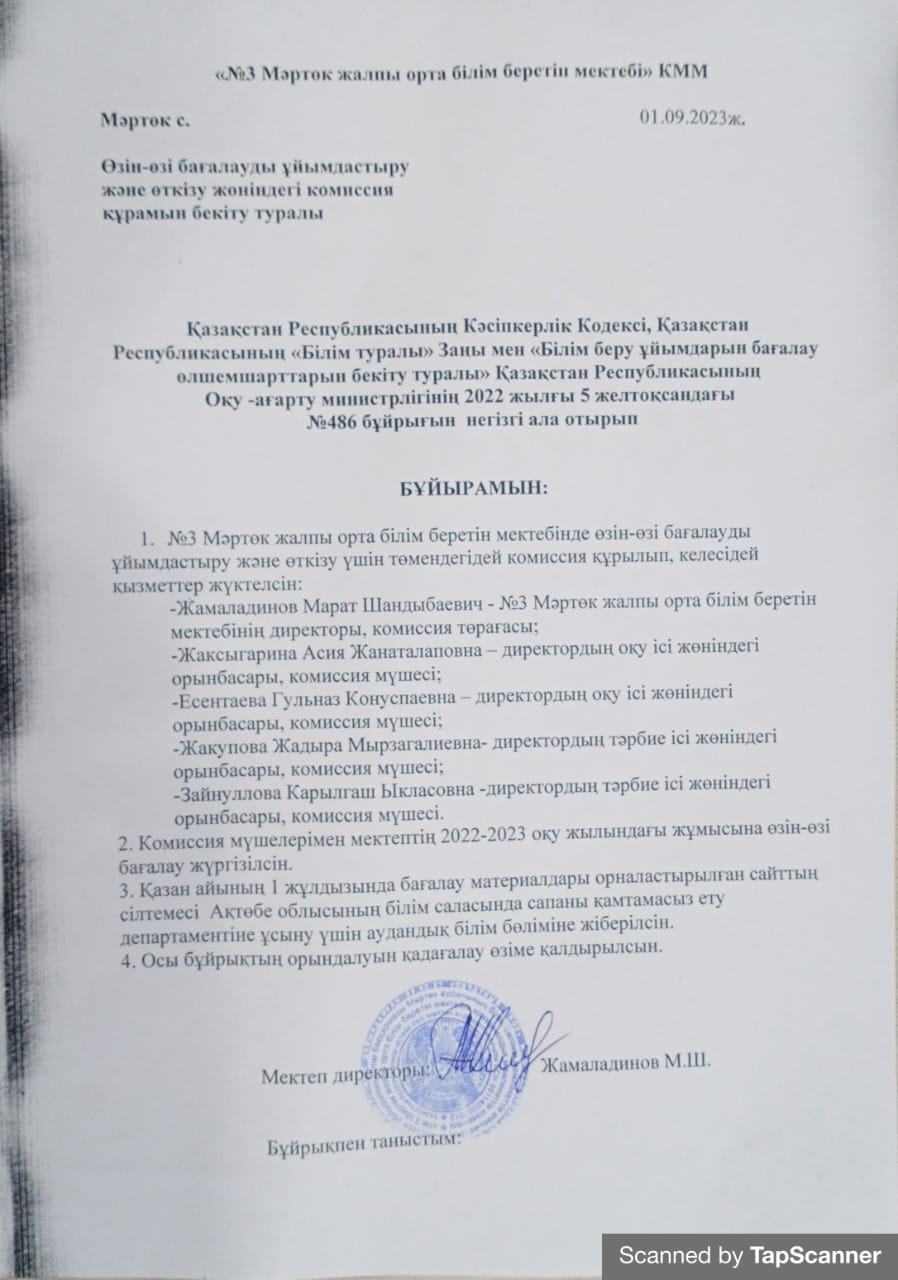 Справкапо самоаттестации КГУ «Мартукская общеобразовательная средняя школы№ 3» Мартукского района Актюбинской области за 2022 – 2023 учебный год1.Полное наименование организации образования : Коммунальное государственное учреждение «Мартукская общеобразовательная средняя школа №3» государственного учреждения «Мартукского районного образования Управления образования Актюбиской области» 2. Место расположения организации образования: Казахстан, Актюбинская область, Мартукский район, Мартукский с.о.; с.Мартук, улица Жамбыла, дом №1483.Контактные данные юридического лица: 8/71331/26-1-22, martukssh3@mail.kz, веб сайт: http://sosh-3.martuk.edu.kz/4.Контактные данные представителя юридического лица: Жамаладинов Марат Шандыбаевич, 870711221675. Учредительные  документы и правоустанавливающие : Министерство юстиции Республики Казахстан, Департамент Юстиции Актюбинской области. Справка о госперерегистарции законных представителей. БИН 991140004012. г.Актобе, 26.01.2021ж.6. Документы на право осуществлять деятельность: Лицензия 17.02.2021 жыл, № KZ95LAA00023905. Приложение № 001 к лицензии об осуществлении образователной деятельности, место выдачи г.Актобе, дата выдачи 17.02.2021. Уведомление о начале или прекращении деятельности в сфере дошкольного воспитания и обучения.Зарегистрированный входящий номер уведомления: KZ11RVK00032978.Дата выдачи и приема: 19.02.2021.Критерии оценки организаций образования, реализующих общеобразовательные учебные программы начального, основного среднего и общего среднего образования
      13. Требования к обновленному содержанию начального, основного среднего и общего среднего образования с ориентиром на результаты обучения:
      1) наличие и соответствие годового плана работы организации образования базовым ценностям, целям и задачам общего среднего образования, определенным требованиями ГОСО (прилагаются копии годовых планов работы за оцениваемый период);Управление и организация учебно-воспитательной работы в школе определены годовыми планами на учебный год. Планы работы проанализированы и утверждены на августовских педагогических советах.2022-2023 учебный годМетодическая тема школы: «Повышение качества знаний через совершенствование педагогического мастерства педагогов в условиях обновления содержания образования». Цель: «Создание образовательной среды, благоприятной для гармоничного становления и развития личности обучающегося, сочетающего в себе национальные и общечеловеческие ценности, умеющего проявлять функциональную грамотность и конкурентоспособность в любой жизненной ситуации».Задачи:  Продолжить создание необходимых условий (организационных, кадровых, материально-технических, мотивационных, нормативно-правовых) для обеспечения разработки и освоения инновационных технологий, реализации программы развития школы.Совершенствовать работу по созданию комфортных условий успешного обучения каждого ученика.Сохранить уровень обученности и 100 процентную успеваемость по всем предметам.Продолжить работу по повышению качества знаний.Продолжить работу над содержанием качественного школьного образования.Совершенствовать уровень профессионального мастерства учителей.Осуществлять компетентностный и системно-деятельностный подходы учащихся при работе по усвоению новых знаний на уроках.Совершенствовать систему работы с мотивированными детьми через активное внедрение образовательных технологий и организацию разнообразной проектной и исследовательской деятельности в урочное и внеурочное время.                       Контингент учащихся на 2022-2023 учебный годКачество знаний за 2022-2023 учебный год                  Анализ итоговой аттестации за 2022-2023 учебный годПри организации итоговой аттестации в 2022-2023 учебном году руководствовались приказом министра образования и науки Республики Казахстан с изменениями от 13.04.2023 №96 «Об утверждении Типовых правил проведения текущего контроля успеваемости, промежуточной и итоговой аттестации обучающихся для организаций среднего, технического и профессионального, послесреднего образования» от 18 марта 2008 года №125                   Рейтинг предметов по результатам итоговой аттестации                                                                        9 классРейтинг предметов по результатам итоговой аттестации11 классАнализ учебного плана школы:1. Учебный план школы на 2022-2023 учебный год выполнен в полном объеме, учебные программы выполнены.2. По результатам итоговой аттестации,  учащиеся 9-го класса получили аттестаты об окончании основной школы, учащиеся 11-го класса получили  аттестаты об общем среднем образовании. Успеваемость по предметам - 100 %, качество знаний - 54 %.Анализ воспитательной работы:   1. Реализована концептуальная основа воспитания в рамках реализации программы «Рухани жаңғыру» на 2019-2024 годы.   2. Оптимально организована работа по профилактике правонарушений и преступлений;3. В ходе проведения классных часов и других воспитательных мероприятий были использованы новые технологии и активные формы воспитания.4. Взаимодействие школы с родителями способствовало воспитанию ребенка, доверию, уважению, терпению и поддержке друг друга, повышению уровня родительской ответственности и компетентности по вопросам семейного воспитания.Анализ методической работы:1. План методической работы реализован, все участники учебно-воспитательного процесса охвачены и вовлечены в систему методической работы школы.2. Активизировалась работа педагогов с интернет - ресурсами (публикация своих разработок на различных сайтах)3. Педагоги принимали участие в семинарах, конференциях, педагогических марафонах, круглых столах, организованных дистанционно и офлайн.4. Учителя своевременно проходили курсы повышения квалификации: базовые курсы – 25 педагогов, углубленное изучение предметов – 0 педагогов;4. Выпустили методические пособия, печатные издания, электронную среду на республиканском уровне – 2 педагога, на областном уровне – 9 педагогов, на районном уровне – 7 педагогов;5. Была продолжена работа по аттестации педагогических кадров. В 2022-2023 учебном году 16 педагогов прошли аттестацию на квалификационную категорию: педагог-исследователь – 5 учителей, педагог-эксперт – 3 учитель, педагог-модератор – 8 педагога.2)  наличие и соответствие рабочего учебного плана, расписаний занятий, утвержденных руководителем организации образования, требованиям ГОСО и типовым учебным планам начального, основного среднего, общего среднего образования (далее – ТУП ОСО), утвержденным приказом Министра образования и науки Республики Казахстан от 8 ноября 2012 года № 500 (зарегистрирован в Реестре государственной регистрации нормативных правовых актов под № 8170). Прилагаются копии рабочих учебных планов и расписаний занятий за оцениваемый период;   Была проведена проверка на соответствие учебных предметов и количества часов типовых учебных планов начального, основного среднего и общего среднего образования и государственным общеобязательным стандартам на 2022-2023 учебный год.2022-2023 учебный год        Рабочий учебный план  для 1-4 составлен на основе типового учебного плана, утверждённого приказом МОН РК от 8 ноября 2012 года № 500 с изменениями, внесёнными приказом Министра просвещения РК от 12 августа 2022 года № 365 согласно приложениям 1, 2.         Рабочий учебный план для 5 – 9 классов составлен на основе типового учебного плана (с сокращением учебной нагрузки) основного среднего образования для классов с казахским и русским языками обучения, утвержденный приказом Министра образования и науки Республики Казахстан от 8 ноября 2012 года №500 «Об утверждении типовых учебных планов начального, основного среднего, общего среднего образования Республики Казахстан» и  согласно приложениям 13, 14  к настоящему приказу, утвержденного приказом Министра просвещения Республики Казахстан от 30 сентября  2022 года № 412.          Рабочий учебный план для 10 - 11 классов составлен на основе типового учебного плана, утвержденного приказом Министра образования и науки Республики Казахстан от 8 ноября 2012 года №500 (с изменениями и дополнениями, внесенными приказомМинистра просвещения РК  от 30 сентября 2022 года № 412 приложения 38, 40, 41).3)    освоение базового содержания общеобразовательных предметов инвариантного компонента, осуществляемого в соответствии с типовыми учебными программами по общеобразовательным предметам (далее – типовые учебные программы ОП), утвержденными приказом Министра просвещения Республики Казахстан от 16 сентября 2022 года № 399         В 2022-2023 учебном году 1-4, 5-9, 11 классы обучаются по типовым учебным программам по общеобразовательным предметам, курсам по выбору и факультативам для общеобразовательных организаций (приказ Министра образования и науки Республики Казахстан от 3 апреля 2013 года № 115, с изменениями и дополнениями на 27 ноября 2020 года № 496) и типовым учебным программам по общеобразовательным предметам, курсам по выбору уровней начального, основного среднего и общего среднего образования, утверждённого Министра просвещения Республики Казахстан от 16 сентября 2022 года № 399.    4) реализация воспитательной работы, направленной на решение познавательных проблем обучающихся и освоение субъективно новых знаний, изучение национальных традиций, культуры и привитие общечеловеческих ценностей (копия плана воспитательной работы прилагается на оцениваемый период);     Еліміздің ірге тасы берік қаланып, экономикасы жедел қарқынмен алға басып дамуы кезінде, жас буынға білім және тәрбие беріп жатқан мектептеріміздің алатын орыны ерекше.
Әрбір мемлекеттің болашағы мектебінде шыңдалатындығы өмір шындығы. Бүгінгі мектеп оқушылары, ертеңгі ел тізгінін ұстайтын, оны алға апаратын азаматы болғандықтан, мектептердің дамуымен оның ертеңгі көк жиектері тәуелсіз мемлекетімізбен қоғамның басты назарында.      Сондықтан да оқушылар арасындағы тәрбие жұмысын жоғары деңгейде ұйымдастыру және жүзеге асыру үшін тәрбие жұмыс жоспары  Қазақстан Республикасы Білім және ғылым Министрінің 2019 жылғы 15 сәуірдегі  № 145шығыс хатымен бекітілген «Рухани жаңғыру» бағдарламасын іске асыру жағдайында «Тәрбиенің тұжырымдамалық негіздері», Ақтөбе облысындағы 2019 жылғы 19 тамыз №252бұйрығына қосымша тәрбие жұмыстарының 2019-2024 жылдарға арналған бағыт-бағдарламасын, ҚР Президентінің 2017 жылғы  20 маусымдағы №500 жарлығымен бекітілген дін саласындағы мемлекеттік саясатының 2017-2020 жылдарға арналған тұжырымдамасын, Ақтөбе облысының әкімінің 2018 жылғы 04 мамырдағы №180 бұйрығын, Қ.Р.Білім және ғылым министрлігінің 2020 жылғы 12 маусымдағы № 248 бұйрығымен бекітілген 2020-2025 жылдарға арналған « Құндылықтарға негізделген білім беру  жобасын » басшылыққа ала  отырып  мектебімізде тәрбие жұмысының іс-шаралар жоспары 8 бағыт бойынша жасалынды.       Жоспар  мектептің қоғамдық беделін көтеруге, қазіргі заманғы тәжірибе және отандық дәстүр негізіндегі тәрбие құрылымы мен мазмұнын жаңартуға, тәрбие және оқу процесіндегі үйлесімділікті қолдануға, қоғамдық және отбасылық тәрбиеге бағытталған.          2022-20223 оқу жылында  27  сынып жұмыс жасады.  27 сынып жиынтығында барлығы  473 бала білім алды. Сынып жетекшілерінің жеке қабілеттеріне қарай сегіз бағытты бөліп жоспарлау, жылына 34- сағат болса, 8 бағыт кем дегенде үш реттен бөлінді. Аптасына бір рет өткізілетін тәрбие сағаттары белгілі бір бағытқа ал, апталықтар белгілі бір күнге мемлекеттік мерекелерге арналды. Сондай-ақ мектептен тыс мекемелер істеріне қатысу мен рейдтер, байқаулар, жарыстар  өткізу болды.           2022-2023 оқу жылының тәрбие жұмысының жоспарына, айлықтардың, мемлекеттік   және ұлттық мерекелердің, атаулы күндер мен каникул күндерінің ұйымдастырылуы мен  жүргізілуі негізінде  патриоттық сананы қалыптастыру; отбасылық құндылықтарды кеңінен насихаттау; рухани-адамгершілік қасиеттерді қалыптастыру; құқықтық сананы қалыптастыру және дамыту; жалпы адамзаттық қасиеттердің негізінде көпмәдениетті тұлғаны қалыптастыру; салауатты асырылды.        «Болашаққа бағдар: рухани жаңғыру»  «Рухани жаңғыру» бағдарламасы аясында  «Қоғам құндылығы» арнайы жобасы аясында   біртұтас ұлттың бәсекеге қабілетті, сындарлы, күшті, шығармашылық, патриот және белсенді тұлғасын қалыптастыру. «Қоғам құндылығы» арнайы жобалары : 1.Дәстүр мен Ғұрып, 2.Еңбек елдің мұраты. 3. 4.Үнем қоғам қуаты 4.Оқуға құштар мектеп.5.Өнегелі бір сағат.6.Экоstart 7. Құқық мәдениет  арнайы жобалары негізінде мектебімізде «Құқықбұзушылықтың алдын алу» қыздармен жұмыс, «Абайлаңыз балалар» акция,  «Мектептегі мінез-құлық ережелері», «Мобильді топ құру» «Қылмыссыз балалалық шақ» апталығы ,  «Қоғамдық тәртіп негіздеріі», «Ұлттық салт дәстүр», «Әкеге-ізет,анаға- құрмет», «Еңбек бәрін жеңбек»,  «Мамандығым мақтанышым» , «Салт дәстүрім салтанатым», «Ұлттық қазынамды мақтан етемін», «Адалдық,адамдықтың белгілері», «Ұлттық тәрбие –құңдылықтар бастауы» т.б іс-шаралар ұйымдастырылды.        30 тамыз-Қазақстан Республикасының Конституциясы күніне орай 
ұйымдастырылған «Ата заң-Қазақстанның тұрақтылығы мен гүлденуінің негізі» атты 9-11 сыныптарға класс сағаттары өткізілді.
       Мақсаты: Конституция туралы мағлұмат бере отырып, мемлекеттілігізді нығайту, ел экономикасын өркендету.Тәуелсіз Қазақстан елінің Ата заңын қадірлеп, құрметтеуге шақыру.Мектеп оқушыларының әлеуметтік жағдайына сипаттама: Оқушылардың  2020-2021 оқу жылының басы бойынша әлеуметтік жағдайының мониторингі:Сынып жетекшілерінің сапалық құрамы:2022-2023 оқу жылы барлығы-27 соның ішінде: «педагог-сарапшы»«модератор»-Бұл көрсеткіш сынып жетекшілерінің өз біліктіліктерін жыл сайын арттыратынын көрсетеді.Жаңа қазақстандық патриотизм мен азаматтықты тәрбиелеу, құқықтық тәрбиеМақсаты: Отанға , мемлекет пен қоғамға сыбайлас жемқорлыққа қарсы заңсыздыққа қарсы тұратын патриотты  азаматты тәрбиелеу.   Осы бағыт бойынша  18 іс-шара жоспарланды,  барлығы да  өткізілді.    «Қауіпсіз мектеп»  шеңберінде мектепте құқық бұзушылықтың алдын алу бойынша жоспар құрылды, бала құқығы бұрышы жаңғыртылды және құқық бұзушылықтың алдын алу кеңесі  12 адамнан құралып, тағайындалды. Сонымен қатар түнгі рейд кестесі құрастырылды.Түнгі рейд кезекшілігіне 50 мұғалім тартылды. Мектеп мұғалімдерінің жүйелі кезекшілігі нәтижесінде оқушылар тарапынан ешқандай құқық бұзушылық тіркелген жоқ.       «Адал ұрпақ» тобының жұмысын жас мұғалімі Рахманова Н.Ш  ұйымдастырып, 8-11 сынып оқушыларына «Жемқорлыққа жол жоқ» атты   тәрбие сағаты өткізілді және бейнеролик көрсетті. Қарашада  «Коррупция-враг верности», «Сыбайлас жемқорлық адалдықтың жауы», «Мы против коррупции»  атты акциялар «Адал ұрпақ» тобы ұйымдастырып өткізді,акцияға 5-11 сынып оқушылары және мұғалімдер қатысты. 8-11 сынып оқушыларына(53 оқушы қатысыты) «Терроризм адам өміріне қауіпті» атты доңгелек үстел,  «Адалдық сағаты» атты тәрбие сағаттары өткізілді,бейнеролик көрсетті.Қыркүйек  айында ІІБ мен  мектеп арасында  бірлескен іс шаралар  жоспары  бекітілді, учаскелік  инспекторы   С.Б. Алгалиев  оқушылар мен  кездесу ұйымдастырылды. Бұл кездесуде инспектор балаларға құқықбұзушылық алдын алу қандай шаралар бар екенің айтты, және түнгі кезде 23-00 ден кейін сыртта жүруге болмайтының ескерті. «Қатыгездіксіз және зорлық-зомбылықсыз балалық шақ» бөлек жоспар құрылып, шаралар өтті, соның ішінде ата-аналар мен жұмыс, педагог-психолог Абильгазиева Г.Р «Зорлық зомбылық» баяндама оқыды, оқушыларға сауланама жүргізді.    Мектеп оқушылары арасындағы қылмыспен құқық бұзушылықтың алдын алу мақсатында әр түрлі түсіінік жұмыстары жүргізілді. Құқық бұзушылықтың алдын-алу және  «қиын» балалармен жұмысты жандандыру мақсатында мектепте«Сенім жәшігі орнатылған. Оқушылардың бос уақытын тиімді пайдалану мақсатында 8 спорт үйірмелеріне 40 астам  оқушы қатысады. Оқушыларды түрлі үйірмелерге тарту олардың бос уақытын тиімді пайдалану, сол арқылы қылмыстың алдын-алу таптырмас құрал болып табылады .   Мектебімізде 1-19 қараша аралығында республикалық «Зорлық-зомбылықсыз балалық шақ» атты» іс-шараның жоспары жасақталды. Іс-шара барысында «Зорлықсыз қалай әлем құру », тақырыбында 9-11 сыныптар арасында ең үздік эссе  сайысы, «Детство без жестокости!» атты тақырыпта  1-11 сыныптарда сынып сағаттары өтті.  Мектеп әлеуметтік педагогы Казиева Б.Ж  «Отбасындағы зорлыққа жол жоқ »тақырыбында  оқушы мен ата-аналарлар арасында психологиялық тренингтер жүргізді. Ұйымдастыру мақсаты оқушымен ата-аналардың арасындағы қарым қатынас, құлық-мінезін анықтау. Іс-шара барысында ТІЖО Зайнуллова К.Ы, әлеуметтік педагог  Казиева Б.Ж құқық бұзушылықтың алдын алу мақсатында оқушылармен жиналыс өткізді. Оқушыларға «Түнгі мезгілдегі балалар», «Жасөспірім» «Көше» атты кешкі рейд жұмыстары жүріп жатқандығын мәлімдеді. Оқушыларға кешкі сағат 23.00 ден кейін үлкендерсіз жүруге тыйым салынатыны туралы түсіндірді.Буллинг-әлімжеттік,қудалау немесе қорқыту, оның ішінде қандай да бір әрекетті жасауға немесе жасаудан бас тартуға мәжбүрлеуге бағытталған әрекеттер. Бүгінгі таңда буллинг мәселесі өзекті.Осы орайда,құқықбұзушылық пен буллингтің алдын алу мақсатында барлық кластарда  «Буллинг не?» атты класс сағаттар өткізді.Ақпан айының   27- не  ер балалардың бойына жауапкершілік,ұлтшылдық қасиеттерін бойына дарыту мақсатында    ер балалар арасында танымдық сағаты өткізілді.Ақпан айында  «15 февраля-День вывода советских войск из Афганистана» 15-ақпан   күні  Ауған соғыс ардагерлермен кездесу кеші өткізілді.«10»  сыныбы оқушыларымен  «Мерген ару-2023» атты сайыс мектебіміздің АӘД пән мұғалімі Альжанов К.С  сонымен  «Жизнь короткая и яркая,как выстрел» атты ерлік сабағын өткізссе, мектеп кітапханашысы Куатова Н.Т  мен тәлімгер Сатбаев А.К   5 «б» сынып оқушыларымен соғыс кезіндегі қиын қыстау кезеңді қазақ батырларының басынан өткен оқиғалармен таныстырды. АӘД пән мұғалімі оқушыларға соғыс жөнінде қысқаша мәлімет беріп өтті. Сұхбат өте керемет деңгейде өткізілді. Ақпан аыйнда «Профилактика ранней беременности среди подростков» атты 9-класс оқушылармен тренинг жұргізілді. 5-11 сыныптың қыздарымен наурыз айында «Қыз өссе-елдің көркі» жиналыс өтті..Дәлелсіз себептермен жүйелі сабақтан қалатын немесе сабаққа бармайтын мектеп жасындағы балалар мектеп бойынша жоқ. Әлеуметтік жағдайы төмен отбасылармен жасөспірімдер үнемі қадағаланып, жұмыс жүргізүлуде;Толық емес, қолайсыз отбасыларда тұратын, мектепішілік есеп пен ішкі істер бөлімінің есебіне алынған балалармен және олардың ата-аналарымен адресттік алдын алу жұмыстарын,рейдтік шаралар тоқсан сайын өткізіледі. Үнемі есепте тұрған оқушылармен профилактикалық жұмыстар жүргізілуде. Класс жетекшілері,мектеп психологы,әлеуметтік  педагогы  үнемі бақылауда ұстайды. Тұрмыстық жағдайларын тексеру   мақсатында зерттеу жүргізіледі.Ұсыныс: осы бағыт бойынша жұмыстарды әр қарай жалғастыру;Әскери- патриоттық тәрбие  жұмысын жандандыру.Бағыты: рухани-танымдық тәрбиеМақсаты: Тұлғаның рухани-танымдық  және этикалық қағидаларын,  қасиеттері мен ұстанымдарын қайта жаңғырту туралы терең түсінігін қалыптастыру.      Жолда журу қауіпсіздігі аясында бастауыш кластар арасында  «Жол ережелерін кім білгіш?» атты акция ұйымдастырылды.  Алдымен қыркүйек айында «Қоғамға қызмет» волонтерлар клубын, жұмыс жоспарын құрып,  топ мүшелерінің тізімін жасақтап, топ жетекшісі тағайындалды;- «Қоғамға қызмет» волотерлар клубының бұрышы ұйымдастырылды;«Birgemiz – Qamqor»  акциясы аясында мектебіміздің еріктілері ерекше білімді қажет ететін балаларға керемет көңіл күй сыйлап, ойын ойнап, сыйлық табыстады. - «Мейірімділік ошағы» акциясы; Жекелеген санаттағы отбасылардан шыққан оқушыларды Қазан ауыландағы саябақта демалыс ұйымдастырылды. Еріктелір аниматорлар костюмдерін киіп ойын ойнатып, дәмді дастархан әзіреледі Алғыс айту күніне орай еріктілер тобы «Жайсаң аранайы білім беру» мекемелесінде тәрбиеленіп отырған оқушыларға мекерелік концерт өткізіп, керемет көңіл-күй сыйлады. Мектеп директоры және еріктілер атынан балаларға тәттілер және балғын демістер сыйға тартылды. Алғыс айту күні қарсанында еріктелер тобы ауылымыздың мектепттеріне, Аудандық білім бөліміне шағын музыкалық номерлерімен және ыстық бауырсақпен барып құттықтап келді2022-2023 оқу жылында «Еріктілер» клубы жұмысы жақсы деңгейде ұйымдастырылды. Мектебіміздің еріктерінің игі істері нәтижесінде Ақтөбе облысы әкімінің аппараты басшысының орынбасары атынан «Алғыс хат» еріктілер тобы мүшелеріне табысталды.Оқұға құштар мектеп жобасы аясында мектебізде көптеген шаралар өтуде, ата-аналармен сыныптар  арасында челлендж өткізілді. «Бір ел- бір кітап»челленджі жақсы деңгейді өтті, себебі ата-аналарда қатысып, өз үлестер қосты.      Мағжан Жұмабаевтың 130 орай «Мен жастарға сенемін» атты іс- шаралар өткізілді. Мектеп кітапханшысы Куатова Н.Т  «Мағжан Жұмабаев 130 жылдығына орай  кітап көрмесін ұйымдастырды , бұл шараға 4-7  сынып оқушылары қатысты. Оқушылар ой түйіндеу, сөйлеу мәдениетін дамыту және ақын өнегесін үлгі ете отырып елін сүйюге тәрбиелеу. Тыл ардагерлер, жалғыз басты әжелерге, ардагер ұстаздарға қардан тазартуға  көмек көрсетілді. Көмек көрсетуге мектебіміздің «Еріктілер»  волонтерлық топ мүшелері (ұстаздар -10, оқушылар-15). Ақпан айында мектебіміздің 5-8 класс оқушыларына «Аналар сөзі –тәрбие көзі» тақырында танымдық сағат өткізілді. Қыздар арасында жиі кездесетін келеңсңз оқиғалар туралы мектеп психологы Абильгазиева Гаухар атап өтті. Осы жағдайлардың алдын алу шараларын оқушыларға түсіндіріп, қыздардан сауалнама алды. Қыз баланың бойындағы жақсы қасиеттерін дамыту мақсатында психологиялық тренинг өткізілді. Өздерін мазалаған сұрақтарына жауаптарын тапты.8 наурыз Халықаралық әйелдер күніне орай «Анамен сырласу» тақырында 8-11 класс оқушылары арасында анаға хат челленджі ұйымдастырылды. Қыздар өз сырларын қағаз бетіне түсіріп, аналарына хат жазды. Аналарына айт алмаған іштегі толқынысты осылайша жеткізді.Бағыты: ұлттық тәрбиеМақсаты: жеке тұлғаны жалпы адамзаттық және ұлттық құндылықтарға бағыттау, ана мен мемлекеттік тілге, қазақ халқының мәдениетіне, Қазақстан Республикасының этностары мен этностық топтарына құрмет көрсетуОсы бағыт бойынша 9   іс шара жоспарланған барлығы да өткізілді. «Мектепке жол» республикалық қайырымдылық акция аясында жетім,жағдайы төмен отбасыңдағы балаларға   көмек көрсетілді. Дәстүр мен ғұрып жобасы аясында 2-6 кластарға «Қазақстанда тұратын халықтардың әдет-ғұрыптары мен салт-дәстүрлері» видеопрезентация көрсетілді. «Ұшқыр ой » дебаттық   зияткерлік сайысы өткізілді.Мақсаты: Оқушылардың білімдерін жинақтап, тереңдету, қызығушылықтарын арттыру, шапшаңдыққа баулу, белсенділіктерін арттыру. Топпен жұмыс істей отырып, өзгенің пікірін құрметтеуге, ұйымшылдыққа баулу.Мектебіздің 8-9 сынып оқушыларының қатысуымен зияткерлік сайыс ұйымдастырылып өткізген  тарих мұғалімі Убайдуллаев И.С.  Тәуелсіз Қазақстанның басты байлығының бірі- ұлтаралық  достық. Ата-бабаларымыз ғасырлар бойы бейбіт те, тыныш заманды аңсаған. Сол заман орнаған кең- байтақ елімізде көптеген ұлт өкілдері бір үйдің баласындай тату-тәтті өмір сүріп жатыр. Тіліміздің мәртебесін асқақтату –әр ұлт өкілінің міндеті. Сондықтан осыған байланысты мектебімізде басқа тілдерге де құрметпен қарап, әрбір ұлттың  баға жетпес мұрасы тіл екенін сезіндіру үшін, мектебімізде Тіл заңының орындалуына ерекше көңіл бөлінеді.«Қазақстан Республикасының Тілдер туралы Заңының» орындалуына бойынша жұмыстар уақытында жасалды.          Сонымен қатар, ҚР – ның мемлекеттік рәміздері: Туы, Елтаңбасы, Гимн  мектептің бірінші қабаттағы дәлізінде, тарих кабинеттерінде ілініп тұр. Мемлекеттік ту, елтаңба лицензияланған.Мектебімізде  «Тіл туралы Заңы» жыл бойы жүргізіліп отырды. Барлық концерттер, іс – шаралар мемлекеттік тілде және орыс тілінде өткізілді. Мектептегі стендтер қазақ тілінде жазылды және барлық құжаттар қазақ тілінде жүргізіледі. Ұсыныс: - Ұлттық ойындарын насихаттау үшін оқушыларды үйірмелерге тарту.Бағыты: Отбасылық тәрбиеМақсаты: ата-аналарға білім беру, олардың психологиялық-педагогикалық құзыреттілігін және балаларды тәрбиелеу жауапкершілігін арттыру. Бұл бағыт бойынша 10-іс шара жоспарланды. Қаңтардың 17-не     жалпы     ата-аналар жиналысын өткізді, жиныласқа 146 ата-аналар қатысты.  Құндылықтарға негізделген білім беру» бағдарламасы бойынша біздің мектепте  «Әкелер,аналар клубы»  жұмысын жалғасын тапты.«Құқықтық сауаттылық-заман талабы»  жоспары құрылып, жақсы деңгейде өткізілді. Қаңтар айының 22-23 күндері  учаскелік полиция  инспекторы С.Б.Алгалиев және полиция капитаны Курманалин Т   оқушылар мен    кездесу ұйымдастырылды. Бұл кездесуде инспекторлар балаларға құқықбұзушылық алдын алу қандай шаралар бар екенің айтты, және түнгі кезде 22-00 ден кейін сыртта жүруге болмайтының ескерті. "Баланың тұлға болып қалыптасуына отбасылық тәрбие стилінің әсері" отбасы халықаралық күніне орай жоспар құрылды, жоспарға сай сынып сағаттары өздырылы «Мое семейное древо»,  «Менің отбасым» фотоколлаж, және т.б шаралар онлайн және офлайн форматында өтті. Өткізілген шаралар уақытында инстаграмм парақшасында таратылды.Ұсыныс: -ата-аналар комитетінің жұмысын жандандыру- «Әке мектебін», «Ана мектебін» жұмысын жандандыру;Бағыты: Еңбек, экономикалық және экологиялық тәрбиеМақсаты: кәсіби өзін-өзі анықтауға саналы көзқарасты қалыптастыру, экономикалық ойлауды және тұлғаның экологиялық мәдениетін дамыту   Бұл  бағыт бойынша - 10 іс-шара өткізілді, жақсы деңгейде өткен іс-шаралар: Эко- десанты:  - кабинеттер безендіру.   Жылдық жоспар негізінде қыркүйек айында 9-11 класс оқушыларына жеке портфолио енгізілді. Портфолиода әр оқушы жайлы ақпарттар жазылған. Қазан айында 10 класс оқушылары арасында мектеп психологі «Оқу мотивациясын анықтауға арналған сауалнама алды. Саулнама нәтижелері негізінде анықтама жазылды. 9 А, 9 Б кластарында «Келешекте дайындалатын мамандықтар», «Профессии будущего» тақырыптарында класс сағаттары өткізілді.            Қараша айында «Мамандық әлемі» акциясы аясында 8-9 класс оқушылары Мәртөк аудандық Төтенше жағадайлар департаментіне экскурсияға барды. Оқушылар «құтқарушы» және «өрт сөндіруші» мамандықтарының қыр-сырымен танысып келді.            Ақпан айында 9 А класында «Мамандықтар әлемі» тақырыбында тәрбие сағаты өткізілді. Класс сағатына Аудандық аурухана неонатолог дәрігері Салбаев А.Б және Аудандық пробация қызметінің аға-инспекторы Темірболат А.Б қонаққа келді. Оқушылар қонақтарға өздерін толғандырған сұрақтарын қойып, кеңес сұрады. Класс жетекшісі Казиева Б.Ж.         15-22 мамыр аралығында мектеп оқушыларына кәсіби бағдар беру мақсатында «Кәсіптік бағдар беру» апталығы өткізілді. Мектепте «Түлектер тақтасы» стенді жаңа мамандықтар тізімімен толықтырылды.15 мамыр күні 8 класс оқушыларына мектеп психологі «Мамандық әлемі және мен»  тренингін өткізді.Педагог-психолог Абильгазиева Г.РТәрбие  ісінің орынбасары  Зайнуллова К.Ы  9-11 классоқушыларға  колледждегі мамандық түрлерімен, ондағы мүмкіндіктер туралы айтып өтті. Қазіргі уақытта ең қажетті техникалық мамандық түрлерін атап өтті. Ұсыныс:-Оқушыларды еңбекке баулуды одан әрі жалғасытыру-Мамандық таңдау жолында көмек көрсету үшін жыл бойы жүйелі түрді ақпарат беру, тәрбие сағаттары, әр түрлі мамандармен, студентермен кездесу.-Белсенділік, жауапкершілік іс-әрекетін қалыптастыруБағыты:интеллектуалды тәрбие, ақпараттық мәдениетті тәрбиелеуМақсаты: әрбір тұлғаның зияткерлік мүмкіндіктерін, көшбасшылық қасиеттерін және дарындылығын, сондай-ақ ақпараттық мәдениетті дамытуды қамтамасыз ететін мотивациялық кеңістікті қалыптастыру "Болашаққа  - білімді, дені сау ұрпақ"  атты  дене шынықтыру пән мұғалімдері  ақпан айын апталық аясында спорттық сайыстар,шаралар  ұйымдастырып өткізді.  Ұсыныс: Оқушылардың танымдық қызығушылықтарын дамыту барысында түрлі шаралар ұйымдастыру;Бағыты: көпмәдениеттік және көркем-эстетикалық тәрбиеМақсаты: жалпы мәдени мінез-құлық дағдыларын қалыптастыру, жеке тұлғаның өнер мен шынайылыққа эстетикалық объектілерді қабылдауға, меңгеруге, бағалауға дайындығын дамыту, білім беру ұйымдарында көпмәдени орта құру. Осы бағыт бойынша 8  іс-шара жоспарланды, барлығы да орындалды. Атап өтсек, «Ереже-мектептің негізгі заңы» тақырыбында  сынып жетекшілер барлық сыныптарда тәрбие сағаттарын қыркүйек айында мектеп ережесімен таныстырып өткізді.Ұсыныс: Оқушылардың көпмәдениетті және көркем-эстетикалық тәрбие алуына жағдай жасау.театр  үйірмелер жүргізу, оларға дарынды балаларды тарту.Бағыты: дене тәрбиесі, салауатты өмір салтыМақсаты: салауатты өмір салты дағдыларын  қалыптастыру, дене және психологиялық денсаулықты сақтау, денсаулыққа зиян келтіретін факторларды анықтай отырып,оқушыларды спортқа деген қызығушылықтарын арттыру. Осы мақсаттарды орындау үшін мектепте 7 түрлі спорттық секциялар жұмыстануда.Нәтижесінде оқушылар аудандық, облыстық сайыстарда жүлделі орындарға ие болды.       Мектеп спортнұсқаушысы  қантар айында  спорттық шараларды ұйымдастырып қысқы спорт түрлері бойынша жарыс ойындар өткізді.«Абайлыңыз,балалар!» акция аясында әлеуметтік педагог Б.Ж.Казиева тәлімгер  Сатбаев А.К,ұйымдастырушы педагог Мергенбаев К.Ж  бастауыш сыныптарға ақпараттық  сағат ұйымдастырып өткізді.Шахмат  жарысы 5-9 кластармен қатысумен жақсы деңгейде ұйымдастырылып өтті.Мектеп медбикесі  Ж.М. Азирбаева ,Мәртөк аудандық ауруханың психологы Бондаренко А.А  «Раняя беременность» қыздар арасында гигиена туралы әңгіме жүргізді және видеоролик көрсетті.Мектептің медбикесі «Репрудуктивті денсаулық» тақырыбында сынып сағатын өткізді. Жыл сайын жасөспірімдерді медициналық тексеру жүргізіледіҚорытынды: Отбасы тәрбиесіне байланысты жоспарға сай ата-ана-аналар жиналыстары, шаралар, өз деңгейінде өттіҰсыныс: Болашақта да ата-аналармен жұмысты белсендіру, отбасылық сайыстар өткізу.2023-2024 оқу жылының тәрбие жұмысы бойынша    жұмысты жалғастыру : - Мектептегі өзін-өзі басқару жұмысын жандандыру. - оқушылардың қызығушылығын арттыру бағытында  тәрбие сағатына жаңа технология элементтерін қолдану-. Мектеп пен ата-ана байланысын нығайту үшін түрлі отбасылық сайыстар өткізу, сыныптағы жиналыс формаларын өзгерту арқылы ата-аналардың жиналысқа қатысу деңгейін көтеру - Білім алушылардың салауатты өмір салты мен дене тәрбиесін қалыптастыру. - Оқушы тұлғасының адамгершілік, танымдық, коммуникативтік, эстетикалық әлеуетін қалыптастыру.2022-2023  оқу жылына SWOT - талдау
Мықты жағы:
Мектеп оқушыларының тәрбиелік деңгейінің жоғарылығы.  Оқушылардың мектепішілік іс-шараларға жүйелі түрде атсалысуы.
    Мүмкіндіктер:Мектебімізде баланың бос уақытын тиімді пайдалану және жасөспірімдердің құқықбұзушылығын алдын алу мақсатында оқушыларды қызықтыратын үйірмелер жоспарланса. (дебат, домбыра, би, шахмат. т.б)
Әлсіз жағы:
Ата-аналардың көбінесе мектеппен одақтаса алмайтындығы. Мектеп оқушыларының әлеуметтік жағдайларының төмендігі.
   №3 Мәртөк жалпы білім беретін орта мектебі оқушыларының 2022-2023 оқу жылындағы тәрбие деңгейі Мектеп оқушыларының тәрбие деңгейі- 4,0 баллды құрайды, тәрбие деңгейі-  жақсы.Тәрбие жұмысы жөніндегі құжаттар Қазақстан Республикасы Білім және ғылым министрінің 2020 жылғы 6 сәуірдегі № 130 бұйрығына сәйкес жүргізіледі, Қазақстан Республикасы Білім және ғылым министрінің 2021 жылғы 16 қыркүйектегі № 472 кейбір бұйрықтарына өзгерістер енгізіледі..5) организация разнообразных форм внеурочной деятельности в совокупности обеспечивающей реализацию духовно-нравственного, гражданско-патриотического, художественно-эстетического, трудового и физического воспитания обучающихся (прилагаются копии расписаний дополнительных занятий за оцениваемый период, в том числе результаты участия в спортивных, творческих и культурных конкурсах, соревнованиях, фестивалях и смотрах);В Мартукской  общеобразовательной средней школе №3 с целью обеспечения реализации духовно-нравственного, гражданско-патриотического, художественно-эстетического, трудового и физического воспитания учащихся проводились кружковые занятия индивидуального и группового развивающего характера за счет часов вариативного компонента. В 2022-2023 учебном году часы вариативного компонента были заложены в разделе Дополнительное образование для детей в «Күнделік.kz "  во всех классах,  заполняется в электронном журнале.  Всего учащихся в 2022-2023 учебном году - 468. Результаты участия учащихся в спортивных, творческих и культурных конкурсах, соревнованиях, фестивалях и конкурсах:           Международные, республиканские- 3 % Областной- 5 % Районный -  18 %Кружковые занятия индивидуального и группового развивающего характера, проводимые за счет вариативного компонента в 2022-2023 учебном годуРезультаты участия учащихся в спортивных, творческих и культурных конкурсах, соревнованиях, фестивалях и конкурсах2022-2023 учебный годМектебіміздің оқушыларының шығармашылық, мәдени конкурстарда және спорттық жарыстарда қол деткізген жетістіктері:Жыл сайын мектебіміздің оқушылары әртүрлі деңгейлерде ұйымдастырылған конкурстарға белсенді қатысады. 2022-2023 оқу жылының 1 жартыжылдығында республикалық деңгейде өткізілген кибоксингтен турнирлерден  1 оқушы жүлделі І,ІІ орын иеленді. 2 жартыжылдықта мектебіміздің ерекше білім қажет ететін оқушылар арасында өткізілген «Шексіз шығармалық» конкурсында 5 оқушы жүлделі ІІ орын, 6 оқушы қатысушы сертификатымен марапатталды.                 2022-2023 оқу жылында жалпы оқушылар саны 465Халықаралық, республикалық- 3%(13)Сонымен қатар мектебіміздің оқушылары облыстық « Менің өлкемнің көктемі» видеороликтер байқауында 2 оқушы жүлделі І, ІІІ орын , 2 оқушы қатысушы сертификаттарымен марапатталды.  Облыстық- 5% (25)     Аудан көлемінде ұйымдастырылған байқаулар ішінде «Жас суретші 2022» байқауында 3 оқушы жүлделі І,ІІ орын иеленді. Ұшқыр ой алаңы» Мәртөк ауданы «Әкім кубогі» аудандық пікірсайыс турнирінде 2 оқушы ІІ орын алды. «Әнші балапан 2023» байқауында 2 оқушы ІІ,ІІІ орын иеленді. Өнер мектебінің жайдарман кубогі ойынында «Зажигалка» қыздар тобы ІІІ орын алды.Сонымен қатар аудандық спорттық шаралардан жүлделі орындарға ие болды. Олар: «Ұлттық мектеп лигасы.кросс, баскетбол, футзал ойындарынын І,ІІ,ІІІ орындарға ие болды. Аудандық – 18 %(82).6) реализация профильного обучения с учетом индивидуальных интересов и потребностей обучающихся (углубленный и стандартный уровни обучения);          В 2022-2023 учебном году с целью профильного обучения с учетом индивидуальных   интересов и потребностей обучающихся учащиеся 11 класса продолжили обучение по естественно-математическому направлению на основе типовых учебных планов приложение 41, утверждённых приказом Министра образования и науки Республики Казахстан от 8 ноября 2012 года № 500 (с изменениями и дополнениями, внесёнными приказом Министра просвещения РК от 30 сентября 2022 года № 415.               Учащиеся 10 класса обучаются по общественно-гуманитарному направлению на основе типовых учебных планов приложения 38, 40, утверждённых приказом Министра образования и науки Республики Казахстан от 8 ноября 2012 года № 500 (с изменениями и дополнениями, внесёнными приказом Министра просвещения РК от 30 сентября 2022 года № 415. 7) организация учебного процесса с учетом особых образовательных потребностей и индивидуальных возможностей обучающихся (прилагаются копии индивидуальных учебных планов и программ за оцениваемый период)Ерекше білім алуға қажеттілігі бар балаларға білім беру процесі  Қазақстан Республикасы Білім және Ғылым Министрінің 2018 жылғы 31 қазандағы №604 Жалпы орта білім берудің мемлекеттік жалпыға міндетті стандарты бойынша ұйымдастырылды2022-2023 оқу жылы     2022-2023 оқу жылында 14 ерекше білім беруге қажеттілігі бар оқушы бар, оның ішінде 2 оқушы үйден оқытылды.       2022-2023  оқу жылының басында ерекше білімді қажет ететін білім алушыларды педагогикалық-психологиялық қолдау жұмысының жылдық жоспары құрылып, жоспар бойынша жұмыстар жүргізілді. Оқу жылының басында жоғарыда аталған оқушылардың тізімі жасақталып, бақылау жұмыстары жүргізілді. Оқушылардың жеке даму карталары толтырылды. Облыстық ПМПК тексерісінің нәтижесі бойынша әр білім алушымен жеке даму ерекшеліктері ескеріліп жұмыс жүргізілді.        Жоспар бойынша ерекше білімді қажет ететін оқушылармен түзету-дамыту жұмыстар жүргізілді. Ата-аналармен психологиялық кеңес жұмыстары уақытында берілді.            Үйден оқытылатын оқушылар Жеңісов Мейірлан мен Горьковой Евгенийге педагогикалық-психологиялық қолдау көрсетілуде. Пән мұғалімдері білім алуға ерекше қажеттілігі бар оқушыларға оқу мақсатын, оқу тапсырмасын және бағалау критерийін анықтауда жеке тұрғыдан қарауды жүзеге асыруда.Үйден оқитын оқушылар Инклюзивті білім алатын оқушылар8) реализация курсов по выбору и факультативов вариативного компонента, осуществляемого в соответствии с ТУП ОСО (прилагаются копии расписаний занятий вариативного компонента за оцениваемый период, в том числе результаты участия в интеллектуальных олимпиадах и конкурсах)В 2022-2023 учебном году за счет часов вариативного компонента в 5 – 11 классах изучался курс «Глобальные компетенции».  Также выбраны следующие элективные курсы: 9 б класс – «Робототехника», 10 а класс – «Дебат – сөз додосы», «Тіл мәдениеті»,  11 класс – «Страноведение». Для обеспечения ранней профилизации в вариативном компоненте предусмотрена следующая комбинация учебных предметов (каждый по 1 часа) из инвариантного компонента:7 «А» класс – «Английский язык», «География», «Биология»7 «Б» класс – «Биология», «Физика», «Химия»7 «В» класс – «Биология», «Физика», «Химия»            8 «А» класс – «Казахский язык», «География», «История Казахстана»8 «Б» класс – «Биология», «География», «История Казахстана»9 «А» класс – «Химия», «Биология», «География»9 «Б» класс – «Физика», «Биология», «География»На основании приказа Министра здравоохранения Республики Казахстан от 5 августа 2021 года № ҚР ДСМ-76 об утверждении санитарных правил «Санитарно-эпидемиологические требования к объектам образования» часы вариативного компонента и для факультативных занятий составлено расписание уроков отдельно от основного расписания.Прикладные курсы за счет школьного компонента2022-2023 оқу жылындағы оқушылардың зияткерлік бағыттағы жетістіктері       Мектебіміздің оқушыларының шығармашылық, мәдени конкурстарда және спорттық жарыстарда қол жеткізген жетістіктері:           2022-2023 оқу жылында оқушылар аудандық, облыстық, халықаралық деңгейдегі түрлі жарыстарға қатысты.  Оның ішінде, «Дарын» орталығымен ұйымдастырылған жарыстарға қатысу көрсеткіші өткен оқу жылдарына қарағанда жоғары болды.           Аудандық деңгейде өткен жалпы білім беретін пәндер бойынша 9-11 кластар арасында барлығы 15 жүлделі орын болды. «Зерде» ғылыми жобалар байқауында  5 оқушымыз жүлделі орын иеленсе, қазақ тілі мен әдебиетінен ұйымдастырылған «Ақберен», «Қадыр оқулары», «Ділмар» байқауларында оқушылар бас жүлде алып, облысқа жолдама алды. Аудандық деңгейде барлығы 109 жүлдегер атанды.          Аудандық деңгейдегі жарыстардағы, байқаулардағы, сайыстардағы жүлдегерлер мен жеңімпаздар саны мектептегі барлық оқушылар контингентінің 23% құрап отыр.         Облыстық деңгейде өткізілген жарыстарда, байқауларда, олимпиадаларда жүлделі орындар алған және жеңімпаз атанған оқушылар барлығы 36. Атап өтерлік бір жайт, 9-11 кластар арасындағы  жалпы білім беретін пәндер бойынша облыстық деңгейге 5 оқушы өтіп, оның біреуі мақтау қағазымен марапатталса, ал 7-8 кластар арасындағы пәндік олимпиадада география, биология, орыс тілі мен әдебиеті пәндерінен Калыков Саян, Мухтаров Нурсултан І жүлделі орынды иеленді. Сонымен бірге, 5-6 класс оқушылары арасында өткізілген олимпиадада Утепбергенова Диана, Муканова Сабина ІІІ жүлделі орынды иеленді. Ал «Алтын сақа» облыстық байқауынан  3 класс оқушысы Зинченко Виктория мен 6 класс оқушысы Бергенбай Алихан  жүлдегер атанды. Сонымен бірге, «Ділмар» шешендік байқауынан, «Жамбыл жырлары» байқауынан Алдамжарова Гулбану мен Утегенова Аружан жүлдеге атанды. Облыстық деңгейде  36 оқушы жүлдегер және жеңімпаз атанды.     Облыстық деңгейдегі жарыстардағы, байқаулардағы, сайыстардағы жүлдегерлер мен жеңімпаздар саны мектептегі барлық оқушылар контингентінің 8 % құрап отыр.       Республикалық және халықаралық деңгейдегі жарыстарда да жүлдегерлер мен жеңімпаз оқушылар болды. Атап айтқанда, «Iqanat» республикалық ауыл балалары арасындағы байқауында 8класс оқушысы Калыков Саян жүлдегер атанды. «Мың бала» Ұлттық олимпиадасында 6 класс оқушысы Бергенбай Алихан жеңімпаз атанды. Сондай-ақ Алдамжарова Гулбану республикалық «Мағжан оқулары» байқауында жүлделі ІІІ орынды иеленді.  Барлығы осы деңгейде 198 оқушы жүлдегер және жеңімпаз атанды.          Республикалық, халықаралық деңгейдегі жарыстардағы, байқаулардағы, сайыстардағы жүлдегерлер мен жеңімпаздар саны мектептегі барлық оқушылар контингентінің 42 % құрап отыр.9) изучение обязательного учебного курса "Основы безопасности жизнедеятельности"В 2022-2023 учебном году, руководствуясь инструктивно-методическим письмом «Об особенностях организации учебного процесса в организациях общего среднего образования Республики Казахстан» и приложением 3 «Государственного общеобязательного стандарта основного среднего образования» приказа министра образования и науки Республики Казахстан от 31 октября 2018 года № 604 «Об утверждении государственных общеобязательных стандартов образования всех уровней образования», разделом 6 подпункта 75 параграфа 1 Главы 4 и приложением 4 «Государственного общеобязательного стандарта общего среднего образования», подпунктом 81 параграфа 1 годовая учебная нагрузка в классах во 2-4 классах 10 часов осуществлялась преподаванием учителями начальных классов в рамках предмета «Познание мира». В 5-9 классах по 15 часов осуществлялась преподаванием учителями физической культуры.Учебная программа «Основы безопасности жизнедеятельности» реализована документом «О внесении изменений в приказ Министра образования и науки Республики Казахстан от 27 июля 2017 года № 352 "О внесении изменения и дополнений в приказ Министра образования и науки Республики Казахстан от 3 апреля 2013 года № 115 "Об утверждении типовых учебных программ по общеобразовательным предметам, курсам по выбору и факультативам для общеобразовательных организаций" (приложение 207). Годовая учебная нагрузка в 10 классе составляет 12 часов, в  11 классе составляет 16 часов. Все темы записаны в электроном журнале «Күнделік.kz».10) реализация обязательного учебного курса "Правила дорожного движения"                 В 2022-2023 учебном году Учебный курс «Правила дорожного движения» в 1-4 классах ведется по 6 часов, в 5-8 классах ведется по 10 часов в каждом классе за счет классных часов. Заполняется в электронном журнале «Күнделік.kz »с указанием темы и даты занятий на отдельной странице в ДОД. Основными направлениями работы по профилактике дорожно-транспортного травматизма являются: организация изучения ПДД  и основ безопасного поведения на дорогах, организация игр и викторин.  Перед осенними и зимними каникулами с учащимися школы регулярно  проводятся работы по технике безопасности по профилактике дорожно - транспортного травматизма, показы  видеоролика «Правила поведения на дороге», «Пешеходы, будьте внимательны!».  Детская организация провела среди учащихся начальных классов выставку рисунков по ПДД «Безопасность движения».  Зам. директором  по ВР на общешкольном родительском собрании ознакомила родителей с техникой безопасности во время летних каникул, классные руководители  с родителями провели профилактические беседы о безопасности детей по дороге в школу и со школы, поведение на проезжей части и в транспорте. 11) соблюдение квалификационных требований, предъявляемых к образовательной деятельности, и перечня документов, подтверждающих соответствие им (далее – Квалификационные требования), утвержденных приказом Министра образования и науки Республики Казахстан от 17 июня 2015 года № 391 (зарегистрирован в Реестре нормативных правовых актов под № 11716). Прилагаются все копии подтверждающих документов по соблюдению Квалификационных требований (накладные на оборудования и/или перечень основных средств из данных бухгалтерской отчетности), заполненные таблицы согласно приложениям 10, 11, 12, 13, 14, 17 к настоящим Критериям, в том числе видеоматериалы по наличию учебного и учебно-лабораторного оборудования и мебели в целом по организации образования.Санаттары бойыншаБастауыш білім беру деңгейіндегі педагогтардың сапалық құрамы          2022-2023 оқу жылында 1-4 кластарда барлығы 17 мұғалім сабақ берді. Өткен оқу жылымен салыстырғанда педагогтер саны 1 педагогке кеміді. Оның ішінде сарапшылар қатарынан азайды. Бірақ Аксберг Т.В. санатын бір деңгейге жоғарылату есебінен сарапшылар саны қайтадан 3 болды. Жалпы бұл жылы санаттар бойынша айтарлықтай өзгеріс болмады. Бастауыш білім беру деңгейіндегі педагогтердің жалпы санынан жоғары және бірінші санаттағы педагогтердің, педагог-сарапшылардың, педагог-зерттеушілердің, педагог-шеберлердің үлесі - 41% құрады, сапа 14% -ға өсті.Негізгі орта білім беру, жалпы орта білім беру деңгейіндегі педагогтардың сапалық құрамы       2022-2023 оқу жылында 37 педагог негізгі орта және жалпы орта білім беру деңгейінде жұмыс жасады. Өткен оқу жылымен салыстырғанда педагогикалық ұжым 2 адаммен толықты. 1 педагог-зерттеуші жұмысқа қабылданды. Жас мамандар педагог-модератор санатын алды. Қазірде негізгі орта білім беру мен жалпы орта білім беру деңгейіндегі педагогтердің жалпы санынан жоғары және бірінші санаттағы педагогтердің, педагог-сарапшылардың, педагог-зерттеушілердің, педагог-шеберлердің үлесі - 35% құрап, өткен оқу жылымен салыстырғанда сапалық құрам 5% -ға төмендеді.       Қорытынды: 2022-2023 жылдағы кестелер мен диаграммалардан көріп отырғанымыздай, қазіргі таңда бастауыш білім беру деңгейіндегі педагогтердің жалпы санынан жоғары және бірінші санаттағы педагогтердің, педагог-сарапшылардың, педагог-зерттеушілердің, педагог-шеберлердің үлесі - 41%. Негізгі орта білім беру мен жалпы орта білім беру деңгейіндегі педагогтердің жалпы санынан жоғары және бірінші санаттағы педагогтердің, педагог-сарапшылардың, педагог-зерттеушілердің, педагог-шеберлердің үлесі - 35% . Кадрлық құрам жас мамандармен толықты. Сондықтан да сапалық құрам өткен оқу жылымен салыстырғанда төмендеді.          Ұсыныс: 10-15 жыл еңбек өтілі бар, бірақ педагог-модератор санатымен жүрген педагогтардың педагог-сарапшыға, жас мамандардың педагог-модератор санатына  өсуіне ықпал ету, қолдау көрсету.        Оқытылатын пәннің бейініне сәйкес соңғы үш жылда кадрлардың біліктілік арттырудан және қайта даярлаудан өткені туралы мәліметтер      2022-2023 оқу жылында перспективті жоспарға сәйкес педагогтер өз білімдерін жетілдірді. Жалпы мектеп бойынша 24 мұғалім біліктілігін көтерді.  1 мұғалім ғана ПШО-нан, қалған 23 мұғалім «Өрлеу» ҰБАО АҚ-нан  пәндік құзіреттіліктерін жетілдіру бойынша курстардан өтті. Курс мерзімі өткен, курстан өтпей қалған мұғалімдер болмады.Сведения о наличии объекта питания, соответствующего санитарным правилам и нормам по Мартукской общеобразовательной средней школе №32022-2023 учебный год      В Мартукской  общеобразовательной средней школе №3 имеется столовая на 36 посадочных мест, общая площадь 63,6 кв.м.       Организовано бесплатное горячее питание. После проведенного конкурса по ГЗ потенциальным поставщиком  обьявлено ИП «Абилова Гульнара Даултаевна» . Договор № 185от 07.10.2021г. «Об оказании услуги или поставки товаров по организации питания обучающихся в организациях среднего образования»         В Мартукской общеобразовательной средней школе №3 в  2022-2023 учебном году бесплатным льготным питанием на начало учебного года было охвачено - 40 учащихся. Из них – 20  детей из семей, не получающих государственную адресную социальную помощь, в которых среднедушевой доход ниже величины прожиточного минимума, 7- детей оставшиеся без попечения родителей, 7- детей из семей получающих государственную адресную социальную помощь, 6- детей  по решению попечительского совета на основании актов обследования семьи. На конец учебного года -38 учащихся в связи с выбытием -2 учащихся в г. Актобе.Сведения о школьной библиотеке       Штат библиотеки: 1 человек      Куатова Нургуль Тулеповна 12.03.1977 г. р. с сентября 2016 года заведующая библиотекой Мартукской  общеобразовательной средней школы  №3. В библиотеке абонемент и читальный зал хранятся в одной комнате, в другой  учебники. Учебники и художественная литература приобретаются в районном отделе образования.      Ежегодно учебники, не входящие в учебную программу, списываются  по акту с книжного фонда.  Согласно   основании учебных изданий, утвержденных приказом министра образования и науки Республики Казахстан от 10 июня 2021 года № 286» Об утверждении перечня учебников, учебно – методических комплексов, пособий и другой дополнительной литературы, в том числе электронных носителей".В 2022 -23 учебном году:Учащиеся 1 класс русский  -  обучались по новыми  учебниками 2021 года выпуска.1 класс казахский – обучались по учебникам 2021 года 2 класс русский – обучались по учебникам  2022 года. получили «Английский язык»  учебники 2022 года.2 класс казахский  – обучались по учебникам  2022 года. . получили «Английский язык»  учебники 2022 года.3 класс  русский – обучались по учебникам 2018 года,  получили учебник « Цифровая грамотность» 2021 года выпуска.3 класс  казахский –. обучались по учебникам 2018 года,  получили учебник « Цифровая грамотность» 2021 года выпуска.4 класс русский – обучались с новыми учебниками по программе 2019 года.4 класс казахский – обучались с новыми учебниками по программе 2019 года.5 класс русский – обучались учебниками 2017 года.пришли учебники русский язык 2018 года, информатика 2020 года5 класс казахский – обучались учебниками 2017 года, пришли учебники информатики 2020 года.6 класс русский – обучались  учебниками  2018 года, пришли учебики информатики 2020 года.6 класс казахский – обучались учебниками  2018 год, пришли учебники информатики 2020 года..7 класс русский – обучались  учебниками 2017 года.  пришли учебники русский язык 2018 года, информатики 2021 года7 класс казахский - обучались  учебниками 2017 года пришли учебники информатики 2021 года8 класс русский –. обучались по программе 2018 года, пришли учебники информатики 2021 года8 класс казахский - обучались по программе 2018 года. пришли учебники информатики 2021 года9 класс русский – обучались учебниками 2019 года.9 класс казахский – обучались учебниками 2019 года.10 класс –  обучались учебниками  2019 года.11 класс – обучались учебниками 2020 года.Показатель библиотеки в 2022-2023 учебном году:Книжный фонд - 14336, в том числе – 10325 учебников. Количество читателей-468100% учащихся охвачены учебниками.В сентябре 2022 года фонд библиотеки пополнился 717 литературными книгами.14. Требования к максимальному объему учебной нагрузки обучающихся по обновленному содержанию начального, основного среднего и общего среднего образования:1) Соответствие и соблюдение максимального объема недельной учебной нагрузки обучающихся;             В 2022-2023 учебном году  был взят на контроль максимальный объем учебной нагрузки обучающихся начального, основного среднего и общего среднего образования, рассмотрено соблюдение требований и соответствие максимального объема недельной учебной нагрузки государственному общеобязательному стандарту в рабочих учебных планах      В 2022-2023 учебном году максимальный объем недельной учебной нагрузки обучающихся включая все виды учебной работы (факультативные, индивидуальные и кружковые занятия) не превышает  в 1 «А» - 19,5 часа, 1 «Б», «В»  классах -20,5 часа, во 2 «А», «Б», «В»  классах –24 часа, в 3 «А», «Б», «В» классах -26 часов, в 4 «А» - 26 часов, 4 «Б», «В»  классах – 27 часов, в 5 «А» - 28,5 часов, 5 «Б», «В» классах -29,5 часов, в 6 «А» - 28,5 часов, 6 «Б» классе – 29,5 часов, в 7 «А», «Б», «В»  классах -32,5 часа, в 8 «А», «Б»  классах – 32,5 часа, в 9 «А» классе - 34 часа, 9 «Б» классе -35 часов, в 10 «А» классе ОГН  -34 часа, 10 «Б» ОГН – 35 часов, в 11 классе ЕМН- 36 часов.      Максимальный объем учебной нагрузки соответствует требованиям Государственного общеобязательного стандарта начального, основного среднего, общего среднего  образования, утвержденного приказом Министра просвещения РК от 3 августа 2022 года № 348. 2) соответствие и соблюдение общего объема учебной нагрузки обучающихся, составляющей инвариантный и вариативный (коррекционный компонент для специальной организации образования) компоненты, а также недельной и годовой учебной нагрузки по классам, установленной ТУП ОСО          Общий объем учебной нагрузки обучающихся, состоящий из инвариантного и вариативного компонентов, а также недельная и годовая учебная нагрузка по классам устанавливаются типовым учебным планом. Недельная учебная нагрузка включала все виды учебной работы, определенные в ТУПе (инвариантный и вариативный компоненты)2022-2023 учебный годНачальная ступеньОсновная ступеньСтаршая  ступень3) соблюдение требований к делению классов на группы, в том числе с учетом особенностей обучающихся с особыми образовательными потребностями в рамках инклюзивного образования.   В 2022-2023 учебном году согласно приказу Министра просвещения Республики Казахстан от 3 августа 2022 года № 348  «Об утверждении государственных общеобязательных стандартов образования всех уровней образования" при количестве обучающихся в сельской местности – 20 и более деление на группы было в 2 «Б», 2 «В», 3 «Б», 4 «А», 4 «Б», 4 «В» классах по предметам английский язык, русский язык с казахским языком обучения, казахский язык с русским языком обучения, цифровая грамотность. В 5 «А», 5 «Б», 5 «В», 6 «Б», 9 «Б»  классах деление на группы было по предметам казахский язык и литература, русский язык и литература, английский язык, информатика, художественный труд.Требования к делению классов на группы с учетом особенностей обучающихся с особыми образовательными потребностями в рамках инклюзивного образования  соблюдены. Во 2 «Б» классе в 1 группе – 10 учащихся (Дәнішұлы Д.), во 2 группе – 12учащихся. Во 2 «В» классе в 1 группе – 10 учащихся (Злыдникова А.), во 2 группе – 11 учащихся. В 4 «А» классе в 1 группе – 8 учащихся (Диханбаева П), во 2 группе – 11 учащихся. В 5 «А» классе в 1 группе – 10 учащихся, во 2 группе – 7 учащихся (Курбаниязов А.). В 5 «В» классе в 1 группе – 11 учащихся, во 2 группе – 9 учащихся (Гиль А.)15. Требования к уровню подготовки обучающихся:1) уровень подготовки обучающихся (ожидаемые результаты обучения) по каждой образовательной области (и учебным предметам) соответствующего уровня образования в соответствии с типовыми учебными программами ОП и требованиями ГОСО (прилагаются копии протоколов итоговой аттестации обучающихся, а также по одному видеоматериалу урока по каждому учебному предмету инвариантного компонента ТУП ОСО);Учебный процесс в 1-11 классах осуществляется типовой учебной программой.Долгосрочный план по каждому предмету включен в состав учебной программы и в долгосрочном плане ожидаемые результаты четко выражены в виде целей обучения. Конкретизация ожидаемых результатов (учебных целей) в соответствии с тематическим содержанием способствует формированию у обучающихся предметных знаний и умений на основе конкретного учебного материала.В 9-11 классах в конце года проводилась итоговая аттестацияИтоговая аттестация учащихся 9,11 классов в 2022-2023 учебном годуПри организации итоговой аттестации в 2022-2023 учебном году руководствовались  приказом министра образования и науки Республики Казахстан с изменениями от 13.04.2023 №96 «Об утверждении Типовых правил проведения текущего контроля успеваемости, промежуточной и итоговой аттестации обучающихся для организаций среднего, технического и профессионального, послесреднего образования» от 18 марта 2008 года №125В 9 «А» классе государственный экзамен сдавали 16 учащихся.  Успеваемость учащихся по казахскому языку 100 %, качество знаний 69 % - высокий уровень  Успеваемость по математике 100 %, качество знаний 44 %, средний уровень . Успеваемость учащихся по русскому языку и литературе составляет 100 %, качество знаний-75 %, высокий уровень.  Успеваемость учащихся по истории Казахстана 100%, качество знаний 0% - низкий  уровень  Успеваемость учащихся по биологии 100 %, качество знаний 38 % - низкий  уровень  Успеваемость учащихся по информатике 100%, качество знаний 100% - высокий уровень  Успеваемость учащихся по казахской литературе 100 %, качество знаний 100% - высокий уровень  Успеваемость учащихся по географии 100 %, качество знаний 100 % - высокий уровень  Успеваемость учащихся по физике 100 %, качество знаний 100 % - высокий уровень  По итогам 2022-2023 учебного года 16 учащихся получили аттестат об окончании основной школы, из них 2 ученика получили аттестат с отличием об окончании основной школы.В 9 «Б» классе государственный экзамен сдавали 25 учащихся.  Успеваемость учащихся по русскому языку 100 %, качество знаний 52 % - средний уровень  Успеваемость по математике 100 %, качество знаний 52 %, средний уровень . Успеваемость учащихся по казахскому языку и литературе составляет 100 %, качество знаний-59 %, средний уровень.  Успеваемость учащихся по биологии 100 %, качество знаний 40% - средний уровень  Успеваемость учащихся по русской литературе 100 %, качество знаний 75 % - высокий уровень  Успеваемость учащихся по информатике 100 %, качество знаний 38 % - низкий уровень  Успеваемость учащихся по английскому языку 100 %, качество знаний 100 % - высокий  уровень  Успеваемость учащихся по физике 100 %, качество знаний 100 % - высокий  уровень  По итогам 2022-2023 учебного года 25 учащихся получили аттестат об окончании основной школы, из них 1 учащийся получили аттестат с отличием об окончании основной школы. В 11  классе  государственный экзамен сдавали 16 учащихся. По алгебре и началам анализа успеваемость учащихся составляет 100%, качество знаний- 88 %, на высоком  уровне. Успеваемость учащихся по русскому языку  составляет 100 %, качество знаний-  81 %, на высоком уровне. Успеваемость учащихся по истории Казахстана составляет 100 %, качество знаний 88 %, высокий уровень. Успеваемость по казахскому языку и литературе 100%, качество знаний 100 %, на высоком уровне.  Успеваемость по биологии составляет 100 %, качество знаний-100 %, на высоком уровне.  Успеваемость по основам права составляет 100 %, качество знаний-50 %, на среднем уровне.  Успеваемость по информатике составляет 100 %, качество знаний-75 %, на высоком уровне. Успеваемость по английскому языку составляет 100 %, качество знаний-100 %, на высоком уровне.  Успеваемость по географии составляет 100%, качество знаний-100 %, на высоком уровне.  Успеваемость по физике  составляет 100%, качество знаний-100 %, на высоком уровне.  По итогам 2022-2023 учебного года 16 учащихся получили аттестат об окончании общей средней школы.               Копии протоколов итоговой аттестации обучающихся за 2022-2023 учебный годы прилагаются.2) осуществление оценки учебных достижений обучающихся в соответствии с критериями оценки знаний обучающихся, утвержденными приказом министра образования и науки Республики Казахстан от 21 января 2016 года № 52 (зарегистрирован в Реестре государственной регистрации нормативных правовых актов под № 13137) и соблюдение требований формативного и суммативного оценивания. Оценка учебных достижений обучающихся осуществлялась в форме формативного и суммативного оценивания. Оценка осуществлялась в соответствии с системой целей обучения, указанной в учебной программе по каждому учебному предмету, на основе отслеживания учебных достижений обучающихся по конкретному разделу/общей теме. Имеются материалы, подтверждающие проведение суммативного оценивания по разделу и суммативного оценивания за четверть во всех классах, изучаемых по обновленной программе, определяющие усвоение обучающимися базового уровня учебных предметов, содержащих обязательный минимальный пороговый объем знаний и их умений и навыков. При проверке получена и проверена суммативная оценка за 2022 – 2023 учебный год, выставлены баллы в электронном журнале. У учителей имеются протоколы модерации. Также составлен график проведения СОР и СОЧ. Составлен список членов заседания модерации, утвержденный директором школы. Критерии выставления баллов за суммативное оценивании за четверть и за суммативное оценивание за разделу соответствует  критериям оценивания знаний обучающихся, утвержденными приказом Министра образования и науки Республики Казахстан от 21 января 2016 года № 52.Были составлены графики СОР и СОЧ учителей, по которым проводилось суммативное оценивание по разделу, по четвертям.Наличие текущего оценивания, четвертных и годовых оценок в школе изучено через электронный журнал «Kundelik.kz»В 2022-2023 учебном году баллы и оценки за СОР и СОЧ по всем предметам во всех классах выставлены в соответствии с требованиями. Учебные достижения учащихся 1-го класса не оцениваются  в соответствии с пунктом 14 приказа Министра образования и науки Республики Казахстан от 28 августа 2020 года № 373 "О внесении изменений в приказ Министра образования и науки Республики Казахстан от 18 марта 2008 года № 125" Об утверждении Типовых правил проведения текущего контроля успеваемости, промежуточной и итоговой аттестации обучающихся для организаций среднего, технического и профессионального, послесреднего образования".  4) выполнение требований инклюзивного образования при обучении обучающихся с особыми образовательными потребностями в соответствии с требованиями ГОСО (коррекция нарушения развития и социальной адаптации);МЖМБС талаптарына сәйкес ерекше білім берілуіне қажеттілігі бар білім алушыларды оқыту кезінде инклюзивті білім берудің (дамудың бұзылуын түзету және әлеуметтік бейімдеу) талаптарын орындау:      Ерекше білім беруді қажет ететін білім алушыларды психологиялық-педагогикалық сүйемелдеу білім берудің әр деңгейінде басым міндеттерді шешу арқылы жүзеге асырылады:бастауыш мектеп – мектепте оқуға дайындықты анықтау, мектепке бейімделуді қамтамасыз ету, балалардың оқу әрекетіне қызығушылығын арттыру, танымдық және оқу мотивациясын дамыту, өз бетінше әрекет ету мен өз бетінше реттеуді дамыту, оқу ниетін және «оқу білігін» қалыптастыруды қолдау, жеке-дара ерекшеліктерін және әлеуметтік мүмкіндіктерін ескере отырып, әр білім алушының шығармашылық қабілеттерін дамыту;негізгі мектеп – білім алушының негізгі мектепке ауысуын сүйемелдеу, оқытудың жаңа жағдайларына бейімдеу, тұлғалық және құндылықты-мағыналы өзін-өзі анықтау мен өзін-өзі дамыту міндеттерін шешуде қолдау көрсету, тұлғалық проблемалық және әлеуметтену мәселелерін шешуге көмектесу өмірлік дағдыларын қалыптастыру, невроздың алдын алу, ата-аналарымен және құрбыластарымен конструктивті қарым-қатынас құруға көмектесу;орта мектеп – кәсіби бағдар алуда және кәсіби тұрғыдан өзін-өзі анықтауда білім алушыға көмектесу, экзистенциалдық проблемаларды (өзін-өзі тану, өмір мәнін іздеу, жеке сәйкестікке қол жеткізу) шешуде қолдау көрсету, уақытша перспективаны, мақсатты тұжырымдау қабілеттерін дамыту, психоәлеуметтік құзыреттілікті дамыту.Психологиялық-педагогикалық қолдау ерекше шығармашылық ортаны құруды және балаларға таңдау жағдайын беруді қарастырады. Бұндай жағдайлар баладан тек білім, білікті қолдануды ғана емес, сондай-ақ рефлексиялау тәжірибесін, өздігінен шешім қабылдау, ерік пен мінездің көрінісін талап етеді. Даму мүмкіндігі шектеулі білім алушыны психологиялық- педагогикалық қолдау психологиялық-медициналық-педагогикалық консультация қорытындысы мен ұсыныстарының негізінде ұйымдастырылды және білім беру ұйымындағы штаттық мамандармен (психолог, әлеуметтік педагог) жүзеге асырылды.Мектеп педагог-психологтары  Жакупова Жадыра Мырзагалиевна, Абильгазиева Гаухар Рашитовна ерекше білім беру қажеттіліктері бар балалармен жүргізген жұмыстары:2022-2023 оқу жылында 14 ерекше білім беру қажеттілігі бар оқушы болды, оның ішінде 2 оқушы үйден оқытылды. Ерекше білім беру қажеттілігі бар білім алушылар: 2022-2023  оқу жылының басында ерекше білімді қажет ететін білім алушыларды педагогикалық-психологиялық қолдау жұмысының жылдық жоспары құрылып, жоспар бойынша жұмыстар жүргізілді. Оқу жылының басында жоғарда аталған оқушылардың тізімі жасақталып, бақылау жұмыстары жүргізілді. Оқушылардың жеке даму карталары толтырылды. Облыстық ПМПК тексерісінің нәтижесі бойынша әр білім алушымен жеке даму ерекшеліктерін ескеріп жұмыс жүргізілді.  Ерекше білім беру қажеттілігі бар білім алушылар танымдық даму деңгейлерінің мониторингіЕрекше білімді қажет ететін оқушылардың жеке мінез-құлық ерекшелігі темперамент типінің мониторингіЕрекше білімді қажет ететін оқушылардың Дж.Мореноның социометриялық матрица нәтижесі бойынша мониторингі      Оқушылардың таным процестері зейіннің шоғырлануына, ес деңгейін, ақыл-ой дамуын, қабылдауын дамыту түзету-дамыту жаттығулары жүргізілді. Оқушыларға өзін-өзі бағалауға «Өзің туралы әңгімеле» диагностикасы жүргізілді. Оқушылардың ұсақ және қол маторикаларын дамытуға дәнді-дақылдармен, баулармен, ілгектермен, бұдыр доптармен, ермек сазбен, моншақтармен жұмыстар жүргізілді. Түрлі-түсті бояулардың көмегімен сурет салу арқылы оқушылардың ішкі сезімдерін, эмоцияларын байқау, баланың жеке мінез қыры мен көңіл-күйін түзету-дамытуға арт-терапия жаттығулары, психогимнастика  жаттығулары өткізілді. Қажеттілік бойынша үнемі уақытында ата-аналарға баланың дамуы бойынша өзгерістерге кеңестер беріліп, алдын-алу , ағарту жұмыстары жүргізіліп отырды.           Қорытынды: Жүргізілген түзету-дамыту жаттығуларының нәтижесінде оқушыларда даму көрсеткіші 36%, яғни 14 оқушының 5-еуінде (Салимжанов И., Үсен Н., Дәніш Д., Гиль А., Құрбаниязов А., Зылыдникова А.)  оң өзгеріс байқалады. Оқушылар оқуға қызығушылық танытып, тапсырманы орындауға тырысады. Оқушылардың өзіндік бағалауы, эмоциялары тұрақты, жағымды эмоциялар басым.  Ескертуді, тәртіпті адекватты қабылдайды.  Барлық оқушыларда отбасындағы қарым-қатынас демократиялық бағытта. Оқушылар берілген жаттығуларға белсенділікпен қатысуға тырысады. Оқушылар сыныпта топқа қабылданған, шеттелген 1 оқушы (Злыдников И.) Оқушымен ортаға қосу мақсатында  жеке және топтық жұмыстар жүргізілді. Адамдармен қарым-қатынас деңгейі жақсы. Ерекше білімді қажет ететін оқушылармен алдағы уақыттада психологиялық-педагогикалық қолдау жұмыстары өз жалғасын табады. 2022-2023 оқу жылы ерекше білім қажет ететін балалар саны-14.Атқарылған жұмыстар нәтижесі бойынша:Республикалық-79%2022-2023 оқу жылы16. Требования к периоду обучения:В 2022-2023 учебном году согласно приложению 2 к Приказу Министра образования и науки РК от 3 августа 2022 года № 348 Глава 3  пункт 28 максимальная недельная нагрузка учащихся начальных классов не превышает 27 часов - в 1-4 классах, приложение 3 глава 3  пункт 40 (предельная недельная нагрузка для учащихся основного среднего образования в 5 классе – 30,5 часа, в 6 классе – 30,5 часа, в 7 классе – 33,5 часов, в 8 классе – 34,5 часов, в 9 классе – 36 часов. Приложение 4 Глава 3 Пункт 30 (Максимальная нагрузка учащихся в неделю не  превышает 36 часов в 10-11 классах, включая все виды аудиторных и внеклассных занятий (факультативные, индивидуальные и групповые занятия).)      2) соблюдение требований к продолжительности учебного года и продолжительности каникул в учебном году.Каникулы в 2022-2023 учебном году "Об определении начала, продолжительности и каникулярных периодов 2022 - 2023 учебного года в общеобразовательных школах" Приказ Министр просвещения Республики Казахстан 12 августа 2022 г. № 363 Организовано на основании приказа:В 1-11 (12) классах: осенние каникулы - 7 дней (с 31 октября по 6 ноября 2022 года включительно), зимние каникулы - 9 дней (с 31 декабря 2022 г. по 8 января 2023 г. включительно), весенние каникулы - 9 дней (с 18 по 26 марта 2023 года  включительно); В 1 классе дополнительные каникулы - 7 дней (с 6 по 12 февраля 2023 г.включительно)Итоги самоаттестацииВ ходе  самоаттестации комиссия установила в  деятельности  КГУ « Мартукская общеобразовательная  средняя  школа №3»  следующие сильные и слабые стороны:87 % учителей имеют высшее образование,  11 учителей имеют квалификационную категорию «педагог-исследователь», 9 учителей – «педагоги-эксперты». Качественный состав педагогов по школе составляет 38 %. В начальной школе – 41 %, в основной и общей средней школе – 35 %.Создаются условия для развития творческого потенциала личности педагога и учащегося за счет активной работы педагогического сообщества «Магнит».Результативна работа учителей методических объединений начальных классов, казахского языка и литературы, воспитанники которых занимают призовые места в областных и республиканских конкурсах.Слабые стороныЗа счет молодых и вновь прибывших учителей понизился качественный состав педагогов.Недостаточное количество победителей и призёров в интеллектуальных, культурных, творческих, спортивных конкурсах, смотрах, олимпиадах на областном, республиканском  уровнях.Слабая методическая подготовка учителей по организации инклюзивного обучения.Слабая материально-техническая база (Изношенность ламп интерактивных досок, отсутствие типового спортивного зала) Есть исправления в заполнении электронного журнала Кунделік.Рекомендации:Повысить качественный состав педагогов за счёт прохождения педагогами аттестации.Вести системную работу по подготовке учащихся к интеллектуальным, культурным, творческим, спортивным конкурсам, смотрам, олимпиадам.Обеспечить курсовую подготовку учителей по организации инклюзивного обучения через филиал АО «НЦПК «Өрлеу» «Институт повышения квалификации педагогических работников по Актюбинской области»Повысить качество знаний учащихся через совершенствование и обновление преподавания, организацию разноуровнего обучения, индивидуального подхода к каждому ученику, формирования у учащихся навыков  самостоятельной , исследовательской , творческой работы. Своевременно и качественно заполнять электронный журнал Кунделік.           Директор школы:                         Жамаладинов М.Ш.        Члены комиссии:                           Жаксыгарина А.Ж                                                                     Есентаева Г.К.                                                                     Жакупова Ж.М.                                                                    Зайнуллова К.Ы.Этапы обучения2022-2023 учебный год2022-2023 учебный год2022-2023 учебный годЭтапы обученияКоличествоКоличествосредняя наполняемостьЭтапы обученияучениковклассовсредняя наполняемостьПредшкольный класс23212Начальное звено2201218Среднее звено2111218Старшее звено37312Итого по школе4682717Звенья2022-2023 учебный год2022-2023 учебный годЗвеньяКоличество учащихся%1-4 классы220545-9 классы2115110-11 классы3776Итого46854Учебный годВыпускникиКачество знаний, %Средний баллАттестат с отличием(основное среднее)Аттестат с отличиемАлтын белгi2022-202359563,9300Предмет2021-2022 учебный год2021-2022 учебный годПредметУспеваемостьКачество знанийҚазақ тілі10069Русский язык10052Алгебра10048Орыс тілі мен әдебиеті10075Казахский язык и литература10059Предмет по выборуПредмет по выборуПредмет по выборуБиология10039Русская литература10075Информатика 10069Английский язык100100История Казахстана1000Қазақ әдебиеті100100География100100Физика 100100Предмет2022-2023 учебный год2022-2023 учебный год2022-2023 учебный годПредметУспеваемостьУспеваемостьКачество знанийАлгебра и начала анализа10010088Русский язык10010081История Казахстана10010088Казахский язык и литература100100100Предмет по выботуПредмет по выботуПредмет по выботуПредмет по выботуБиология100100100Основы права1005050Физика 100100100Английский язык100100100Информатика 1007575География 100100100Другие предметыОқу жылыБарлық оқушы саны Аз қамтылған Көп балалы отбасыТолық емес отбасы 2022-2023 ж.жОқушы47317 отбасы25 оқушы60 отбасы86 бала  81 отбасы 92  оқушыМектеп атауыБарлығыПедагогикалық өтіліПедагогикалық өтіліПедагогикалық өтіліПедагогикалық өтіліПедагогикалық өтіліКатегорияКатегорияКатегорияКласс жетекші мектебін бітіргенКласс жетекші мектебін бітіргенМектеп атауыБарлығыжоқ1-33-55-1010 жоғарыжоғарыбіріншіекіншіЖоқ01№3 ЖОББМ27-12321412920    Жоспар         бойынша ӨткізілгеніІс-шаралар атауыТиімділігі1810Ең жақсы деңгейде өткізілген іс-шаралар: «Тәуелсіздік- елімнін ерлік жолы» атты тәрбие сағаттар;       «Отбасы-бақыт мекені»Құқықбұзушылықтың алдын алу бойынша кездесулер, рейд«Адал ұрпақ»тобының  іс-шаралар іске асырылды.Сынып жетекші мен оқушы арасындағы қарым-қатынас нығая түсті, Отанға деген құрмет қалыптастыруда ерекше мәні болды.Қызықты тартымды болды.Бұл шараға сынып жетекшілер, оқушылар және  ата-аналар атсалысты.
    Жоспар бойыншаӨткізілгеніҰйымдастырылуыТәрбиелік мәні107«Оқұға құштар мектеп» жобасы аясында челлендж«Діни экстремизм мен терроризмнің алдын алу профилактикасы» тақырыбында дөңгелек үстел.«Өз жүрегіңніңжылуымен бөліс» акция ауылдағы қарияларға ерікті тобы көмек көрсету. Оқушылар бойында әдеп ұстанымын, оның қоғам өмірінің нормалары мен дәстүрлерімен келістірілген моральдік қасиеттерін және бағдарларын қалыптастыру.Тұлғаның рухани-танымдық  қасиеттерін дамытуЖоспар бойыншаӨткізілгеніҰйымдастырылуыТәрбиелік мәні95«Достығымыз жарасқан»» іс-шараларға 1-11 сынып оқушылары белсене қатысты.«Тоғызқұмалақ»«Асық ату» үйірмелер жұмысы ұйымдастырылдыОқушылар бойында әдеп ұстанымын, спорттық қасиеттерін және бағдарларын қалыптастыру.Әр түрлі  ұлттың тарихы мен мәдениетін,  ұлттық тағамдарын, дәстүрлерін үйренуОқушылар қазақ халқының ойын үйрендіЖоспар бойыншаӨткізілгеніҰйымдастырылуыТәрбиелік мәні139«Отбасы- бақытмекені» апталығы,«Балалықшақты бірге қорғайық» ата-аналар жиналысы онлайн ватцап messenger арқылы уақытында, жақсы деңгейде,"Баланың тұлға болып қалыптасуына отбасылық тәрбие стилінің әсері" отбасы халықаралық күніне жоспар құрылып жоғары деңгейде өткізілді.Ұлттық тәрбиенің мақсатын жүзеге асырумен қатар, ата-ана және бала арасындағы қарым-қатынасты нығайту. 
Балаларды тәрбиелеу отбасының рөлін арттыру
Жоспар бойыншаӨткізілгеніҰйымдастырылуыТәрбиелік мәні105  - кабинеттерді безендіру; «Менің болашақ маманым» атты     тренингтер, кездесулер жоғары деңгейде ұйымдастырып өтікізді  оқушылар  бойына еңбекпен келетін әрбір материалдық құндылықтарға үнемшілдік көзқараста болуға баулу Жоспар бойыншаӨткізілгеніҰйымдастырылуыТәрбиелік мәні958-10 сынып оқушылары интеллектуальды ойының өздері жауапкершілікпен дайындалады.өткіздіҒылыми-практикалық конференция жыл сайын жақсы деңгейде ұйымдастырылып өткізіледі. Оқушыларды  ойлау, есте сақтау шығармашылық қабілеттерін дамыту, сөйлеу шеберліктерін жетілдіру.
Ғылыми-практикалық конференция жыл сайын оқушылардың қызығушылығын оятып, біліміндерін жетілдіреді, ізденіс қалыптасады.Жоспар бойыншаӨткізілгеніІс-шаралар атауыТиімділігі86«Қазақ поэзиясының мұзбалағы атанған ақынның өмірі, шығармашылығымен таныстыру, поэзия құдіретін таныту, ақынның өлеңдеріне арнап салынған қылқалам туындыларымен таныстыру. Ақын өлеңдері арқылы халқына, тілге, Отанға деген сүйіспеншілік сезімдерін ояту «Абай-өзхалқының және барша адамзаттың баласы», жалпымәдени мінез-құлық дағдыларын  қалыптастырды. Эмоционалдық және физиологиялық  жағынан халін жақсартып келді. сезімін қалыптастыруЖоспар бойыншаӨткізілгеніІс-шараларатауыТиімділігі116 «Абайлыңыз,балалар!» акциясы Шахмат,футбол,теннис,баскетбол.Тоғыз құмалақ, асық ату халық ойындары Салауатты өмір салты, дене дамуы және психологиялық денсаулық сақтау дағдыларын, денсаулыққа зиян келтіретін факторларды анықтау біліктілігін ойдағыдай қалыптастыра білді. Қазақ халқының ойындарын біліді.№КлассНазвание кружка11аМатематика күнделікті өмірде22 а Математика күнделікті өмірде33 аМатематика және логика44 а Математика және логика55аволейбол66 абаскетбол77 аволейбол88 аволейбол99 а үстел теннисі105 ббаскетбол115 вбаскетбол126 ббаскетбол137 ббаскетбол147 вбаскетбол158 ббаскетбол169 ббаскетбол№ФИ учащегосяФИ учащегосяКлассНазвание олимпиады или конкурсаМестоРеспубликанскиеРеспубликанскиеРеспубликанскиеРеспубликанскиеРеспубликанские1Кисс ДанилКисс Данил4Балалар-жасөспірімдер турнирі12Назмутдинов РустемНазмутдинов Рустем7Турнир кикбоксинг33Курбаниязов АрманКурбаниязов Арман5«Шексіз шығармашылық» байқауы24Саматдин НұртасСаматдин Нұртас2«Шексіз шығармашылық» байқауы25Горьковой Евгений Горьковой Евгений 9«Шексіз шығармашылық» байқауы2Гиль Анатолий Гиль Анатолий 5«Шексіз шығармашылық» байқауы26Диханбай ПеризатДиханбай Перизат9«Шексіз шығармашылық» байқауы27Зайцева АринаЗайцева Арина1«Шексіз шығармашылық» байқауысертификат8Злыдникова АннаЗлыдникова Анна2«Шексіз шығармашылық» байқауысертификат9Клименко МатвейКлименко Матвей2«Шексіз шығармашылық» байқауысертификат10Дәніш ДиасДәніш Диас2«Шексіз шығармашылық» байқауысертификат11Злыдников ИльяЗлыдников Илья1«Шексіз шығармашылық» байқауысертификат12Үсен НұралыҮсен Нұралы2«Шексіз шығармашылық» байқауысертификат13Назмутдинов Рустем Назмутдинов Рустем 7Турнир кикбоксинг2ОбластныеОбластныеОбластныеОбластныеОбластныеОбластные11Динасилова Назым6Конкурс «Менің өлкемнің көктемі» видеоролик байқауы1 22Кенжебаева Ансаган8Конкурс «Менің өлкемнің көктемі» видеоролик байқауы333Губарева Ангелина3Конкурс «Менің өлкемнің көктемі» видеоролик байқауысертификат44Глухов Арсений3Конкурс «Менің өлкемнің көктемі» видеоролик байқауысертификат55Мендібекова Айшат8«Мемлекеттік рәміздер-тәуелсіздігімнің нышаны» атты облыстық сурет байқауы3 66Шеленберг Эмилия7«Мемлекеттік рәміздер-тәуелсіздігімнің нышаны» атты облыстық сурет байқауысертификат77Рыженкова Эвелина 10«Ақтөбе облыстық жастар мен балалар ұйымдасрының қауымдастығы» атынан волонтерлік іс-шараға белсенді қатысқаны үшінАлғыс хат88Рудченко Вячеслав9Ұлттық мектеп лигасы жеңіл атлетикасы399Рахматуллаева Акниет9Ұлттық мектеп лигасы жеңіл атлетикасы. кросс31010Рудченко Ангелина10Ұлттық мектеп лигасы жеңіл атлетикасы. кросс31111Куанышева Самал9Ұлттық мектеп лигасы жеңіл атлетикасы. кросс31212Кущанова Ақерке9Ұлттық мектеп лигасы жеңіл атлетикасы. кросс31313Рудченко Вячеслав9Ұлттық мектеп лигасы жеңіл атлетикасы. кросс31414Майрамбаева Ася10Ұлттық мектеп лигасы жеңіл атлетикасы. кросс31515Плис Алина8Президенттік көп сайыс жарысы қыз балалар арасында жеке есепте21616Плис Алина8Президенттік көп сайыс жарысы қыз балалар арасында11717Рудченко Ангелина10Облыстық қыстық көп сайыс21919Рахметуллаева Акниет9Алтын доп баскетбол жарысыҚыз балалар арсында 32020Куанышева Самал9Алтын доп баскетбол жарысыҚыз балалар арасында32121Кущанова Ақерке9Алтын доп баскетбол жарысы Қыз балалар арасында 32222Рыженкова Эвелина10Алтын доп баскетбол жарысы.қыз балалар арасында32323Рудченко Ангелина10Алтын доп баскетбол жарысыҚыз балалар арасында 32424Мұратұлы Мамбетолла9IV « Айбын »  республикалық әскери – патриотық жастар жиынының облыстық кезеңіне қатысып, арқан тарту бағыты бойынша 32525Дощанов Ерасыл9IV « Айбын »  республикалық әскери – патриотық жастар жиынының облыстық кезеңіне қатысып, арқан тарту бағыты бойынша3Районные Районные Районные Районные Районные Районные 11Курманиязова Диана 4«Әнші балапан -2023» ән байқауы222Азизова Еркеназ2«Әнші балапан -2023» ән байқауы333Плис Алина8Шаңғы турнирі144Гетмаченко Филипп9Шаңғы турнирі255Мендыбекова Айшат8«Анама арналған букет» конкурсы266Демова Жансая			9«Балалар әлемі» жобасы шеңберінде балалардың кітап оқу мәдениетін дамыту және ілгерілету,білім алушылардың оқу сауаттылығын арттыру277Лабақбай Сырым5«Балалар әлемі» жобасы шеңберінде балалардың кітап оқу мәдениетін дамыту және ілгерілету,білім алушылардың оқу сауаттылығын арттыруАлғыс хат88Кенжебаева Ақбаян6«Балалар әлемі» жобасы шеңберінде балалардың кітап оқу мәдениетін дамыту және ілгерілету,білім алушылардың оқу сауаттылығын арттыруАлғыс хат99Ғаниева Адина4«Жас суретші 2022»11010Абдолла Ақылбек5«Жас суретші 2022»сертификат1111Шеленберг Эмилия7«Жас суретші 2022»11212Алдамжарова Гулбану  Дүйсенбековна10Ұшқыр ой алаңы» Мәртөк ауданы «Әкім кубогі» аудандық пікірсайыс турнирі21313Есенжанова Айгерим Ерлановна10Ұшқыр ой алаңы» Мәртөк ауданы «Әкім кубогі» аудандық пікірсайыс турнирі21414Айзере Нигметова4Халық аспаптары жеке орындау21515Алдамжарова Гульбану10Жайдарман сайысы «Үздік ойыншы»кубок1616Алдамжарова Гульбану10Өнер мектебінің жайдарман сайысы31717Майрамбаева Ася10Өнер мектебінің жайдарман сайысы31818Утегенова Аружан10Өнер мектебінің жайдарман сайысы31919Турсынбахиева Кундыз10Өнер мектебінің жайдарман сайысы32020Жубантаева Айкөркем7Жас инспекторлар сайысы мадақтама2121Кисс Ангелина 5 Рухани жаңғыру бағдарламасына 5 жыл,Шаңғы жарыс22222Кантуренова Назерке9Тоғызқұмалақ жарысы 22323Плис Алина8Жалпы білім беретін мектеп оқушылары арасында жеңіл атлетикадан аудандық « Ұлттық мектеп лигасы »  жеке есепте12424Кисс Ангелина5Жалпы білім беретін мектеп оқушылары арасында жеңіл атлетикадан аудандық « Ұлттық мектеп лигасы »  жеке есепте12525Орынбасар Ералы6Жалпы білім беретін мектеп оқушылары арасында жеңіл атлетикадан аудандық « Ұлттық мектеп лигасы »  32626Аманкелсин Оразғали6Жалпы білім беретін мектеп оқушылары арасында жеңіл атлетикадан аудандық « Ұлттық мектеп лигасы »  32727Назмудинов Рустем7Жалпы білім беретін мектеп оқушылары арасында жеңіл атлетикадан аудандық « Ұлттық мектеп лигасы »  32828Марат Айбарыс7Жалпы білім беретін мектеп оқушылары арасында жеңіл атлетикадан аудандық « Ұлттық мектеп лигасы »  12929Жубантаева Айкөркем7Жалпы білім беретін мектеп оқушылары арасында жеңіл атлетикадан аудандық « Ұлттық мектеп лигасы »  13030Табанов Тамирлан7Жалпы білім беретін мектеп оқушылары арасында жеңіл атлетикадан аудандық « Ұлттық мектеп лигасы »  13131Кенжебаева Ансаган8Жалпы білім беретін мектеп оқушылары арасында жеңіл атлетикадан аудандық « Ұлттық мектеп лигасы »  13232Аймаганбетова Жанерке8Жалпы білім беретін мектеп оқушылары арасында жеңіл атлетикадан аудандық « Ұлттық мектеп лигасы »  13333Гетманченко Филипп9Жалпы білім беретін мектеп оқушылары арасында жеңіл атлетикадан аудандық « Ұлттық мектеп лигасы »  13434Рудченко Вячеслав9Жалпы білім беретін мектеп оқушылары арасында жеңіл атлетикадан аудандық « Ұлттық мектеп лигасы »  13535Рудченко Ангелина Жалпы білім беретін мектеп оқушылары арасында жеңіл атлетикадан аудандық « Ұлттық мектеп лигасы »  жеке есепте13636Мұратұлы Мамбетолла9Жолақта тартылу бойынша 23737Умирзаков Нурдаулет 9Әскери-патриоттық эстафета13838Мұратұлы Мабетолла9Әскери-патриоттық эстафета13939Кущанова Акерке9Әскери-патриоттық эстафета14040Рахматулаева Акниет9Әскери-патриоттық эстафета14141Аманкелсін Оразалы6Аудандық футбол лигасы14242Нуржаубаев Бексултан6Аудандық футбол лигасы14343Муратбаев Нұржан5Аудандық футбол лигасы14444Шауменов Мадияр5Аудандық футбол лигасы14545Орынбасаров Ералы6Аудандық футбол лигасы14646Жумашов Ерсултан5Аудандық футбол лигасы14747Ермеков Нұрасыл5Аудандық футбол лигасы14848Абдылкайыр Абылай6Аудандық футбол лигасы14949Мезенец Данил 11Гір көтеру жарысы 15050Шумейко Андрей7Аудандық баскетбол спортакиада15151Жубанов Айсултан10Аудандық баскетбол спортакиада15252Магауин Әділет10Аудандық баскетбол спортакиада15353Загарулько Данил10Аудандық баскетбол спортакиада15454Аксултан Бекарыс11Аудандық баскетбол спортакиада15555Яблуновский Александр9Аудандық баскетбол спортакиада15656Жантурин Адият 9Аудандық баскетбол спортакиада15757Мұратұлы Мамбетола9Аудандық баскетбол спортакиада15858Гиль Надежда9Футзал қыздар арасында35959Скутельник Виктория9Футзал қыздар арасында36060Устич Мария9Футзал қыздар арасында36161Аккулова Алия9Футзал қыздар арасында36262Кущанова Ақерке9Футзал қыздар арасында36363Куанышева Самал9Футзал қыздар арасында36464Разматуллаева Акниет9Футзал қыздар арасында36565Суймаганбетова Венера9Футзал қыздар арасында36666Калыков Саян8Аудандық баскетбол ұлттық мектеп лигасы16767Китбаев Даниял8Аудандық баскетбол ұлттық мектеп лигасы16868Гиль Иван8Аудандық баскетбол ұлттық мектеп лигасы16969Акдаулетов Инабат8Аудандық баскетбол ұлттық мектеп лигасы17070Иванов Данил7Аудандық баскетбол ұлттық мектеп лигасы17171Назмутдинов Рустем7Аудандық баскетбол ұлттық мектеп лигасы17272Мальченко Кирилл7Аудандық баскетбол ұлттық мектеп лигасы17373Бектимиров Кайрат7Аудандық баскетбол ұлттық мектеп лигасы17474Голобоков Алексей8Аудандық баскетбол ұлттық мектеп лигасы17575Табанов Тамирлан7Аудандық баскетбол ұлттық мектеп лигасы17676Мешетов Ратмир7Аудандық баскетбол ұлттық мектеп лигасы17777Аргатюк Ариадна8Аудандық баскетбол ұлттық мектеп лигасы17878Плис Алина8Аудандық баскетбол ұлттық мектеп лигасы17979Панина Александра8Аудандық баскетбол ұлттық мектеп лигасы18080Гевлич Ангелина8Аудандық баскетбол ұлттық мектеп лигасы18181Велиходская Ангелина8Аудандық баскетбол ұлттық мектеп лигасы18282Мальченок Ксения7Аудандық баскетбол ұлттық мектеп лигасы1Ерекше білім алуға қажеттілігі бар оқушының аты-жөніКласыПәніМұғаліміМЖМБСОқу бағдарламасыЖеңісов Мейірлан4 «А»Сөйлеу және коммуникацияны дамытуИманалина Г.ТҚазақстан Республикасы Білім және ғылым министрінің 2018 жылғы 20 қыркүйектегі № 469 бұйрығына 94 - қосымша Қазақстан Республикасы Білім және ғылым министрінің 2013 жылғы 3 сәуірдегі № 115 бұйрығына 534, 535,539,541,542,545 қосымшаларЖеңісов Мейірлан4 «А»Санау Сержанова А.А.Қазақстан Республикасы Білім және ғылым министрінің 2018 жылғы 20 қыркүйектегі № 469 бұйрығына 94 - қосымша Қазақстан Республикасы Білім және ғылым министрінің 2013 жылғы 3 сәуірдегі № 115 бұйрығына 534, 535,539,541,542,545 қосымшаларЖеңісов Мейірлан4 «А»Айналадағы әлемОрынбасарова Ж.Ж.Қазақстан Республикасы Білім және ғылым министрінің 2018 жылғы 20 қыркүйектегі № 469 бұйрығына 94 - қосымша Қазақстан Республикасы Білім және ғылым министрінің 2013 жылғы 3 сәуірдегі № 115 бұйрығына 534, 535,539,541,542,545 қосымшаларЖеңісов Мейірлан4 «А»Бейнелеу өнеріСалменов Б.К.Қазақстан Республикасы Білім және ғылым министрінің 2018 жылғы 20 қыркүйектегі № 469 бұйрығына 94 - қосымша Қазақстан Республикасы Білім және ғылым министрінің 2013 жылғы 3 сәуірдегі № 115 бұйрығына 534, 535,539,541,542,545 қосымшаларЖеңісов Мейірлан4 «А»Шаруашылық еңбекСалменов Б.К.Қазақстан Республикасы Білім және ғылым министрінің 2018 жылғы 20 қыркүйектегі № 469 бұйрығына 94 - қосымша Қазақстан Республикасы Білім және ғылым министрінің 2013 жылғы 3 сәуірдегі № 115 бұйрығына 534, 535,539,541,542,545 қосымшаларЖеңісов Мейірлан4 «А»Әлеуметтік –тұрмыстық бағдарлауСалменов Б.К.Қазақстан Республикасы Білім және ғылым министрінің 2018 жылғы 20 қыркүйектегі № 469 бұйрығына 94 - қосымша Қазақстан Республикасы Білім және ғылым министрінің 2013 жылғы 3 сәуірдегі № 115 бұйрығына 534, 535,539,541,542,545 қосымшаларЖеңісов Мейірлан4 «А»ТүзетуӨтеген Г.Ө.Қазақстан Республикасы Білім және ғылым министрінің 2018 жылғы 20 қыркүйектегі № 469 бұйрығына 94 - қосымша Қазақстан Республикасы Білім және ғылым министрінің 2013 жылғы 3 сәуірдегі № 115 бұйрығына 534, 535,539,541,542,545 қосымшаларЕрекше білім алуға қажеттілігі бар оқушының аты-жөніКласыПәніМұғаліміМЖМБСОқу бағдарламасыГорьковой Евгений9 «Б»Русский языкБуранбаева Р.Б.Қазақстан Республикасы Білім және ғылым министрінің 2018 жылғы 20 қыркүйектегі № 469 бұйрығына 73,75,77,78,81, 82, 83,88,93-қосымша Қазақстан Республикасы Білім және ғылым министрінің 2013 жылғы 3 сәуірдегі № 115 бұйрығына 513, 515,517,518,521, 522,523,528,533-қосымшаларГорьковой Евгений9 «Б»Чтение и развитие речиБуранбаева Р.Б.Қазақстан Республикасы Білім және ғылым министрінің 2018 жылғы 20 қыркүйектегі № 469 бұйрығына 73,75,77,78,81, 82, 83,88,93-қосымша Қазақстан Республикасы Білім және ғылым министрінің 2013 жылғы 3 сәуірдегі № 115 бұйрығына 513, 515,517,518,521, 522,523,528,533-қосымшаларГорьковой Евгений9 «Б»Казахский языкРахманова Н.Ш.Қазақстан Республикасы Білім және ғылым министрінің 2018 жылғы 20 қыркүйектегі № 469 бұйрығына 73,75,77,78,81, 82, 83,88,93-қосымша Қазақстан Республикасы Білім және ғылым министрінің 2013 жылғы 3 сәуірдегі № 115 бұйрығына 513, 515,517,518,521, 522,523,528,533-қосымшаларГорьковой Евгений9 «Б»Математика Сержанова А.А.Қазақстан Республикасы Білім және ғылым министрінің 2018 жылғы 20 қыркүйектегі № 469 бұйрығына 73,75,77,78,81, 82, 83,88,93-қосымша Қазақстан Республикасы Білім және ғылым министрінің 2013 жылғы 3 сәуірдегі № 115 бұйрығына 513, 515,517,518,521, 522,523,528,533-қосымшаларГорьковой Евгений9 «Б»ЕстествознаниеОрынбасарова Ж.Ж.Қазақстан Республикасы Білім және ғылым министрінің 2018 жылғы 20 қыркүйектегі № 469 бұйрығына 73,75,77,78,81, 82, 83,88,93-қосымша Қазақстан Республикасы Білім және ғылым министрінің 2013 жылғы 3 сәуірдегі № 115 бұйрығына 513, 515,517,518,521, 522,523,528,533-қосымшаларГорьковой Евгений9 «Б»ГеографияОрынбасарова Ж.Ж.Қазақстан Республикасы Білім және ғылым министрінің 2018 жылғы 20 қыркүйектегі № 469 бұйрығына 73,75,77,78,81, 82, 83,88,93-қосымша Қазақстан Республикасы Білім және ғылым министрінің 2013 жылғы 3 сәуірдегі № 115 бұйрығына 513, 515,517,518,521, 522,523,528,533-қосымшаларГорьковой Евгений9 «Б»История КазахстанаУбайдуллаев И.С.Қазақстан Республикасы Білім және ғылым министрінің 2018 жылғы 20 қыркүйектегі № 469 бұйрығына 73,75,77,78,81, 82, 83,88,93-қосымша Қазақстан Республикасы Білім және ғылым министрінің 2013 жылғы 3 сәуірдегі № 115 бұйрығына 513, 515,517,518,521, 522,523,528,533-қосымшаларГорьковой Евгений9 «Б»Социально-бытовая ориентировкаУбайдуллаев И.СҚазақстан Республикасы Білім және ғылым министрінің 2018 жылғы 20 қыркүйектегі № 469 бұйрығына 73,75,77,78,81, 82, 83,88,93-қосымша Қазақстан Республикасы Білім және ғылым министрінің 2013 жылғы 3 сәуірдегі № 115 бұйрығына 513, 515,517,518,521, 522,523,528,533-қосымшаларГорьковой Евгений9 «Б»Коррекция познавательной деятельности Абильгазиева Г.Р.Қазақстан Республикасы Білім және ғылым министрінің 2018 жылғы 20 қыркүйектегі № 469 бұйрығына 73,75,77,78,81, 82, 83,88,93-қосымша Қазақстан Республикасы Білім және ғылым министрінің 2013 жылғы 3 сәуірдегі № 115 бұйрығына 513, 515,517,518,521, 522,523,528,533-қосымшаларГорьковой Евгений9 «Б»Коррекционная работаӨтеген Г.Ө.Қазақстан Республикасы Білім және ғылым министрінің 2018 жылғы 20 қыркүйектегі № 469 бұйрығына 73,75,77,78,81, 82, 83,88,93-қосымша Қазақстан Республикасы Білім және ғылым министрінің 2013 жылғы 3 сәуірдегі № 115 бұйрығына 513, 515,517,518,521, 522,523,528,533-қосымшаларЕрекше білім алуға қажеттілігі бар оқушының аты-жөніКласыПәніМұғаліміМЖМБСОқу бағдарламасыЗлыдников Илья1«Б»Казахский языкАбдуллина К.С.Об утверждении типовых учебных программ по общеобразовательным предметам, курсам по выбору и факультативам для общеобразовательных организацийПриказ Министра образования и науки Республики Казахстан от 3 апреля 2013 года № 115 (с изменениями и дополнениями на 27 ноября 2020 года №496) Индивидуальная учебная программа на основе общеобразовательной  учебной программыЗлыдников Илья1«Б»Буквар/обучение грамотеАксберг Т.В.Об утверждении типовых учебных программ по общеобразовательным предметам, курсам по выбору и факультативам для общеобразовательных организацийПриказ Министра образования и науки Республики Казахстан от 3 апреля 2013 года № 115 (с изменениями и дополнениями на 27 ноября 2020 года №496) Индивидуальная учебная программа на основе общеобразовательной  учебной программыЗлыдников Илья1«Б»МатематикаАксберг Т.В.Об утверждении типовых учебных программ по общеобразовательным предметам, курсам по выбору и факультативам для общеобразовательных организацийПриказ Министра образования и науки Республики Казахстан от 3 апреля 2013 года № 115 (с изменениями и дополнениями на 27 ноября 2020 года №496) Индивидуальная учебная программа на основе общеобразовательной  учебной программыЗлыдников Илья1«Б»ЕстествознаниеАксберг Т.В.Об утверждении типовых учебных программ по общеобразовательным предметам, курсам по выбору и факультативам для общеобразовательных организацийПриказ Министра образования и науки Республики Казахстан от 3 апреля 2013 года № 115 (с изменениями и дополнениями на 27 ноября 2020 года №496) Индивидуальная учебная программа на основе общеобразовательной  учебной программыЗлыдников Илья1«Б»Цифровая грамотностьКашкинова Т.И.Об утверждении типовых учебных программ по общеобразовательным предметам, курсам по выбору и факультативам для общеобразовательных организацийПриказ Министра образования и науки Республики Казахстан от 3 апреля 2013 года № 115 (с изменениями и дополнениями на 27 ноября 2020 года №496) Индивидуальная учебная программа на основе общеобразовательной  учебной программыЗлыдников Илья1«Б»Познание мираАксберг Т.В.Об утверждении типовых учебных программ по общеобразовательным предметам, курсам по выбору и факультативам для общеобразовательных организацийПриказ Министра образования и науки Республики Казахстан от 3 апреля 2013 года № 115 (с изменениями и дополнениями на 27 ноября 2020 года №496) Индивидуальная учебная программа на основе общеобразовательной  учебной программыЗлыдников Илья1«Б»Трудовое обучениеАксберг Т.В.Об утверждении типовых учебных программ по общеобразовательным предметам, курсам по выбору и факультативам для общеобразовательных организацийПриказ Министра образования и науки Республики Казахстан от 3 апреля 2013 года № 115 (с изменениями и дополнениями на 27 ноября 2020 года №496) Индивидуальная учебная программа на основе общеобразовательной  учебной программыЗлыдников Илья1«Б»Изобразительное исскуствоАксберг Т.В.Об утверждении типовых учебных программ по общеобразовательным предметам, курсам по выбору и факультативам для общеобразовательных организацийПриказ Министра образования и науки Республики Казахстан от 3 апреля 2013 года № 115 (с изменениями и дополнениями на 27 ноября 2020 года №496) Индивидуальная учебная программа на основе общеобразовательной  учебной программыЗлыдников Илья1«Б»МузыкаАксберг Т.В.Об утверждении типовых учебных программ по общеобразовательным предметам, курсам по выбору и факультативам для общеобразовательных организацийПриказ Министра образования и науки Республики Казахстан от 3 апреля 2013 года № 115 (с изменениями и дополнениями на 27 ноября 2020 года №496) Индивидуальная учебная программа на основе общеобразовательной  учебной программыЗлыдников Илья1«Б»Дене шынықтыруКубенов А.А.Об утверждении типовых учебных программ по общеобразовательным предметам, курсам по выбору и факультативам для общеобразовательных организацийПриказ Министра образования и науки Республики Казахстан от 3 апреля 2013 года № 115 (с изменениями и дополнениями на 27 ноября 2020 года №496) Индивидуальная учебная программа на основе общеобразовательной  учебной программыЗлыдников Илья1«Б»Об утверждении типовых учебных программ по общеобразовательным предметам, курсам по выбору и факультативам для общеобразовательных организацийПриказ Министра образования и науки Республики Казахстан от 3 апреля 2013 года № 115 (с изменениями и дополнениями на 27 ноября 2020 года №496) Индивидуальная учебная программа на основе общеобразовательной  учебной программыЕрекше білім алуға қажеттілігі бар оқушының аты-жөніКласыПәніМұғаліміМЖМБСОқу бағдарламасыСаматдин Нұртас2 «А»Қазақ тіліРантаева Т.Е.Жалпы білім беру ұйымдарына арналған жалпы білім беретін пәндердің, таңдау курстарының және факультативтердің үлгілік оқу бағдарламаларын бекіту туралыҚазақстан Республикасы Білім және ғылым министрінің 2013 жылғы 03 сәуірдегі № 115 бұйрығы .Саматдин Нұртас2 «А»Орыс тіліМусина Г.Т.Жалпы білім беру ұйымдарына арналған жалпы білім беретін пәндердің, таңдау курстарының және факультативтердің үлгілік оқу бағдарламаларын бекіту туралыҚазақстан Республикасы Білім және ғылым министрінің 2013 жылғы 03 сәуірдегі № 115 бұйрығы .Саматдин Нұртас2 «А»Ағылшын тіліАмирова А.К.Жалпы білім беру ұйымдарына арналған жалпы білім беретін пәндердің, таңдау курстарының және факультативтердің үлгілік оқу бағдарламаларын бекіту туралыҚазақстан Республикасы Білім және ғылым министрінің 2013 жылғы 03 сәуірдегі № 115 бұйрығы .Саматдин Нұртас2 «А»МатематикаРантаева Т.Е.Жалпы білім беру ұйымдарына арналған жалпы білім беретін пәндердің, таңдау курстарының және факультативтердің үлгілік оқу бағдарламаларын бекіту туралыҚазақстан Республикасы Білім және ғылым министрінің 2013 жылғы 03 сәуірдегі № 115 бұйрығы .Саматдин Нұртас2 «А»Цифрлық сауаттылықАбилкасимов Н.С.Жалпы білім беру ұйымдарына арналған жалпы білім беретін пәндердің, таңдау курстарының және факультативтердің үлгілік оқу бағдарламаларын бекіту туралыҚазақстан Республикасы Білім және ғылым министрінің 2013 жылғы 03 сәуірдегі № 115 бұйрығы .Саматдин Нұртас2 «А»ЖаратылыстануРантаева Т.Е.Жалпы білім беру ұйымдарына арналған жалпы білім беретін пәндердің, таңдау курстарының және факультативтердің үлгілік оқу бағдарламаларын бекіту туралыҚазақстан Республикасы Білім және ғылым министрінің 2013 жылғы 03 сәуірдегі № 115 бұйрығы .Саматдин Нұртас2 «А»ДүниетануРантаева Т.Е.Жалпы білім беру ұйымдарына арналған жалпы білім беретін пәндердің, таңдау курстарының және факультативтердің үлгілік оқу бағдарламаларын бекіту туралыҚазақстан Республикасы Білім және ғылым министрінің 2013 жылғы 03 сәуірдегі № 115 бұйрығы .Саматдин Нұртас2 «А»Әдебиеттік оқуРантаева Т.Е.Жалпы білім беру ұйымдарына арналған жалпы білім беретін пәндердің, таңдау курстарының және факультативтердің үлгілік оқу бағдарламаларын бекіту туралыҚазақстан Республикасы Білім және ғылым министрінің 2013 жылғы 03 сәуірдегі № 115 бұйрығы .Саматдин Нұртас2 «А»Көркем еңбекРантаева Т.Е.Жалпы білім беру ұйымдарына арналған жалпы білім беретін пәндердің, таңдау курстарының және факультативтердің үлгілік оқу бағдарламаларын бекіту туралыҚазақстан Республикасы Білім және ғылым министрінің 2013 жылғы 03 сәуірдегі № 115 бұйрығы .Саматдин Нұртас2 «А»МузыкаПашенбаева А.М.Жалпы білім беру ұйымдарына арналған жалпы білім беретін пәндердің, таңдау курстарының және факультативтердің үлгілік оқу бағдарламаларын бекіту туралыҚазақстан Республикасы Білім және ғылым министрінің 2013 жылғы 03 сәуірдегі № 115 бұйрығы .Саматдин Нұртас2 «А»Дене шынықтыруМешетов Д.Т.Жалпы білім беру ұйымдарына арналған жалпы білім беретін пәндердің, таңдау курстарының және факультативтердің үлгілік оқу бағдарламаларын бекіту туралыҚазақстан Республикасы Білім және ғылым министрінің 2013 жылғы 03 сәуірдегі № 115 бұйрығы .Саматдин Нұртас2 «А»Жалпы білім беру ұйымдарына арналған жалпы білім беретін пәндердің, таңдау курстарының және факультативтердің үлгілік оқу бағдарламаларын бекіту туралыҚазақстан Республикасы Білім және ғылым министрінің 2013 жылғы 03 сәуірдегі № 115 бұйрығы .Ерекше білім алуға қажеттілігі бар оқушының аты-жөніКласыПәніМұғаліміМЖМБСОқу бағдарламасыҮсен Нұралы2 «А»Қазақ тіліРантаева Т.Е.Жалпы білім беру ұйымдарына арналған жалпы білім беретін пәндердің, таңдау курстарының және факультативтердің үлгілік оқу бағдарламаларын бекіту туралыҚазақстан Республикасы Білім және ғылым министрінің 2013 жылғы 03 сәуірдегі № 115 бұйрығы . Жалпы оқу бағдарламасы негізінде бейімделген оқу бағдарламасыҮсен Нұралы2 «А»Әдебиеттік оқуРантаева Т.Е.Жалпы білім беру ұйымдарына арналған жалпы білім беретін пәндердің, таңдау курстарының және факультативтердің үлгілік оқу бағдарламаларын бекіту туралыҚазақстан Республикасы Білім және ғылым министрінің 2013 жылғы 03 сәуірдегі № 115 бұйрығы . Жалпы оқу бағдарламасы негізінде бейімделген оқу бағдарламасыҮсен Нұралы2 «А»Орыс тіліМусина Г.Т.Жалпы білім беру ұйымдарына арналған жалпы білім беретін пәндердің, таңдау курстарының және факультативтердің үлгілік оқу бағдарламаларын бекіту туралыҚазақстан Республикасы Білім және ғылым министрінің 2013 жылғы 03 сәуірдегі № 115 бұйрығы . Жалпы оқу бағдарламасы негізінде бейімделген оқу бағдарламасыҮсен Нұралы2 «А»Ағылшын тіліАмирова А.К.Жалпы білім беру ұйымдарына арналған жалпы білім беретін пәндердің, таңдау курстарының және факультативтердің үлгілік оқу бағдарламаларын бекіту туралыҚазақстан Республикасы Білім және ғылым министрінің 2013 жылғы 03 сәуірдегі № 115 бұйрығы . Жалпы оқу бағдарламасы негізінде бейімделген оқу бағдарламасыҮсен Нұралы2 «А»МатематикаРантаева Т.Е.Жалпы білім беру ұйымдарына арналған жалпы білім беретін пәндердің, таңдау курстарының және факультативтердің үлгілік оқу бағдарламаларын бекіту туралыҚазақстан Республикасы Білім және ғылым министрінің 2013 жылғы 03 сәуірдегі № 115 бұйрығы . Жалпы оқу бағдарламасы негізінде бейімделген оқу бағдарламасыҮсен Нұралы2 «А»ЖаратылыстануРантаева Т.Е.Жалпы білім беру ұйымдарына арналған жалпы білім беретін пәндердің, таңдау курстарының және факультативтердің үлгілік оқу бағдарламаларын бекіту туралыҚазақстан Республикасы Білім және ғылым министрінің 2013 жылғы 03 сәуірдегі № 115 бұйрығы . Жалпы оқу бағдарламасы негізінде бейімделген оқу бағдарламасыҮсен Нұралы2 «А»ДүниетануРантаева Т.Е.Жалпы білім беру ұйымдарына арналған жалпы білім беретін пәндердің, таңдау курстарының және факультативтердің үлгілік оқу бағдарламаларын бекіту туралыҚазақстан Республикасы Білім және ғылым министрінің 2013 жылғы 03 сәуірдегі № 115 бұйрығы . Жалпы оқу бағдарламасы негізінде бейімделген оқу бағдарламасыҮсен Нұралы2 «А»Көркем еңбекРантаева Т.Е.Жалпы білім беру ұйымдарына арналған жалпы білім беретін пәндердің, таңдау курстарының және факультативтердің үлгілік оқу бағдарламаларын бекіту туралыҚазақстан Республикасы Білім және ғылым министрінің 2013 жылғы 03 сәуірдегі № 115 бұйрығы . Жалпы оқу бағдарламасы негізінде бейімделген оқу бағдарламасыҮсен Нұралы2 «А»МузыкаПашенбаева А.М.Жалпы білім беру ұйымдарына арналған жалпы білім беретін пәндердің, таңдау курстарының және факультативтердің үлгілік оқу бағдарламаларын бекіту туралыҚазақстан Республикасы Білім және ғылым министрінің 2013 жылғы 03 сәуірдегі № 115 бұйрығы . Жалпы оқу бағдарламасы негізінде бейімделген оқу бағдарламасыҮсен Нұралы2 «А»Дене шынықтыруМешетов Д.Т.Жалпы білім беру ұйымдарына арналған жалпы білім беретін пәндердің, таңдау курстарының және факультативтердің үлгілік оқу бағдарламаларын бекіту туралыҚазақстан Республикасы Білім және ғылым министрінің 2013 жылғы 03 сәуірдегі № 115 бұйрығы . Жалпы оқу бағдарламасы негізінде бейімделген оқу бағдарламасыҮсен Нұралы2 «А»Жалпы білім беру ұйымдарына арналған жалпы білім беретін пәндердің, таңдау курстарының және факультативтердің үлгілік оқу бағдарламаларын бекіту туралыҚазақстан Республикасы Білім және ғылым министрінің 2013 жылғы 03 сәуірдегі № 115 бұйрығы . Жалпы оқу бағдарламасы негізінде бейімделген оқу бағдарламасыЕрекше білім алуға қажеттілігі бар оқушының аты-жөніКласыПәніМұғаліміМЖМБСОқу бағдарламасыДәнішұлы Диас2 «Б»Букварь/обучение грамотеУрясова О.А.Об утверждении типовых учебных программ по общеобразовательным предметам, курсам по выбору и факультативам для общеобразовательных организацийПриказ Министра образования и науки Республики Казахстан от 3 апреля 2013 года № 115 (с изменениями и дополнениями на 27 ноября 2020 года №496) Адаптированная учебная программа на основе общеобразовательной  учебной программыДәнішұлы Диас2 «Б»Казахский языкНурлыбаева К.К.Об утверждении типовых учебных программ по общеобразовательным предметам, курсам по выбору и факультативам для общеобразовательных организацийПриказ Министра образования и науки Республики Казахстан от 3 апреля 2013 года № 115 (с изменениями и дополнениями на 27 ноября 2020 года №496) Адаптированная учебная программа на основе общеобразовательной  учебной программыДәнішұлы Диас2 «Б»Английский языкЖиембекова Л.С.Об утверждении типовых учебных программ по общеобразовательным предметам, курсам по выбору и факультативам для общеобразовательных организацийПриказ Министра образования и науки Республики Казахстан от 3 апреля 2013 года № 115 (с изменениями и дополнениями на 27 ноября 2020 года №496) Адаптированная учебная программа на основе общеобразовательной  учебной программыДәнішұлы Диас2 «Б»МатематикаУрясова О.А.Об утверждении типовых учебных программ по общеобразовательным предметам, курсам по выбору и факультативам для общеобразовательных организацийПриказ Министра образования и науки Республики Казахстан от 3 апреля 2013 года № 115 (с изменениями и дополнениями на 27 ноября 2020 года №496) Адаптированная учебная программа на основе общеобразовательной  учебной программыДәнішұлы Диас2 «Б»Цифровая грамотностьКашкинова Т.И.Об утверждении типовых учебных программ по общеобразовательным предметам, курсам по выбору и факультативам для общеобразовательных организацийПриказ Министра образования и науки Республики Казахстан от 3 апреля 2013 года № 115 (с изменениями и дополнениями на 27 ноября 2020 года №496) Адаптированная учебная программа на основе общеобразовательной  учебной программыДәнішұлы Диас2 «Б»ЕстествознаниеУрясова О.А.Об утверждении типовых учебных программ по общеобразовательным предметам, курсам по выбору и факультативам для общеобразовательных организацийПриказ Министра образования и науки Республики Казахстан от 3 апреля 2013 года № 115 (с изменениями и дополнениями на 27 ноября 2020 года №496) Адаптированная учебная программа на основе общеобразовательной  учебной программыДәнішұлы Диас2 «Б»Познание мираУрясова О.А.Об утверждении типовых учебных программ по общеобразовательным предметам, курсам по выбору и факультативам для общеобразовательных организацийПриказ Министра образования и науки Республики Казахстан от 3 апреля 2013 года № 115 (с изменениями и дополнениями на 27 ноября 2020 года №496) Адаптированная учебная программа на основе общеобразовательной  учебной программыДәнішұлы Диас2 «Б»МузыкаУрясова О.А.Об утверждении типовых учебных программ по общеобразовательным предметам, курсам по выбору и факультативам для общеобразовательных организацийПриказ Министра образования и науки Республики Казахстан от 3 апреля 2013 года № 115 (с изменениями и дополнениями на 27 ноября 2020 года №496) Адаптированная учебная программа на основе общеобразовательной  учебной программыДәнішұлы Диас2 «Б»Художественный трудУрясова О.А.Об утверждении типовых учебных программ по общеобразовательным предметам, курсам по выбору и факультативам для общеобразовательных организацийПриказ Министра образования и науки Республики Казахстан от 3 апреля 2013 года № 115 (с изменениями и дополнениями на 27 ноября 2020 года №496) Адаптированная учебная программа на основе общеобразовательной  учебной программыДәнішұлы Диас2 «Б»Физическая культураМешетов Д.Т.Об утверждении типовых учебных программ по общеобразовательным предметам, курсам по выбору и факультативам для общеобразовательных организацийПриказ Министра образования и науки Республики Казахстан от 3 апреля 2013 года № 115 (с изменениями и дополнениями на 27 ноября 2020 года №496) Адаптированная учебная программа на основе общеобразовательной  учебной программыДәнішұлы Диас2 «Б»Об утверждении типовых учебных программ по общеобразовательным предметам, курсам по выбору и факультативам для общеобразовательных организацийПриказ Министра образования и науки Республики Казахстан от 3 апреля 2013 года № 115 (с изменениями и дополнениями на 27 ноября 2020 года №496) Адаптированная учебная программа на основе общеобразовательной  учебной программыЕрекше білім алуға қажеттілігі бар оқушының аты-жөніКласыПәніМұғаліміМЖМБСОқу бағдарламасыЗлыдникова Анна2 «В»Русский языкЖаксыгарина А.Ж.Об утверждении типовых учебных программ по общеобразовательным предметам, курсам по выбору и факультативам для общеобразовательных организацийПриказ Министра образования и науки Республики Казахстан от 3 апреля 2013 года № 115 (с изменениями и дополнениями на 27 ноября 2020 года №496) .Адаптированная учебная программа на основе общеобразовательной  учебной программыЗлыдникова Анна2 «В»Казахский языкИманалина Г.Т.Об утверждении типовых учебных программ по общеобразовательным предметам, курсам по выбору и факультативам для общеобразовательных организацийПриказ Министра образования и науки Республики Казахстан от 3 апреля 2013 года № 115 (с изменениями и дополнениями на 27 ноября 2020 года №496) .Адаптированная учебная программа на основе общеобразовательной  учебной программыЗлыдникова Анна2 «В»Английский языкЖиембекова Л.С.Об утверждении типовых учебных программ по общеобразовательным предметам, курсам по выбору и факультативам для общеобразовательных организацийПриказ Министра образования и науки Республики Казахстан от 3 апреля 2013 года № 115 (с изменениями и дополнениями на 27 ноября 2020 года №496) .Адаптированная учебная программа на основе общеобразовательной  учебной программыЗлыдникова Анна2 «В»МатематикаЖаксыгарина А.Ж.Об утверждении типовых учебных программ по общеобразовательным предметам, курсам по выбору и факультативам для общеобразовательных организацийПриказ Министра образования и науки Республики Казахстан от 3 апреля 2013 года № 115 (с изменениями и дополнениями на 27 ноября 2020 года №496) .Адаптированная учебная программа на основе общеобразовательной  учебной программыЗлыдникова Анна2 «В»Цифровая грамотностьКашкинова Т.И.Об утверждении типовых учебных программ по общеобразовательным предметам, курсам по выбору и факультативам для общеобразовательных организацийПриказ Министра образования и науки Республики Казахстан от 3 апреля 2013 года № 115 (с изменениями и дополнениями на 27 ноября 2020 года №496) .Адаптированная учебная программа на основе общеобразовательной  учебной программыЗлыдникова Анна2 «В»ЕстествознаниеЖаксыгарина А.Ж.Об утверждении типовых учебных программ по общеобразовательным предметам, курсам по выбору и факультативам для общеобразовательных организацийПриказ Министра образования и науки Республики Казахстан от 3 апреля 2013 года № 115 (с изменениями и дополнениями на 27 ноября 2020 года №496) .Адаптированная учебная программа на основе общеобразовательной  учебной программыЗлыдникова Анна2 «В»Познание мираЖаксыгарина А.Ж.Об утверждении типовых учебных программ по общеобразовательным предметам, курсам по выбору и факультативам для общеобразовательных организацийПриказ Министра образования и науки Республики Казахстан от 3 апреля 2013 года № 115 (с изменениями и дополнениями на 27 ноября 2020 года №496) .Адаптированная учебная программа на основе общеобразовательной  учебной программыЗлыдникова Анна2 «В»МузыкаУрясова О.АОб утверждении типовых учебных программ по общеобразовательным предметам, курсам по выбору и факультативам для общеобразовательных организацийПриказ Министра образования и науки Республики Казахстан от 3 апреля 2013 года № 115 (с изменениями и дополнениями на 27 ноября 2020 года №496) .Адаптированная учебная программа на основе общеобразовательной  учебной программыЗлыдникова Анна2 «В»Художественный трудЖаксыгарина А.Ж.Об утверждении типовых учебных программ по общеобразовательным предметам, курсам по выбору и факультативам для общеобразовательных организацийПриказ Министра образования и науки Республики Казахстан от 3 апреля 2013 года № 115 (с изменениями и дополнениями на 27 ноября 2020 года №496) .Адаптированная учебная программа на основе общеобразовательной  учебной программыЗлыдникова Анна2 «В»Физическая культураМешетов Д.Т.Об утверждении типовых учебных программ по общеобразовательным предметам, курсам по выбору и факультативам для общеобразовательных организацийПриказ Министра образования и науки Республики Казахстан от 3 апреля 2013 года № 115 (с изменениями и дополнениями на 27 ноября 2020 года №496) .Адаптированная учебная программа на основе общеобразовательной  учебной программыЗлыдникова Анна2 «В»Об утверждении типовых учебных программ по общеобразовательным предметам, курсам по выбору и факультативам для общеобразовательных организацийПриказ Министра образования и науки Республики Казахстан от 3 апреля 2013 года № 115 (с изменениями и дополнениями на 27 ноября 2020 года №496) .Адаптированная учебная программа на основе общеобразовательной  учебной программыЕрекше білім алуға қажеттілігі бар оқушының аты-жөніКласыПәніМұғаліміМЖМБСОқу бағдарламасыДиханбаева Перизат4 «А»Қазақ тіліӘбдіқадыр Д.Н.Жалпы білім беру ұйымдарына арналған жалпы білім беретін пәндердің, таңдау курстарының және факультативтердің үлгілік оқу бағдарламаларын бекіту туралыҚазақстан Республикасы Білім және ғылым министрінің 2013 жылғы 03 сәуірдегі № 115 бұйрығы .Жалпы білім беру бағдарламасы негізінде жеке оқу бағдарламасы Диханбаева Перизат4 «А»Әдебиеттік оқуӘбдіқадыр Д.Н.Жалпы білім беру ұйымдарына арналған жалпы білім беретін пәндердің, таңдау курстарының және факультативтердің үлгілік оқу бағдарламаларын бекіту туралыҚазақстан Республикасы Білім және ғылым министрінің 2013 жылғы 03 сәуірдегі № 115 бұйрығы .Жалпы білім беру бағдарламасы негізінде жеке оқу бағдарламасы Диханбаева Перизат4 «А»Орыс тіліСкороходова Н.А.Жалпы білім беру ұйымдарына арналған жалпы білім беретін пәндердің, таңдау курстарының және факультативтердің үлгілік оқу бағдарламаларын бекіту туралыҚазақстан Республикасы Білім және ғылым министрінің 2013 жылғы 03 сәуірдегі № 115 бұйрығы .Жалпы білім беру бағдарламасы негізінде жеке оқу бағдарламасы Диханбаева Перизат4 «А»Ағылшын тіліНуржаубаева А.Ж.Жалпы білім беру ұйымдарына арналған жалпы білім беретін пәндердің, таңдау курстарының және факультативтердің үлгілік оқу бағдарламаларын бекіту туралыҚазақстан Республикасы Білім және ғылым министрінің 2013 жылғы 03 сәуірдегі № 115 бұйрығы .Жалпы білім беру бағдарламасы негізінде жеке оқу бағдарламасы Диханбаева Перизат4 «А»МатематикаӘбдіқадыр Д.Н.Жалпы білім беру ұйымдарына арналған жалпы білім беретін пәндердің, таңдау курстарының және факультативтердің үлгілік оқу бағдарламаларын бекіту туралыҚазақстан Республикасы Білім және ғылым министрінің 2013 жылғы 03 сәуірдегі № 115 бұйрығы .Жалпы білім беру бағдарламасы негізінде жеке оқу бағдарламасы Диханбаева Перизат4 «А»ЖаратылыстануӘбдіқадыр Д.Н.Жалпы білім беру ұйымдарына арналған жалпы білім беретін пәндердің, таңдау курстарының және факультативтердің үлгілік оқу бағдарламаларын бекіту туралыҚазақстан Республикасы Білім және ғылым министрінің 2013 жылғы 03 сәуірдегі № 115 бұйрығы .Жалпы білім беру бағдарламасы негізінде жеке оқу бағдарламасы Диханбаева Перизат4 «А»Дүниетану Әбдіқадыр Д.Н.Жалпы білім беру ұйымдарына арналған жалпы білім беретін пәндердің, таңдау курстарының және факультативтердің үлгілік оқу бағдарламаларын бекіту туралыҚазақстан Республикасы Білім және ғылым министрінің 2013 жылғы 03 сәуірдегі № 115 бұйрығы .Жалпы білім беру бағдарламасы негізінде жеке оқу бағдарламасы Диханбаева Перизат4 «А»Көркем еңбекӘбдіқадыр Д.Н.Жалпы білім беру ұйымдарына арналған жалпы білім беретін пәндердің, таңдау курстарының және факультативтердің үлгілік оқу бағдарламаларын бекіту туралыҚазақстан Республикасы Білім және ғылым министрінің 2013 жылғы 03 сәуірдегі № 115 бұйрығы .Жалпы білім беру бағдарламасы негізінде жеке оқу бағдарламасы Диханбаева Перизат4 «А»МузыкаПашенбаева А.М.Жалпы білім беру ұйымдарына арналған жалпы білім беретін пәндердің, таңдау курстарының және факультативтердің үлгілік оқу бағдарламаларын бекіту туралыҚазақстан Республикасы Білім және ғылым министрінің 2013 жылғы 03 сәуірдегі № 115 бұйрығы .Жалпы білім беру бағдарламасы негізінде жеке оқу бағдарламасы Диханбаева Перизат4 «А»Дене шынықтыруМешетов Д.Т.Жалпы білім беру ұйымдарына арналған жалпы білім беретін пәндердің, таңдау курстарының және факультативтердің үлгілік оқу бағдарламаларын бекіту туралыҚазақстан Республикасы Білім және ғылым министрінің 2013 жылғы 03 сәуірдегі № 115 бұйрығы .Жалпы білім беру бағдарламасы негізінде жеке оқу бағдарламасы Диханбаева Перизат4 «А»Цифрлық сауаттылықАбилкасимов Н.С.Жалпы білім беру ұйымдарына арналған жалпы білім беретін пәндердің, таңдау курстарының және факультативтердің үлгілік оқу бағдарламаларын бекіту туралыҚазақстан Республикасы Білім және ғылым министрінің 2013 жылғы 03 сәуірдегі № 115 бұйрығы .Жалпы білім беру бағдарламасы негізінде жеке оқу бағдарламасы Ерекше білім алуға қажеттілігі бар оқушының аты-жөніКласыПәніМұғаліміМЖМБСОқу бағдарламасыГиль Анатолий5 «В»Русский языкСкороходова Н.А.Об утверждении типовых учебных программ по общеобразовательным предметам и курсам по выбору уровней начального, основного среднего и общего среднего образованияПриказ Министра просвещения Республики Казахстан от 16 сентября 2022 года № 399. На основе общеобразовательной программы составлена индивилуальная учебная программаГиль Анатолий5 «В»Русская литератураСкороходова Н.А.Об утверждении типовых учебных программ по общеобразовательным предметам и курсам по выбору уровней начального, основного среднего и общего среднего образованияПриказ Министра просвещения Республики Казахстан от 16 сентября 2022 года № 399. На основе общеобразовательной программы составлена индивилуальная учебная программаГиль Анатолий5 «В»Казахский язык и литератураИманалина Г.Т.Об утверждении типовых учебных программ по общеобразовательным предметам и курсам по выбору уровней начального, основного среднего и общего среднего образованияПриказ Министра просвещения Республики Казахстан от 16 сентября 2022 года № 399. На основе общеобразовательной программы составлена индивилуальная учебная программаГиль Анатолий5 «В»Английский языкСадуакасова Г.СОб утверждении типовых учебных программ по общеобразовательным предметам и курсам по выбору уровней начального, основного среднего и общего среднего образованияПриказ Министра просвещения Республики Казахстан от 16 сентября 2022 года № 399. На основе общеобразовательной программы составлена индивилуальная учебная программаГиль Анатолий5 «В»Математика Сень Е.А.Об утверждении типовых учебных программ по общеобразовательным предметам и курсам по выбору уровней начального, основного среднего и общего среднего образованияПриказ Министра просвещения Республики Казахстан от 16 сентября 2022 года № 399. На основе общеобразовательной программы составлена индивилуальная учебная программаГиль Анатолий5 «В»ИнформатикаКашкинова Т.И.Об утверждении типовых учебных программ по общеобразовательным предметам и курсам по выбору уровней начального, основного среднего и общего среднего образованияПриказ Министра просвещения Республики Казахстан от 16 сентября 2022 года № 399. На основе общеобразовательной программы составлена индивилуальная учебная программаГиль Анатолий5 «В»ЕстествознаниеКрекотень Т.В.Об утверждении типовых учебных программ по общеобразовательным предметам и курсам по выбору уровней начального, основного среднего и общего среднего образованияПриказ Министра просвещения Республики Казахстан от 16 сентября 2022 года № 399. На основе общеобразовательной программы составлена индивилуальная учебная программаГиль Анатолий5 «В»Музыка Пашенбаева А.М.Об утверждении типовых учебных программ по общеобразовательным предметам и курсам по выбору уровней начального, основного среднего и общего среднего образованияПриказ Министра просвещения Республики Казахстан от 16 сентября 2022 года № 399. На основе общеобразовательной программы составлена индивилуальная учебная программаГиль Анатолий5 «В»Художественный трудСалменов Б.К.Об утверждении типовых учебных программ по общеобразовательным предметам и курсам по выбору уровней начального, основного среднего и общего среднего образованияПриказ Министра просвещения Республики Казахстан от 16 сентября 2022 года № 399. На основе общеобразовательной программы составлена индивилуальная учебная программаГиль Анатолий5 «В»Физическая культураАргатюк А.А.Об утверждении типовых учебных программ по общеобразовательным предметам и курсам по выбору уровней начального, основного среднего и общего среднего образованияПриказ Министра просвещения Республики Казахстан от 16 сентября 2022 года № 399. На основе общеобразовательной программы составлена индивилуальная учебная программаГиль Анатолий5 «В»История КазахстанаБайденова С.Е.Об утверждении типовых учебных программ по общеобразовательным предметам и курсам по выбору уровней начального, основного среднего и общего среднего образованияПриказ Министра просвещения Республики Казахстан от 16 сентября 2022 года № 399. На основе общеобразовательной программы составлена индивилуальная учебная программаГиль Анатолий5 «В»Всемирная историяБайденова С.Е.Об утверждении типовых учебных программ по общеобразовательным предметам и курсам по выбору уровней начального, основного среднего и общего среднего образованияПриказ Министра просвещения Республики Казахстан от 16 сентября 2022 года № 399. На основе общеобразовательной программы составлена индивилуальная учебная программаГиль Анатолий5 «В»Об утверждении типовых учебных программ по общеобразовательным предметам и курсам по выбору уровней начального, основного среднего и общего среднего образованияПриказ Министра просвещения Республики Казахстан от 16 сентября 2022 года № 399. На основе общеобразовательной программы составлена индивилуальная учебная программаЕрекше білім алуға қажеттілігі бар оқушының аты-жөніКласыПәніМұғаліміМЖМБСОқу бағдарламасыҚұрбаниязов Арман5 «А»Қазақ тіліИмангалиева Т.Х.Жалпы білім беру ұйымдарына арналған жалпы білім беретін пәндердің, бастауыш, негізгі орта және жалпы орта білім деңгейлерінің таңдау курстарының үлгілік оқу бағдарламаларын бекіту туралыҚазақстан Республикасы Оқу-ағарту министрінің 2022 жылғы 16 қыркүйектегі № 399 бұйрығы.  Осы жалпы оқу бағдарламасы негізіндегі жеке оқу бағдарламасыҚұрбаниязов Арман5 «А»Қазақ әдебиетіИмангалиева Т.Х.Жалпы білім беру ұйымдарына арналған жалпы білім беретін пәндердің, бастауыш, негізгі орта және жалпы орта білім деңгейлерінің таңдау курстарының үлгілік оқу бағдарламаларын бекіту туралыҚазақстан Республикасы Оқу-ағарту министрінің 2022 жылғы 16 қыркүйектегі № 399 бұйрығы.  Осы жалпы оқу бағдарламасы негізіндегі жеке оқу бағдарламасыҚұрбаниязов Арман5 «А»Орыс тілі мен әдебиетіЖамаладинов М.Ш.Жалпы білім беру ұйымдарына арналған жалпы білім беретін пәндердің, бастауыш, негізгі орта және жалпы орта білім деңгейлерінің таңдау курстарының үлгілік оқу бағдарламаларын бекіту туралыҚазақстан Республикасы Оқу-ағарту министрінің 2022 жылғы 16 қыркүйектегі № 399 бұйрығы.  Осы жалпы оқу бағдарламасы негізіндегі жеке оқу бағдарламасыҚұрбаниязов Арман5 «А»Ағылшын тіліНуржаубаева А.Ж.Жалпы білім беру ұйымдарына арналған жалпы білім беретін пәндердің, бастауыш, негізгі орта және жалпы орта білім деңгейлерінің таңдау курстарының үлгілік оқу бағдарламаларын бекіту туралыҚазақстан Республикасы Оқу-ағарту министрінің 2022 жылғы 16 қыркүйектегі № 399 бұйрығы.  Осы жалпы оқу бағдарламасы негізіндегі жеке оқу бағдарламасыҚұрбаниязов Арман5 «А»МатематикаСержанова А.А.Жалпы білім беру ұйымдарына арналған жалпы білім беретін пәндердің, бастауыш, негізгі орта және жалпы орта білім деңгейлерінің таңдау курстарының үлгілік оқу бағдарламаларын бекіту туралыҚазақстан Республикасы Оқу-ағарту министрінің 2022 жылғы 16 қыркүйектегі № 399 бұйрығы.  Осы жалпы оқу бағдарламасы негізіндегі жеке оқу бағдарламасыҚұрбаниязов Арман5 «А»ИнформатикаАбилкасимов Н.С.Жалпы білім беру ұйымдарына арналған жалпы білім беретін пәндердің, бастауыш, негізгі орта және жалпы орта білім деңгейлерінің таңдау курстарының үлгілік оқу бағдарламаларын бекіту туралыҚазақстан Республикасы Оқу-ағарту министрінің 2022 жылғы 16 қыркүйектегі № 399 бұйрығы.  Осы жалпы оқу бағдарламасы негізіндегі жеке оқу бағдарламасыҚұрбаниязов Арман5 «А»ЖаратылыстануОрынбасарова Ж.Ж.Жалпы білім беру ұйымдарына арналған жалпы білім беретін пәндердің, бастауыш, негізгі орта және жалпы орта білім деңгейлерінің таңдау курстарының үлгілік оқу бағдарламаларын бекіту туралыҚазақстан Республикасы Оқу-ағарту министрінің 2022 жылғы 16 қыркүйектегі № 399 бұйрығы.  Осы жалпы оқу бағдарламасы негізіндегі жеке оқу бағдарламасыҚұрбаниязов Арман5 «А»Қазақстан тарихыУбайдуллаев И.С.Жалпы білім беру ұйымдарына арналған жалпы білім беретін пәндердің, бастауыш, негізгі орта және жалпы орта білім деңгейлерінің таңдау курстарының үлгілік оқу бағдарламаларын бекіту туралыҚазақстан Республикасы Оқу-ағарту министрінің 2022 жылғы 16 қыркүйектегі № 399 бұйрығы.  Осы жалпы оқу бағдарламасы негізіндегі жеке оқу бағдарламасыҚұрбаниязов Арман5 «А»Дүние жүзі тарихыУбайдуллаев И.С.Жалпы білім беру ұйымдарына арналған жалпы білім беретін пәндердің, бастауыш, негізгі орта және жалпы орта білім деңгейлерінің таңдау курстарының үлгілік оқу бағдарламаларын бекіту туралыҚазақстан Республикасы Оқу-ағарту министрінің 2022 жылғы 16 қыркүйектегі № 399 бұйрығы.  Осы жалпы оқу бағдарламасы негізіндегі жеке оқу бағдарламасыҚұрбаниязов Арман5 «А»Көркем еңбекСалменов Б.К.Жалпы білім беру ұйымдарына арналған жалпы білім беретін пәндердің, бастауыш, негізгі орта және жалпы орта білім деңгейлерінің таңдау курстарының үлгілік оқу бағдарламаларын бекіту туралыҚазақстан Республикасы Оқу-ағарту министрінің 2022 жылғы 16 қыркүйектегі № 399 бұйрығы.  Осы жалпы оқу бағдарламасы негізіндегі жеке оқу бағдарламасыҚұрбаниязов Арман5 «А»МузыкаПашенбаева А.М.Жалпы білім беру ұйымдарына арналған жалпы білім беретін пәндердің, бастауыш, негізгі орта және жалпы орта білім деңгейлерінің таңдау курстарының үлгілік оқу бағдарламаларын бекіту туралыҚазақстан Республикасы Оқу-ағарту министрінің 2022 жылғы 16 қыркүйектегі № 399 бұйрығы.  Осы жалпы оқу бағдарламасы негізіндегі жеке оқу бағдарламасыҚұрбаниязов Арман5 «А»Дене шынықтыруКайсанов И.Е.Жалпы білім беру ұйымдарына арналған жалпы білім беретін пәндердің, бастауыш, негізгі орта және жалпы орта білім деңгейлерінің таңдау курстарының үлгілік оқу бағдарламаларын бекіту туралыҚазақстан Республикасы Оқу-ағарту министрінің 2022 жылғы 16 қыркүйектегі № 399 бұйрығы.  Осы жалпы оқу бағдарламасы негізіндегі жеке оқу бағдарламасы№КлассНазвание15 а«Глобальные компетенции»26 а«Глобальные компетенции»37 а«Глобальные компетенции»48 а«Глобальные компетенции»59 а «Глобальные компетенции»610 а«Глобальные компетенции»75 б«Глобальные компетенции»85 в«Глобальные компетенции»96 б«Глобальные компетенции»107 б«Глобальные компетенции»117 в«Глобальные компетенции»128 б«Глобальные компетенции»139 б«Глобальные компетенции»1410 б«Глобальные компетенции»1511 «Глобальные компетенции»169 б«Робототехника»1710 а«Дебат – сөз додосы»1810 а«Тіл мәдениеті»1911  «Страноведение»№ТАӘКлассДеңгейіКонкурс пен олимпиада атауыНәтижесіМектепшілікМектепшілікМектепшілікМектепшілікМектепшілікМектепшілік1Зинченко Виктория3 бшкольныйМатем олимпиада«Алтын сақа»1 местоАудандықАудандықАудандықАудандықАудандықАудандық2Куанышева Самал9 «А»аудандық«Аламан» олимпиадасыІІІ орын3Кущанова Ақерке9 «А»аудандық«Аламан» олимпиадасыІІІ орын4Алдамжарова Гулбану10 «А»аудандық«Менің кіші Отаным»ІІІ орын5Кантуренова Назерке9 «Б»аудандық«Менің кіші Отаным»ІІІ орын6Кантуринова Назерке9 «Б»Аудандық«Аламан» олимпиадасыАлғыс хат7Муканова Гульбану9 «Б»Аудандық«Аламан» олимпиадасыАлғыс хат8Ниязова Альбина9 «Б»Аудандық«Аламан» олимпиадасыАлғыс хат9Сайлавбаева Нұржанат9 «Б»Аудандық«Аламан» олимпиадасыАлғыс хат10Шарафутдинова Асия3 «б»АудандықКонкурс исследовательских работ «Зерде»І орын11Исмагамбетов Мансур4 «б»аудандық«Кішкентай білгірлер»ІІІ орын12Романченко Александр4 «б»Аудандық«Кішкентай білгірлер»ІІІ орын13Дудников Владислав4 «б»Аудандық«Кішкентай білгірлер»ІІІ орын14Липперт Георгий4 «в»Аудандық«Кішкентай білгірлер»ІІІ орын15Демова Жансая8 «А»Аудандық«Балалар әлемі» жобасы шеңберінде балалардың кітап оқу мәдениетін дамыту және ілгерілету,білім алушылардың оқу сауаттылығын арттыруІІ орын16Лабақбай Сырым5 «А»Аудандық«Балалар әлемі» жобасы шеңберінде балалардың кітап оқу мәдениетін дамыту және ілгерілету,білім алушылардың оқу сауаттылығын арттыруАлғыс хат17Кенжебаева Ақбаян6 «А»Аудандық«Балалар әлемі» жобасы шеңберінде балалардың кітап оқу мәдениетін дамыту және ілгерілету,білім алушылардың оқу сауаттылығын арттыруАлғыс хат18Қалықов Саян8 «Б»Аудандық«Тәуелсіз елім,кең байтақ жерім!» эссе байқауыІІІ орын19Ерғазиев Бейбарыс7 «А»Аудандық«Қыран елім-Қазақстаным!» мәнерлеп оқуІІІ орын20Алдамжарова Гүлбану10 «А»Аудандық«Ақберен» Респуликалық өнер байқауыІ орын21Есенжанова Әйгерім10 «А»Аудандық«Ақберен» Респуликалық өнер байқауыІІ орын22Амырханова Інжу4 «А»Аудандық«Зерде»ІІ орын23Ғаниева Адина4 «А»Аудандық«Жас суретші 2022»І орын24Плис Мирослав2 БРайонЗерде3 место25«Dream team» фракциясы Алдамжарова Гулбану  ДүйсенбековнаЕсенжанова Айгерим Ерлановна11Аудандық«Ұшқыр ой алаңы» Мәртөк ауданы «Әкім кубогі» аудандық пікірсайыс турнирі2 орын26Лабақбай Сырым5Аудандық«Зерде» ғылыми жобалар байқауыІІ орын27Дерксен Максим11районныйЛингвистическая олимпиада1 место28Кемалжанов Алишер9 брайонныйЛингвистическая олимпиада3  место29Исанова Диана10районныйЛингвистическая олимпиада3  место30Волоснова Яна10районныйЛингвистическая олимпиада3  место31Алдамжарова Гулбану10 «А»АудандықРеспубликалық «Ділмар» шешендік өнер байқауыІ орын32Утегенова Аружан10 «А»Аудандық«Ахмет оқулары»Бас жүлде33Утегенова Аружан10 «А»Аудандық«Ахмет оқулары» «Адамдық диқаншысы»І орын34Дерксен Максим11 «А»Аудандық«Ахмет оқулары»Мақтау қағазы35Мұхтаров Нұрсұлтан9 «А»Аудандық«Ахмет оқулары»Мақтау қағазы36Қалықов Саян8 «Б»Аудандық«А. Байтұрсынұлы қазақ халқының рухани көсемі» облыстық конференцияІ орын37Лабақбай Сырым5 «А»АудандықПәндік олимпиадаІІІ орын38Савич Варвара5 «Б»АудандықПәндік олимпиадаБас жүлдеЖолдама39Сень Данил5врайонПредметная олимпиада по естествознанию1 место40Муканова Сабина6брайонПредметная олимпиада по естествознанию1 место41Бергенбай Алихан6брайонАлтын сака3 место42Бергенбай Алихан6брайонолимпиада по математикеГран при43Небылица Софья6брайонАлтын сака4 место44Абилханов Багдат7арайонКонкурс проектов «Зерде»3 место45Мирошниченко Анжелика5 «в»РайонныйПредметная олимпиада по русскому языку и литературеІ место46Кемалжанов Алишер9 БРайонныйРеспубликанская предметная олимпиада1 место47Дерксен Максим11 АРайонныйРеспубликанская предметная олимпиада3 место48Мухтаров Нұрсұлтан8РайонныйЖаратылыстану-математикалық бағыттағы пәндер бойынша 7-8 сынып оқушылары арасында аудандық жасөспірімдер олимпиадасының география пәні бойынша1 орын49Белашова Эвелина11РайонныйПредметная олипиада по истории Казахстана1 место50Есенжанова Айгерім10аудандықПәндік олимпиада құқықІІ орын51Аксберг Арина11РайонныйПредметная олимпиада по географииМақтау қағаз52Дерксен Виолетта9 «Б»АудандықЖалпы білім беретін пәндер бойынша республикалық олимпиадасы қазақ тілі пәні бойыншаІІ дәрежелі диплом53Волоснова Яна10 «Б»АудандықЖалпы білім беретін пәндер бойынша республикалық олимпиадасы қазақ тілі пәні бойыншаІІ дәрежелі диплом54Лабақбай Сырым5 «А»АудандықЖалпы білім беретін пәндер бойынша республикалық олимпиадасы қазақ тілі пәні бойыншаІІІ дәрежелі диплом55Ниязова А.9 бРайоннаяПредметная олимпиада156Утегенова Аружан10 арайоннаяПредметная олимпиада357Калыков Саян8брайонОлимпиада «Айканат»1 место58Калыков Саян8брайонОлимпиада предметов естественно-математического цикла1 место59Утепбергенова Диана6 брайонКомплексная олимпиада (мат, ест, инф)2 место60Есетов Бекдаулет11районРеспубликанская предметная олимпиада (районный этап)2 место61Волоснов Евгений11районныйРеспубликанская предметная олимпиада (районный этап)Грамота62Куанышева Самал9 классРайонныйРеспубликанская  предметная олимпиадаІ место63Абилханов Багдат7 классРайонныйЮниорская предметная олимпиадаІІІ место64Мағауин Әділет10 классРаойнныйРеспубликанская  предметная олимпиадаПохвальный лист65Куанышева Самал9 «А»районный«Аламан» олимпиадасыІІІ орын66Кущанова Ақерке9 «А»районный«Аламан» олимпиадасыІІІ орын67Алдамжарова Гулбану10 «А»районный«Менің кіші Отаным»ІІІ орын68Кантуренова Назерке9 «Б»районный«Менің кіші Отаным»ІІІ орын69Кантуринова Назерке9 «Б»районный«Аламан» олимпиадасыАлғыс хат70Муканова Гульбану9 «Б»районный«Аламан» олимпиадасыАлғыс хат71Ниязова Альбина9 «Б»районный«Аламан» олимпиадасыАлғыс хат72Сайлавбаева Нұржанат9 «Б»районный«Аламан» олимпиадасыАлғыс хат73Шарафутдинова Асия3 «б»районныйКонкурс исследовательских работ «Зерде»І орын74Исмагамбетов Мансур4 «б»районный«Кішкентай білгірлер»ІІІ орын75Романченко Александр4 «б»районный«Кішкентай білгірлер»ІІІ орын76Дудников Владислав4 «б»районный«Кішкентай білгірлер»ІІІ орын77Липперт Георгий4 «в»районный«Кішкентай білгірлер»ІІІ орын78Демова Жансая8 «А»районный«Балалар әлемі» жобасы шеңберінде балалардың кітап оқу мәдениетін дамыту және ілгерілету,білім алушылардың оқу сауаттылығын арттыруІІ орын79Лабақбай Сырым5 «А»районный«Балалар әлемі» жобасы шеңберінде балалардың кітап оқу мәдениетін дамыту және ілгерілету,білім алушылардың оқу сауаттылығын арттыруАлғыс хат80Кенжебаева Ақбаян6 «А»районный«Балалар әлемі» жобасы шеңберінде балалардың кітап оқу мәдениетін дамыту және ілгерілету,білім алушылардың оқу сауаттылығын арттыруАлғыс хат81Қалықов Саян8 «Б»районный«Тәуелсіз елім,кең байтақ жерім!» эссе байқауыІІІ орын82Ерғазиев Бейбарыс7 «А»районный«Қыран елім-Қазақстаным!» мәнерлеп оқуІІІ орын83Алдамжарова Гүлбану10 «А»районный«Ақберен» Респуликалық өнер байқауыІ орын84Есенжанова Әйгерім10 «А»районный«Ақберен» Респуликалық өнер байқауыІІ орын85Амырханова Інжу4 «А»районный«Зерде»ІІ орын86Ғаниева Адина4 «А»районный«Жас суретші 2022»І орын87Плис Мирослав2 БрайонныйЗерде3 место88«Dream team» фракциясы Алдамжарова Гулбану  ДүйсенбековнаЕсенжанова Айгерим Ерлановна11районный«Ұшқыр ой алаңы» Мәртөк ауданы «Әкім кубогі» аудандық пікірсайыс турнирі2 орын89Лабақбай Сырым5районный«Зерде» ғылыми жобалар байқауыІІ орын90Дерксен Максим11районныйЛингвистическая олимпиада1 место91Кемалжанов Алишер9 брайонныйЛингвистическая олимпиада3  место92Исанова Диана10районныйЛингвистическая олимпиада3  место93Волоснова Яна10районныйЛингвистическая олимпиада3  место94Алдамжарова Гулбану10 «А»районныйРеспубликалық «Ділмар» шешендік өнер байқауыІ орын95Утегенова Аружан10 «А»районный«Ахмет оқулары»Бас жүлде96Утегенова Аружан10 «А»районный«Ахмет оқулары» «Адамдық диқаншысы»І орын97Дерксен Максим11 «А»районный«Ахмет оқулары»Мақтау қағазы98Мұхтаров Нұрсұлтан9 «А»районный«Ахмет оқулары»Мақтау қағазы99Қалықов Саян8 «Б»районный«А. Байтұрсынұлы қазақ халқының рухани көсемі» облыстық конференцияІ орын100Лабақбай Сырым5 «А»районныйПәндік олимпиадаІІІ орын101Савич Варвара5 «Б»районныйПәндік олимпиадаБас жүлдеЖолдама102Сень Данил5врайонныйПредметная олимпиада по естествознанию1 место103Муканова Сабина6брайонныйПредметная олимпиада по естествознанию1 место104Бергенбай Алихан6брайонныйАлтын сака3 место105Бергенбай Алихан6брайонныйолимпиада по математикеГран при106Небылица Софья6брайонныйАлтын сака4 место107Абилханов Багдат7арайонныйКонкурс проектов «Зерде»3 место108Мирошниченко Анжелика5 «в»районныйПредметная олимпиада по русскому языку и литературеІ место109Кемалжанов Алишер9 БрайонныйОлимпиада по общеобразовательным предметам 9-11 кл англ.язОблыстықОблыстықОблыстықОблыстықОблыстықОблыстық110Алдамжарова Гүлбану10 «А»Облыстық«Ақберен» Респуликалық өнер байқауыІІ орын111Қалықов Саян8 «Б»Облыстық«Мақал-мәтелдер ғасырлар шежіресі» эссе байқауыІІІ орын112Шарафутдинова Асия3БобластнойКонкурс исследовательских работ «Зерде»2 место113Алдамжарова Гулбану10 «А»ОблыстықРеспубликалық «Ділмар» шешендік өнер байқауыІІІ орын114Утегенова Аружан10 «А»Облыстық«Ахмет оқулары»«Адамдық диқаншысы»ІІІ орын115Бергенбай Алихан6бОбластьАлтын сака1 место116Бергенбай Алихан6бОбластьолимпиада по математике3 место117Динасилова Назым6 «А»«Пусть добрым будет ум у вас,а сердце умным будет»Областнойучастие118Утепбергенова Диана6 «б»«Пусть добрым будет ум у вас,а сердце умным будет»Областнойучастие119Группа учащихся: Кисс Ангелина, Рыбак Анжелика, Сень Данил, Кляузер Дарья5 «в»«Пусть добрым будет ум у вас,а сердце умным будет»Областнойучастие120Кемалжанов Алишер9 БобластьРеспубликанская предметная олимпиадаСертификат121Тұрсынбахиева Құндыз10Областной“Табиғи ресурстарға үнемділік – болашаққа сенімділік” атты облыстық жобалар байқауы3 орын122Белашова Эвелина11ОбластнойПредметная олипиада по истории КазахстанаСертификат123Демова Жансая9 АОблыстық«Абай әлемі» эссе байқауыСертификат124Ниязова А.9 бОбластнаяПредметная олимпиадаграмота125Утепбергенова Диана6 бобластьКомплексная олимпиада3 место матем3 место - естест126Бергембай Алихан6бобластьПредметная олимпиада по математике3 место127Куанышева Самал8аобластьПосвященный 190-летию русского художника И.И.Шишкина128Төрехан Рамазан2 аобласть«Абай» пәндік олимпиадасыІ орын129Жақсыбай Әбдрахим2 аобласть«Абай» пәндік олимпиадасыІ орын130Наурызбай Роза2 аобласть«Зерде» ғылыми жобалар байқауыМҚ131Арстанова Александра11областьКонкурс «Открытая книга»Проект «Читаем вместе»І орын132Амырханова  Айсүйкім6областьЫбрай Алтынсарин 150 жылдық мерейтойына орай ұйымдастырылған онлайн көркем оқу байқауыІІІ орын133Утегенова Аружан9областьЖалпы білім беретін мектеп оқушылары арасында өткізілген облыстық «Жамбыл жырлары» байқауына қатысып, білімі мен шығармашылық қабілетін жоғары дәрежеде көрсете білгені үшінІІ орын134Алдамжарова Гулбану9область«Qazaq Epos» республикалық ағарту жобасы аясында «Ер Едіге» жырын жатқа айтудан Ақтөбе облысында өткен «Тұлпар мініп, ту алған!» байқауының III орын иегеріІІІ орын135Нигметова Айзере3 клобласть«Зерде» шығармашылық  жобалар мен зерттеу жұмыстарыМақтау қағазы136Дубина Валентина10областьКонкурс «Открытая книга» в номинации «Проект «Читаем вместе»І орын137Алдамжарова Гүлбану9 «А»область«Әл Фараби-ұлы ойшыл ғалым» ғылыми жобаІ орын138Мадиярова Гульханобласть«Табиғи ресурстарға үнемділік –болашаққа сенімділік» жобалар байқауыІІІ орын139Рыженкова Эвелина9бобластьОбластной дистанционный конкурс, посвященный 190-летию русского художника И.И.Шишкина номинация «Я открываю Шишкина»І орын140Дерксен Виолетта8бобластьОбластной дистанционный конкурс, посвященный 190-летию русского художника И.И.Шишкина номинация «Я открываю Шишкина»ІІ орын141Кемалжанова Амина4аобластьОбластной дистанционный конкурс, посвященный 190-летию русского художника И.И.Шишкина номинация «В картинной галерее Шишкина»І орын142Аксберг Арина10областьРеспубликанский форум профессий. Конкурс эссе «Открываем мир профессий»ІІІ орын143Самойленко Анжелика11областьЖалпы білім беретін пәндер бойынша олимпиада (биология)ІІ орын144Есетов Бекдаулет10областьЖалпы білім беретін пәндер бойынша олимпиада( биология)ІІІ орын145Арстанова АлександраобластьЖалпы білім беретін пәндер бойынша олимпиада (русский язык и литература)ІІІ орынРеспубликалықРеспубликалықРеспубликалықРеспубликалықРеспубликалықРеспубликалық146Жақсыбай Абдрахим Бекқалиұлы3 «А»РеспубликалықКенгуруСертификат147Жұмашев Ерасыл Бахтығалиұлы3 «А»РеспубликалықКенгуруСертификат148Жақсыбай Ибрахим2 «А»РеспубликалықКенгуруІ орын149Зейнелғабыл Кәмиля2 «А»РеспубликалықКенгуруІ орын150Кадреш Дінбаян2 «А»РеспубликалықКенгуруІ орын151Кулькашева Еркеназ2 «А»РеспубликалықКенгуруІ орын152Құралбаев Амандық2 «А»РеспубликалықКенгуруІ орын153Сайлаубаев Ерасыл2 «А»РеспубликалықКенгуруІ орын154Сапахова Амина2 «А»РеспубликалықКенгуруІ орын155Аскар Инкар2республикалықКенгуру математика для всехІІ дәрежелі диплом156Азизова Еркеназ2 «А»Республикалық«Жүзден жүйрік»І орын157Ермеков Алихан2 «А»Республикалық«Жүзден жүйрік»І орын158Жұмамұрат Айдынбек2 «А»Республикалық«Жүзден жүйрік»ІІ орын159Конгиреев Алимжан2 «А»Республикалық«Жүзден жүйрік»ІІорын160Кулькашева Адемі2 «А»Республикалық«Жүзден жүйрік»І орын161Құрбаниязов Айсұлтан2 «А»Республикалық«Жүзден жүйрік»ІІ орын162Серікбай Әли2 «А»Республикалық«Жүзден жүйрік»І орын163Жасұланұлы Бақдәулет2 «А»Республикалық«Жүзден жүйрік»І орын164Жақсыбай Абдрахим Бекқалиұлы3 «А»Республикалық«Жүзден жүйрік»І орын165Жұмашев Ерасыл Бахтығалиұлы3 «А»Республикалық«Жүзден жүйрік»І орын166Жұбанова Айару Көмекбайқызы3 «А»Республикалық«Жүзден жүйрік»І орын167Диханбай Жандәулет Әскербайұлы3 «А»Республикалық«Жүзден жүйрік»І орын168Жолдасбай Іңкәр  Қуанышқызы3 «А»Республикалық«Жүзден жүйрік»І орын169Наурызбай Роза Қайратқызы3 «А»Республикалық«Жүзден жүйрік»І орын170Тәуекел Кәусар Махсетқызы3 «А»Республикалық«Жүзден жүйрік»І орын171Қали Әлихан Әнуарбекұлы3 «А»Республикалық«Жүзден жүйрік»І орын172Ғаниева Адина4«А»Республикалық«Жүзден жүйрік»І орын173Кадреш Дінбаян4 «А»Республикалық«Жүзден жүйрік»І орын174Нигметова Айзере4 «А»Республикалық«Жүзден жүйрік»І орын175Шарафутдинова Асия3БреспубликанскийБлагодарственное письмо по математике2 место176Жанибекова Ясмин3БреспубликанскийОлимпиада «Жузден жуйрик» по математике2 место177Залепятский Михаил3БреспубликанскийОлимпиада«Жузден жуйрик»по  познанию мира1 место178Куатова Асылжан3БреспубликанскийОлимпиада «Жузден жуйрик» по русскому языку1 место179Куатова Адина3БРеспубликанскийОлимпиада «Жузден жуйрик» по математике1 место180Исмагамбетов Мансур4 БРеспубликанскийОлимпиада «Жузден жуйрик» по математике1 место181Дудников Владислав4 БРеспубликанскийОлимпиада «Жузден жуйрик» по русскому языку1 место182Аскар Инкар2БРеспублика«Жузден жуйрик»Диплом 1местоПознание мира183Герасименок Мария2БРеспублика«Жузден жуйрик»Диплом 1степениМатематика184Гришко Мария2БРеспублика«Жузден жуйрик»Диплом 1степениМатематика185Плис Мирослав2БРеспублика«Жузден жуйрик»Диплом  1 степениМатематика186Танкенов Расул2БРеспублика«Жузден жуйрик»Диплом 2 степениМатематика187Тыщенко Александр2БРеспублика«Жузден жуйрик»Диплом  1 степенирусский язык188Тыщенко Александр2БРеспублика«Жузден жуйрик»Диплом  1 степениЛитературное чтение189Тараскин Никита4ВРеспублика«Жузден жуйрик»Диплом  1 степени по математике190Назаренко А3ВРеспублика«Жузден жуйрик»литература1степень191Петренко Р3 ВРеспублика«Жузден жуйрик»математика1степень192Нагина Я3ВРеспублика«Жузден жуйрик»Познание мира1степень193Гевлич Я3ВРеспублика«Жузден жуйрик»математика1степень194Арекешева Д3ВРеспублика«Жузден жуйрик»литература1степень195Жумабек А3ВРеспублика«Жузден жуйрик»математика1степень196Аргатюк Ариадна8Республикалық«Жүзден жүйрік- 2022» олимпиадасы2 орын197Белашова Эвелина11Республикалық«Жүзден жүйрік- 2022» олимпиадасы1 орын198Калыков Саян8Республикалық«Жүзден жүйрік- 2022» олимпиадасы2 орын199Майлибаев Ерасыл7Республикалық«Жүзден жүйрік- 2022» олимпиадасы1 орын200Есенжанова Айгерім10Республикалық«Жүзден жүйрік- 2022» олимпиадасы1 орын201Демова Жансая9Республикалық«Жүзден жүйрік- 2022» олимпиадасы1 орын202Тұрсынбахиева Құндыз10Республикалық«Жүзден жүйрік- 2022» олимпиадасы1 орын203Кисс Данил4 «В»Республикалық1-11кластар арасында жалпы білім беретін мектептер арасында өткізілген» Жүзден жүйрік»олимпиадасыІІ орын204Липперт Георгий4 «В»Республикалық"Juzden juirik"II  орын205Тараскин Никита4 «В»Республикалық"Juzden juirik"II орын206Берікбол Бақтияр5 «Б»Республикалық"Juzden juirik"II орын207Лабақбай Сырым5 «А»Республикалық"Juzden juirik"І орын208Мақсат Ерлан5 «А»Республикалық"Juzden juirik"І орын209Жилгельдина Амина5 «А»Республикалық"Juzden juirik"І орын210Сень Данил5 «В»Республикалық"Juzden juirik"ІІ орын211Воробьёва АлександраЕскибаева АйлинМайлибаев СанжарШакусова ЯсминЕскибаева Айлин5 «б»Республикански"Juzden juirik"І местоІІ место212Ниязова Альбина9«б»"Juzden juirik"РеспубликанскийІ место213Мендыбекова Айшат8АреспубликаЖүзден жүйрік-20222-место214Аймағамбетова Жанерке8АреспубликаЖүзден жүйрік-20222-место215Дерксен Максим11АреспубликаЖүзден жүйрік-20221 место216Кемалжанов Алишер11АреспубликаЖүзден жүйрік-20221 место217Камалов Мирлан7БреспубликаЖүзден жүйрік-20221 место218Романченко Анастасия10БреспубликаBilgen AlamanПрошли во 2 тур219Черненко Анастасия10БреспубликаBilgen AlamanПрошли во 2 тур220Исанова Диана10БреспубликаBilgen AlamanПрошли во 2 тур221Дерксен Максим11АреспубликаBilgen AlamanПрошли во 2 тур222Хайруллина Амина10АреспубликаBilgen AlamanПрошли в 3 тур223Романченко Анастасия10БреспубликаBilgen AlamanПрошли в 3 тур224Черненко Анастасия10БреспубликаBilgen AlamanПрошли в 3 тур225Исанова Диана10БреспубликаBilgen AlamanПрошли в 3 тур226Жилгельдина Амина5РеспубликанскийЖалпы білім беретін мектептерге арналған “АҚБОТА” зияткерлік олимпиадасы1 орын227Темирханова Акерке5РеспубликанскийЖалпы білім беретін мектептерге арналған “АҚБОТА” зияткерлік олимпиадасы1 орын228Ермеков Нұрасыл5РеспубликанскийЖалпы білім беретін мектептерге арналған “АҚБОТА” зияткерлік олимпиадасы1 орын229Мақсат Ерлан5РеспубликанскийЖалпы білім беретін мектептерге арналған “АҚБОТА” зияткерлік олимпиадасы1 орын230Кемалжанова Амина5РеспубликанскийЖалпы білім беретін мектептерге арналған “АҚБОТА” зияткерлік олимпиадасы1 орын231Абдолла Ақылбек5РеспубликанскийЖалпы білім беретін мектептерге арналған “АҚБОТА” зияткерлік олимпиадасы1 орын232Динасилова Назым6РеспубликанскийЖалпы білім беретін мектептерге арналған “АҚБОТА” зияткерлік олимпиадасы1 орын233Жумабаева Дамели7БРеспубликалықКИО қазақ тілі пәні бойыншаСертификат234Курманиязова Диана4БРеспубликалықСмарт қашықтық олимпиадасы қазақ тілі пәні бойыншаІІ орын235Савич Варвара5 «Б»РеспубликалықSabaq.kz танымдық-әдістемелік сайты қазақ тілі пәні бойынша олимпиадаІ дәрежелі236Гиль Анатолий5 «В»РеспубликалықЕрекше білім беруге қажеттіліктері бар балалардың арасында қашықтықтан өткізілген «Шексіз шығармашылық» республикалық байқаудың «Алтын қолдар"номинациясының жеңімпазы2 орын237Диханбаева Перизат4 «А»РеспубликалықЕрекше білім беруге қажеттіліктері бар балалардың арасында қашықтықтан өткізілген «Шексіз шығармашылық» республикалық байқаудың «Алтын қолдар"номинациясының жеңімпазы2 орын238Горьковой Евгений9 «Б»РеспубликалықЕрекше білім беруге қажеттіліктері бар балалардың арасында қашықтықтан өткізілген «Шексіз шығармашылық» республикалық байқаудың «Алтын қолдар"номинациясының жеңімпазы2 орын239Саматдин Нұртас3 «А»РеспубликалықЕрекше білім беруге қажеттіліктері бар балалардың арасында қашықтықтан өткізілген «Шексіз шығармашылық» республикалық байқаудың «Алтын қолдар"номинациясының жеңімпазы2 орын240Калыков Саян8бреспубликаОлимпиада «Айканат»1 место241Юсупов Филипп4 бРеспубликанская"Барыс-2023" по предмету "Естествознание"Диплом 1 место242Романченко Александр4 бреспубликанскаяИнтеллектуальной олимпиаде "Акбота"2 место243Жаксылык Жанат4 ВРеспубликанскаяИнтеллектуальная олимпиада "Акбота"2 место244Емельянова Арсения4 ВРеспубликанскийИнтеллектуальная олимпиада "Акбота"Сертификат245Кайрат Ернар4 ВРеспубликанскийИнтеллектуальная олимпиада "Акбота"Сертификат246Ермеков Алихан2 «А»Республикалық«Ақбота» зияткерлік олимпиадаІІІ  орын247Ермеков Алихан2 «А»Республикалық«Ақбота» зияткерлік олимпиадаСертификат248Калыкова Раяна2РеспубликалықРеспубликанская олимпиада по предмету «Математика»І орын249Шарафутдинова Асия2РеспубликалықРеспубликанская олимпиада по математикеІ орын250Жақсыбай Әбдрахим2 аРеспубликалық«Абай» пәндік олимпиадасыІ орын251Төрехан Рамазан2 аРеспубликалық«Абай» пәндік олимпиадасыІ орын252ЖумабекАрнур2РеспубликалықIII Республиканская олимпиада по математике. Центр Образования «КорифейІ орын253Юхно Андрей2РеспубликалықIII Республиканская олимпиада по математике. Центр Образования «КорифейІ орын254Кемалжанов Әлішер8 «Б»Республикалық«Киелі Атамекенім»ІІІ орын255Муканова Гүлбану8 «Б»Республикалық«Киелі Атамекенім»ІІІ орын256Каракулова Жанель1бРеспубликалық«Зияткер оқушы»І орын257Герасименко Мария1бРеспубликалық«Зияткер оқушы»І орын258Асқар Іңқәр1бРеспубликалық«Зияткер оқушы»І орын259Плис Мирослав1бРеспубликалық«Зияткер оқушы»І орын260Липперт Георгий3вРеспубликалық«Зияткер оқушы»І орын261Тулегенова Еркежан3 вРеспубликалық«Зияткер оқушы»І орын262Зинченко Виктория2бРеспубликалық«Зияткер оқушы»І орын263Куатова Асылжан2бРеспубликалық«Зияткер оқушы»І орын264Куатова Адина2бРеспубликалық«Зияткер оқушы»І орын265Шарафутдинова Асия2бРеспубликалық«Зияткер оқушы»І орын266Азизова Еркеназ Мырзағұлқызы1 аРеспубликалық«Зияткер оқушы»І орын267Ермеков Әлихан Махсетұлы1 аРеспубликалық«Зияткер оқушы»І орын268Конгериев Алимжан1 аРеспубликалық«Зияткер оқушы»І орын269Жұмамұрат Айдынбек Айбекұлы1 аРеспубликалық«Зияткер оқушы»І орын270Нұрлан  Жан1 аРеспубликалық«Зияткер оқушы»І орын271Серікбай   Әли1 аРеспубликалық«Зияткер оқушы»І орын272Лабакбай Сырым4 аРеспубликалық«Зияткер оқушы»І орын273Кемалжанова Амина4аРеспубликалық«Зияткер оқушы»І орын274Ермеков Нұрасыл4аРеспубликалық«Зияткер оқушы»І орынХалықаралықХалықаралықХалықаралықХалықаралықХалықаралықХалықаралық275Агинтаев Амир3 бмеждународныйМеждународный конкурс«ПОНИ»3 место276Лабақбай Сырым5 «А»Халықаралық«Жас зерттеуші» ғылыми жобасыІ орын277Адилов ДауленМАДХалықаралық«Үркер» зияткерлік марафоныЖүлдегер278Юсупов Филипп4 БМеждународный«ПОНИ»3 место279Емельянова Арсения4 ВМеждународный«ПОНИ»3 место280Петренко Станислав4 ВМеждународный«ПОНИ»3 место281Сүндетулла МадинаМАДХалықаралық«Үркер» зияткерлік марафоныЖүлдегер282Куатова Адина3 бмеждународныйМеждународный конкурс«ПОНИ»3 место283Куатова Асылжан3 бмеждународныйМеждународный конкурс«ПОНИ»3 место284Скрыпник Валерия1 Вмеждународный«ПОНИ»1 место2852Дусенбай Алишер1 Вмеждународный«ПОНИ»1 место286Григорщук Маргарита1 Вмеждународный«ПОНИ»1 место287Истаева Айзере1 Вмеждународный«ПОНИ»1 место288Иваний Василиса1 Вмеждународный«ПОНИ»1 место289Петренко Роман3 Вмеждународный«ПОНИ»3 место290Рузавина Арина3 Вмеждународный«ПОНИ»1 место291Аманқұл Інжу1 «А»ХалықаралықПОНИ күзгі сайысІІ орын292Амырханов Аманкелді1 «А»ХалықаралықПОНИ күзгі сайысІІ орын293Ганиев Нұрдәулет1 «А»ХалықаралықПОНИ күзгі сайысІІ орын294Жақсыбай Нұраддин1 «А»ХалықаралықПОНИ күзгі сайысІІ орын295Жаңабай Кәусар1 «А»ХалықаралықПОНИ күзгі сайысІІ орын296Кеулімжай Нұрдәулет1 «А»ХалықаралықПОНИ күзгі сайысІІ орын297Қанатұлы Нұрислам1 «А»ХалықаралықПОНИ күзгі сайысІІ орын298Қаржаубай Аяла1 «А»ХалықаралықПОНИ күзгі сайысІІ орын299Майрам Сұлтан1 «А»ХалықаралықПОНИ күзгі сайысІІ орын300Наурызбай Ардақ1 «А»ХалықаралықПОНИ күзгі сайысІІ орын301Нұржанқызы Раяна1 «А»ХалықаралықПОНИ күзгі сайысІІ орын302Нұрлан Әли1 «А»ХалықаралықПОНИ күзгі сайысІІ орын303Ражап Аян1 «А»ХалықаралықПОНИ күзгі сайысІІ орын304Сакенай Адилия1 «А»ХалықаралықПОНИ күзгі сайысІІ орын305Сәтжанқызы Рамиля1 «А»ХалықаралықПОНИ күзгі сайысІІ орын306Серікбай Али2 «А»ХалықаралықПОНИ байқауыСертификат307Жасұланұлы Бақдаулет2 «А»ХалықаралықПОНИ байқауыСертификат308Жұмамұрат Айдынбек2 «А»ХалықаралықПОНИ байқауыСертификат309Ермеков Алихан2 «А»ХалықаралықПОНИ байқауыСертификат310Жарылқасын Жазира2 «А»ХалықаралықПОНИ байқауыСертификат311Құрбаниязов Айсұлтан2 «А»ХалықаралықПОНИ байқауыСертификат312Тауекел Каусар3 «А»ХалықаралықПОНИ Әлемді ашадыІІІ орын313Жұбанова Айару3 «А»ХалықаралықПОНИ Әлемді ашадыІІ орын314Айзере Нигметова4 «А»ХалықаралықХалық аспаптары жеке орындауІІ орын315Аксберг Илья4 бХалықаралықРусский медвежонок-языкознание для всехІ орын316Аксберг ИльяМайлибаев СанжарКривобок Тамила4бХалықаралықПОНИ в гостях у Пифагоражүлдегерлер317Динасилова Назым5аХалықаралықРусский медвежонокІІ орын318Кущанова Акерке8аХалықаралықРусский медвежонокІІ орын319Мендыбекова Айшат7аХалықаралықРусский медвежонокІІ орын320Юхно Андрей2ХалықаралықКенгуренок-2021І орын321Жумабек Арнур2ХалықаралықКенгуренок-2021І орын322Арекешева Диана2ХалықаралықКенгуренок-2021І орын323Петренко Роман2ХалықаралықКенгуренок-2021І орын324Курманиязова Диана3 клХалықаралық«Русский медвежонок»І орын325Шарафутдинова Асия2 бХалықаралық«Пони»І орын326Зинченко Виктория2 бХалықаралық«Пони»І орын327Рузавина Арина2вХалықаралық«Пони»І орын328Емельянова Арсения3вХалықаралық«Пони»І орын329Петренко Роман3вХалықаралық«Пони»ІІІ орын330Герасименко Мария1бХалықаралық«Пони»І орын331Плис Мирослав1бХалықаралық«Пони»І орын332Каракулова Жанель1бХалықаралық«Пони»І орын333Асқар Іңқәр1бХалықаралық«Пони»ІІ орын334Дюсенбаева Ариназ1бХалықаралық«Пони»ІІ орын335Палиева Маргарита1бХалықаралық«Пони»ІІ орын336Гришко Мария1бХалықаралық«Пони»ІІ орын337Аникушина Милана1бХалықаралық«Пони»ІІІ орын338Танкенов Расул1бХалықаралық«Пони»ІІІ орын339Панасюк Диана1бХалықаралық«Пони»ІІІ орын340Рудинский Ярослав1бХалықаралық«Пони»ІІІ орын341Дудников Александр3бХалықаралық«Пони» в гостях у ПифагораІІІ орын342Рыбак Анжелика4вХалықаралық«Пони»ІІ орын343Кинжагараева Диана3вХалықаралық«Пони»ІІІ орын344Емельянова Арсения3вХалықаралық«Пони»І орынОқу жылдарыМұғалім саныСанатыСанатыСанатыСанатыСанатыСанатыСанатыСанатыЖаңа жүйеменЖаңа жүйеменЖаңа жүйеменЖаңа жүйеменЖаңа жүйеменЖаңа жүйеменЖаңа жүйеменЖаңа жүйеменЖаңа жүйеменЖаңа жүйеменОқу жылдарыМұғалім саныжоғарыжоғарыбіріншібіріншіекіншіекіншіСанаты жоқСанаты жоқПедагог-шеберПедагог-шеберПедагог-зерттеушіПедагог-зерттеушіПедагог-сарапшыПедагог-сарапшыПедагог-модераторПедагог-модераторпедагогпедагогОқу жылдарыМұғалім санысаныүлесісаныүлесісаныүлесісаныүлесісаныүлесісаныүлесісаныүлесісаныүлесісаныүлесі2022-202361--------001118%915%1830%2338%Оқу жылдарыМұғалім саныСанатыСанатыСанатыСанатыСанатыСанатыСанатыСанатыЖаңа жүйеменЖаңа жүйеменЖаңа жүйеменЖаңа жүйеменЖаңа жүйеменЖаңа жүйеменЖаңа жүйеменЖаңа жүйеменЖаңа жүйеменЖаңа жүйеменСапаОқу жылдарыМұғалім саныжоғарыжоғарыбіріншібіріншіекіншіекіншіпедагогпедагогПедагог-шеберПедагог-шеберПедагог-зерттеушіПедагог-зерттеушіПедагог-сарапшыПедагог-сарапшыПедагог-модераторПедагог-модераторпедагогпедагогСапаОқу жылдарыМұғалім санысаныүлесісаныүлесісаныүлесісаныүлесісаныүлесісаныүлесісаныүлесісаныүлесісаныүлесіСапа2022-202317----------424%318%318%741%41%Оқу жылдарыМұғалім саныСанатыСанатыСанатыСанатыСанатыСанатыСанатыСанатыЖаңа жүйеменЖаңа жүйеменЖаңа жүйеменЖаңа жүйеменЖаңа жүйеменЖаңа жүйеменЖаңа жүйеменЖаңа жүйеменЖаңа жүйеменЖаңа жүйеменСапаОқу жылдарыМұғалім саныжоғарыжоғарыбіріншібіріншіекіншіекіншіпедагогпедагогПедагог-шеберПедагог-шеберПедагог-зерттеушіПедагог-зерттеушіПедагог-сарапшыПедагог-сарапшыПедагог-модераторПедагог-модераторпедагогпедагогСапаОқу жылдарыМұғалім санысаныүлесісаныүлесісаныүлесісаныүлесісаныүлесісаныүлесісаныүлесісаныүлесісаныүлесіСапа2022-202337------719%616%1232%1232%35%Күшті жақтарыӘлсіз жақтарыМектеп ұжымының жас мамандармен толығып жатқанына қарамастан, кадрлардың санаттарын өсіруде.Педагог-зерттеушілер мен жоғары санаттты педагогтар 20% ғана құрап отыр. Педагог-шеберлердің жоқтығыМүмкіндіктерҚауіп-қатерПедагог-модераторлардың санатын жоғарылатуЖас мамандармен толығуР/с №Тегі, аты, әкесінің аты (болған жағдайда)Тақырыптың атауыОқыған орны мен кезеңіОқыған ұйымның атауыСағат саны Аяқталу нысаны1Аксберг Татьяна Владимировна«Изучение сложных тем предметов учебного плана начальной школы»04.01-13.01.2023БАҰО АҚ «Өрлеу»80 сағатСертификат№05436172Амиршина Карлга Табыновна«Развитие предметных компетенций учителей русского языка и литературы для качества преподавания и оценивания в 10-11 классах»05.09-16.09.2022«Өрлеу» БАҰО АҚ80 сағатСертификат№05403703Абилкасимов Наурызбек Садуакасович«5-9 сыныптардағы информатика пәнінің күрделі тақырыптары бойынша мұғалімдердің пәндік құзіреттіліктерін дамыту»17.04-28.04.2023«Өрлеу» БАОҰ АҚ80 сағатСертификат№05414924Буранбаева Раиса Булатовна«Глобальные компетенции»17.04-28.04.2023«Өрлеу» БАҰО АҚ80 сағатСертификат№05415735Гамалей Алена Григорьевна«Изучение сложных предметов учебного плана начальной школы»04.01.-13.01.2023«Өрлеу» БАҰО АҚ80 сағатСертификат№05436206Ботанова Гулжан Онгаровна«Оқыту тәжірибесін жетілдірудегі мектеп педагогтерінің аналитикалық құзіреттілігі»21.11-02.12.2022ПШО80 сағатСертификат№3b6984d7f7Жайшылыкова Фариза Жаныбековна«Қазақ тілі және «Қазақ әдебиеті» пәні мұғалімдерінің кәсіби құзіреттіліктерін дамыту»27.02-10.03.2023«Өрлеу» БАҰО АҚ80 сағатСертификат№05446388Жакупова Жадыра Мырзагалиевна«Жаһандық құзіреттіліктер»17.04-28.04-2023«Өрлеу» БАҰО АҚ80  сағатСертификат№05415259Зайнуллова Карылгаш Ыкласовна«Биология пәні мұғалімдерінің кәсіби құзіреттілігін дамыту»30.01-10.02.2023«Өрлеу» БАҰО АҚ80 сағатСертификат№054428910Иманалина Аяжан Темірбекқызы«Ерекше білім беру қажеттіліктері бар балаларды оқыту мен тәрбиелеудің заманауи технологиялары»31.08-09.09.2022«Өрлеу» БАҰО АҚ80 сағатСертификат№054010111Имангалиева Толғанай Худайбергеновна«Қазақ тілі және «Қазақ әдебиеті» пәні мұғалімдерінің кәсіби құзіреттіліктерін дамыту»23.01.-03.02.2023«Өрлеу» БАҰО АҚ80 сағатСертификат№054408612Кубенов Адилбек Аклбекович«Дене шынықтыру мұғалімінің кәсіби құзіреттілігін дамыту»04.01-13.01.2023«Өрлеу» БАҰО АҚ80 сағатСертификат№054396513Кубенов Адилбек Аклбекович«Дене шынықтыру педагогтерінің кәсіби құзіреттілігі мен тәжірибесін жетілдіру»27.02-10.03.2023Кубенов Адилбек Аклбекович80 сағатСертификат№0000639714Кульжанова Ботагоз Заировна«Развитие предметных компетенций педагогов географии по сложным темам 10-11 классов»05.09-16.09.2022«Өрлеу» БАҰО АҚ80 сағатСертификат№054040615Крекотень Татьяна Викторовна«Развитие предметных компетенций учителей естествознания. Трудные темы 5-6 классов»22.08-02.09.2022«Өрлеу» БАҰО АҚ80 сағатСертификат №054002816Мешетов Дамир Талгатович«Дене шынықтыру педагогтерінің кәсіби құзіреттілігі мен тәжірибесін жетілдіру»04.01-13.01.2023«Өрлеу» БАҰО АҚ80 сағатСертификат №0000640217Крицкий Алексей Николаевич«Дене шынықтыру педагогтерінің кәсіби құзіреттілігі мен тәжірибесін жетілдіру»06.01-17.02.2023«Өрлеу» БАҰО АҚ80 сағатСертификат№0000431618Нурлыбаева Кундыз Картбаевна«Қазақ тілі және «Қазақ әдебиеті» пәні мұғалімдерінің кәсіби құзіреттіліктерін дамыту»23.01.-03.02.2023«Өрлеу» БАҰО АҚ80 сағатСертификат№054410219Рахманова Нуршат Шаяхматовна«Қазақ тілі және «Қазақ әдебиеті» пәні мұғалімдерінің кәсіби құзіреттіліктерін дамыту»23.01.-03.02.2023«Өрлеу» БАҰО АҚ80 сағатСертификат№054409620Оразбаева Шынаргул Косыбаевна«Бастауыш мектеп пәндерінің күрделі тақырыптарын меңгерту»27.02-10.03.2023«Өрлеу» БАҰО АҚ80 сағатСертификат№054454821Убайдуллаев Исламбек Сагидуллаевич«Жаһандық құзіреттіліктер»03.04-14.04.2023«Өрлеу» БАҰО АҚ80 сағат№054118422Измуханова Гульшат Хайрзяновна«Ерекше білім беру қажеттіліктері бар балаларды оқыту мен тәрбиелеудің заманауи технологиялары»10.05-19.05.2023«Өрлеу» БАҰО АҚ80 сағат№054497323Таңатов Айбар Ілиясұлы«Физика пәні мұғалімдерінің пәндік құзіреттіліктерін дамыту»19.06-30.06.2023«Өрлеу» БАҰО АҚ80 сағат№064014424Сатбаев Аслан Канибекович«Білім беру ұйымдарындағы аға тәлімгерлердің кәсіби құзіреттілігін дамыту»03.07-14.07.2023«Өрлеу» БАҰО АҚ80 сағат№0640665Классы1а1б1в2а2б2в3а3б3в4а4б4вдля 1-4 классов «Типовой учебный план начального образования для классов с казахским и русским  языками обучения», утвержденного приказом Министра просвещения Республики Казахстан от 12 августа 2022 года № 365 «О внесении изменений  к приказу Министра образования и науки Республики Казахстан» от 8 ноября 2012 года №500 ( приложение 1, 2)для 1-4 классов «Типовой учебный план начального образования для классов с казахским и русским  языками обучения», утвержденного приказом Министра просвещения Республики Казахстан от 12 августа 2022 года № 365 «О внесении изменений  к приказу Министра образования и науки Республики Казахстан» от 8 ноября 2012 года №500 ( приложение 1, 2)для 1-4 классов «Типовой учебный план начального образования для классов с казахским и русским  языками обучения», утвержденного приказом Министра просвещения Республики Казахстан от 12 августа 2022 года № 365 «О внесении изменений  к приказу Министра образования и науки Республики Казахстан» от 8 ноября 2012 года №500 ( приложение 1, 2)для 1-4 классов «Типовой учебный план начального образования для классов с казахским и русским  языками обучения», утвержденного приказом Министра просвещения Республики Казахстан от 12 августа 2022 года № 365 «О внесении изменений  к приказу Министра образования и науки Республики Казахстан» от 8 ноября 2012 года №500 ( приложение 1, 2)для 1-4 классов «Типовой учебный план начального образования для классов с казахским и русским  языками обучения», утвержденного приказом Министра просвещения Республики Казахстан от 12 августа 2022 года № 365 «О внесении изменений  к приказу Министра образования и науки Республики Казахстан» от 8 ноября 2012 года №500 ( приложение 1, 2)для 1-4 классов «Типовой учебный план начального образования для классов с казахским и русским  языками обучения», утвержденного приказом Министра просвещения Республики Казахстан от 12 августа 2022 года № 365 «О внесении изменений  к приказу Министра образования и науки Республики Казахстан» от 8 ноября 2012 года №500 ( приложение 1, 2)для 1-4 классов «Типовой учебный план начального образования для классов с казахским и русским  языками обучения», утвержденного приказом Министра просвещения Республики Казахстан от 12 августа 2022 года № 365 «О внесении изменений  к приказу Министра образования и науки Республики Казахстан» от 8 ноября 2012 года №500 ( приложение 1, 2)для 1-4 классов «Типовой учебный план начального образования для классов с казахским и русским  языками обучения», утвержденного приказом Министра просвещения Республики Казахстан от 12 августа 2022 года № 365 «О внесении изменений  к приказу Министра образования и науки Республики Казахстан» от 8 ноября 2012 года №500 ( приложение 1, 2)для 1-4 классов «Типовой учебный план начального образования для классов с казахским и русским  языками обучения», утвержденного приказом Министра просвещения Республики Казахстан от 12 августа 2022 года № 365 «О внесении изменений  к приказу Министра образования и науки Республики Казахстан» от 8 ноября 2012 года №500 ( приложение 1, 2)для 1-4 классов «Типовой учебный план начального образования для классов с казахским и русским  языками обучения», утвержденного приказом Министра просвещения Республики Казахстан от 12 августа 2022 года № 365 «О внесении изменений  к приказу Министра образования и науки Республики Казахстан» от 8 ноября 2012 года №500 ( приложение 1, 2)для 1-4 классов «Типовой учебный план начального образования для классов с казахским и русским  языками обучения», утвержденного приказом Министра просвещения Республики Казахстан от 12 августа 2022 года № 365 «О внесении изменений  к приказу Министра образования и науки Республики Казахстан» от 8 ноября 2012 года №500 ( приложение 1, 2)для 1-4 классов «Типовой учебный план начального образования для классов с казахским и русским  языками обучения», утвержденного приказом Министра просвещения Республики Казахстан от 12 августа 2022 года № 365 «О внесении изменений  к приказу Министра образования и науки Республики Казахстан» от 8 ноября 2012 года №500 ( приложение 1, 2)Инвариантный компонент 18,520,520,5232424252626252727Вариативный компонент------1--1--Объем максимальной  учебной нагрузки18,520,520,5232424262626262727Классы5 а5 б5 в6 а6 б7 а 7б7в8а8б9а9 бдля 5-9 классов «Типовой учебный план начального образования (с сокращением учебной нагрузки) для классов с казахским и русским  языками обучения», утвержденного приказом Министра просвещения Республики Казахстан от 30 сентября 2022 года № 412 «О внесении изменений  к приказу Министра образования и науки Республики Казахстан» от 8 ноября 2012 года №500 ( приложение 13, 14)для 5-9 классов «Типовой учебный план начального образования (с сокращением учебной нагрузки) для классов с казахским и русским  языками обучения», утвержденного приказом Министра просвещения Республики Казахстан от 30 сентября 2022 года № 412 «О внесении изменений  к приказу Министра образования и науки Республики Казахстан» от 8 ноября 2012 года №500 ( приложение 13, 14)для 5-9 классов «Типовой учебный план начального образования (с сокращением учебной нагрузки) для классов с казахским и русским  языками обучения», утвержденного приказом Министра просвещения Республики Казахстан от 30 сентября 2022 года № 412 «О внесении изменений  к приказу Министра образования и науки Республики Казахстан» от 8 ноября 2012 года №500 ( приложение 13, 14)для 5-9 классов «Типовой учебный план начального образования (с сокращением учебной нагрузки) для классов с казахским и русским  языками обучения», утвержденного приказом Министра просвещения Республики Казахстан от 30 сентября 2022 года № 412 «О внесении изменений  к приказу Министра образования и науки Республики Казахстан» от 8 ноября 2012 года №500 ( приложение 13, 14)для 5-9 классов «Типовой учебный план начального образования (с сокращением учебной нагрузки) для классов с казахским и русским  языками обучения», утвержденного приказом Министра просвещения Республики Казахстан от 30 сентября 2022 года № 412 «О внесении изменений  к приказу Министра образования и науки Республики Казахстан» от 8 ноября 2012 года №500 ( приложение 13, 14)для 5-9 классов «Типовой учебный план начального образования (с сокращением учебной нагрузки) для классов с казахским и русским  языками обучения», утвержденного приказом Министра просвещения Республики Казахстан от 30 сентября 2022 года № 412 «О внесении изменений  к приказу Министра образования и науки Республики Казахстан» от 8 ноября 2012 года №500 ( приложение 13, 14)для 5-9 классов «Типовой учебный план начального образования (с сокращением учебной нагрузки) для классов с казахским и русским  языками обучения», утвержденного приказом Министра просвещения Республики Казахстан от 30 сентября 2022 года № 412 «О внесении изменений  к приказу Министра образования и науки Республики Казахстан» от 8 ноября 2012 года №500 ( приложение 13, 14)для 5-9 классов «Типовой учебный план начального образования (с сокращением учебной нагрузки) для классов с казахским и русским  языками обучения», утвержденного приказом Министра просвещения Республики Казахстан от 30 сентября 2022 года № 412 «О внесении изменений  к приказу Министра образования и науки Республики Казахстан» от 8 ноября 2012 года №500 ( приложение 13, 14)для 5-9 классов «Типовой учебный план начального образования (с сокращением учебной нагрузки) для классов с казахским и русским  языками обучения», утвержденного приказом Министра просвещения Республики Казахстан от 30 сентября 2022 года № 412 «О внесении изменений  к приказу Министра образования и науки Республики Казахстан» от 8 ноября 2012 года №500 ( приложение 13, 14)для 5-9 классов «Типовой учебный план начального образования (с сокращением учебной нагрузки) для классов с казахским и русским  языками обучения», утвержденного приказом Министра просвещения Республики Казахстан от 30 сентября 2022 года № 412 «О внесении изменений  к приказу Министра образования и науки Республики Казахстан» от 8 ноября 2012 года №500 ( приложение 13, 14)для 5-9 классов «Типовой учебный план начального образования (с сокращением учебной нагрузки) для классов с казахским и русским  языками обучения», утвержденного приказом Министра просвещения Республики Казахстан от 30 сентября 2022 года № 412 «О внесении изменений  к приказу Министра образования и науки Республики Казахстан» от 8 ноября 2012 года №500 ( приложение 13, 14)для 5-9 классов «Типовой учебный план начального образования (с сокращением учебной нагрузки) для классов с казахским и русским  языками обучения», утвержденного приказом Министра просвещения Республики Казахстан от 30 сентября 2022 года № 412 «О внесении изменений  к приказу Министра образования и науки Республики Казахстан» от 8 ноября 2012 года №500 ( приложение 13, 14)Инвариантный компонент 272828272828282828282929Вариативный компонент1,51,51,51,51,54,54,54,54,54,556Объем максимальной  учебной нагрузки28,529,529,528,529,532,532,532,532,532,53435Классы10 «А»  ОГН10 «Б»  ОГН11 ЕМНдля 10 класса «Типовой учебный план общего среднего образования для классов с казахским и русским языками  обучения», утвержденный приказом Министра образования и науки Республики Казахстан от 8 ноября 2012 года №500 «Об утверждении типовых учебных планов общего среднего образования Республики Казахстан» и  согласно приложению 38, 40, 41 к настоящему приказу, утвержденного приказом Министра просвещения Республики Казахстан от 30 сентября 2022 года №412 для 10 класса «Типовой учебный план общего среднего образования для классов с казахским и русским языками  обучения», утвержденный приказом Министра образования и науки Республики Казахстан от 8 ноября 2012 года №500 «Об утверждении типовых учебных планов общего среднего образования Республики Казахстан» и  согласно приложению 38, 40, 41 к настоящему приказу, утвержденного приказом Министра просвещения Республики Казахстан от 30 сентября 2022 года №412 для 10 класса «Типовой учебный план общего среднего образования для классов с казахским и русским языками  обучения», утвержденный приказом Министра образования и науки Республики Казахстан от 8 ноября 2012 года №500 «Об утверждении типовых учебных планов общего среднего образования Республики Казахстан» и  согласно приложению 38, 40, 41 к настоящему приказу, утвержденного приказом Министра просвещения Республики Казахстан от 30 сентября 2022 года №412 Инвариантный компонент 313434Вариативный компонент312Объем максимальной  учебной нагрузки343536Учебный годКласс Кол-во учащихсяПредмет «5»«4»«3»«2»Качество %2022-20239а16Алгебра  2590442022-20239а16Казахский язык3850692022-20239а16Русский язык и литература3940752022-20239а3Физика 21001002022-20239а1Казахская литература10001002022-20239а1Информатика 10001002022-20239а8Биология 1250382022-20239а2История Казахстана 002002022-20231География 01001002022-20239 б25Русский язык85120522022-20239 б25Алгебра 112120522022-20239 б25Казахский язык и литература 510100592022-20239 б3Физика 03001002022-20239 б8Русская литература4220752022-20239 б8Информатика0350382022-20239 б1Английский язык10001002022-20239 б5Биология 0230402022-20231116Алгебра и начала анализа01420882022-20231116Русский язык5830812022-20231116История Казахстана11320882022-20231116Казахский язык и литература 79001002022-2023114Информатика 0310752022-2023113Физика 03001002022-2023114Биология 04001002022-2023112Основы права 0110502022-2023111Английский язык 1000100№Білім алушының аты-жөні ПМПК қорытындысы 1Горьковой Евгений Анатольевич (үйден оқитын оқушы)Обучение по индивидуальный учебной программе. Изменение способов критериев оценивание результатов обучения в соответствие с индивидуальной программой. При обучении использование учебников, рабочих тетрадей для детей с нарушением интеллекта. Занятия с дефектологом. 2Жеңісов Мейірлан (үйден оқитын оқушы)Обучение по индивидуальной учебной программе. Изменение способов критериев оценивание результатов обучения в соответствие с индивидуальной программой. При обучении использование учебников, рабочих тетрадей для детей с нарушением интеллекта. Занятия с дефектологом.3 Гиль Анатолий (инклюзив)Обучение по индивидуальной учебной программе основного среднего образования. Изменение способов критериев оценивание результатов обучения в соответствие с индивидуальной программой. При обучении использование учебников, рабочих тетрадей для детей с нарушением интеллекта. Специальная помощь педагога-дефектолога и логопеда.4Құрбаниязов Арман (инклюзив)Обучение по индивидуальной учебной программе основного среднего образования. Изменение способов критериев оценивание результатов обучения в соответствие с индивидуальной программой. При обучении использование учебников, рабочих тетрадей для детей с нарушением интеллекта. Занятие с дефектологом в условиях КППК.5Диханбаева Перизат (инклюзив)Обучение по индивидуальной учебной программе. Изменение способов критериев оценивание результатов обучения в соответствие с индивидуальной программой. При обучении использование учебников, рабочих тетрадей для детей с нарушением интеллекта. Занятие с дефектологом. 6Злыдников Илья (инклюзив)Обучение по индивидуальной учебной программе начального образования в условиях общего класса общеобразовательной школы. Изменение способов критериев оценивание результатов обучения в соответствие с индивидуальной программой. При обучении использование учебников, рабочих тетрадей для детей с нарушением интеллекта. Занятие с дефектологом в школе. Специальная поддержка логопедом в условиях КППК.7Злыдникова Анна (инклюзив)Обучение по адаптированной общеобразовательной учебной программе. Изменение способов и критериев оценивание результатов обучение в соответствие с адаптированной программой. Занятие с психологом. 8Дәнішұлы Диас(инклюзив)Обучение по адаптированной общеобразовательной учебной программе. Изменение способов и критериев оценивание результатов обучение в соответствие с адаптированной программой. Использование методологического чтения. Занятие с дефектологом, логопедом, психологом в условиях КППК. 9Саматдин Нұртас(инклюзив)Обучение по индивидуальной учебной программе начального образования в условиях общего класса общеобразовательной школы. Занятие с дефектологом в школе. Специальная поддержка логопеда в условиях КППК.10Клименко Матвей Обучение по общеобразовательной учебной программе с индивидуальным подходом. Занятие с логопедом.11Салимжанов Ильяс Обучение по адаптированной общеобразовательной учебной программе начального образования в условиях общего класса в общеобразовательной школы. Специальная помощь психолога в школе. Зантяие с логопедом в условиях КППК. 12Зайцева АринаОбучение по адаптированной общеобразовательной учебной программе начального образования в условиях общего класса в общеобразовательной школы. Занятие с дефектологом в школе. Специальная поддержка логопедом в условиях КППК.13Иванова ИринаОбучение по адаптированной общеобразовательной учебной программе начального образования в условиях общего класса общеобразовательной школы. Специальная поддержка логопедом, дефектологом в условиях КППК. 14Үсен Нұралы (инклюзив)Обучение по адаптированной общеобразовательной учебной программе начального образования в условиях общего класса общеобразовательной школы. Изменение способов критериев оценивание результатов обучения в соответствие с адаптированной программой. Специальная психолого-педагогическая поддержка: педагогом-ассистентом, дефектологом. РеспубликалықРеспубликалықРеспубликалықРеспубликалықРеспубликалық№Оқушының аты-жөніКлассОлимпиада немесе конкурс атауыНәтижесі 1Үсен Нұралы3«Шексіз шығармашылық» Сертификат2Зайцева Арина1«Шексіз шығармашылық»Сертификат3Курбаниязов Арман5«Шексіз шығармашылық»ІІ орын4Злыдникова Анна2«Шексіз шығармашылық»Сертификат5Диханбаева Перизат4«Шексіз шығармашылық»II орын6Горьковой Евгений9«Шексіз шығармашылық»ІІ орын7Дәніш Диас2«Шексіз шығармашылық»Сертификат8Клименко Матвей1«Шексіз шығармашылық»Сертификат9Гиль Анатолий5«Шексіз шығармашылық»ІІ орын10Саматдин Нұртас2«Шексіз шығармашылық»ІІ орын11Злыдников Илья1«Шексіз шығармашылық»ІІ орын